Содержание1. Заключение о результатах общественных обсуждений или публичных слушаний в сельском поселении Сургут Самарской области…….32. Решение собрания представителей муниципального района Сергиевский Самарской области №37 от «26» апреля 2022 года «О внесении изменений в Решение Собрания Представителей муниципального района Сергиевский Самарской области от 28.05.2015г. №41 «О правилах использования водных объектов общего пользования, расположенных на территории муниципального района Сергиевский Самарской области, для личных и бытовых нужд»………………………………………………………………………………………………………………………………….33. ИНФОРМАЦИОННОЕ СООБЩЕНИЕ О ПРОВЕДЕНИИ АУКЦИОНА…………………………………………………………………………34. Постановление администрации сельского поселения Кутузовский муниципального района Сергиевский Самарской области №24 от «28» апреля 2022 года «О подготовке проекта планировки территории с проектом межевания территории в его составе для объекта: АО «Самараинвестнефть»: «Обустройство Южно-Золотарев-ского  месторождения. Скважины № 323, 329» в границах сельского поселения Кутузовский муници-пального района Сергиевский Самарской области»………………………………………………………………………………...55. Постановление администрации сельского поселения Кутузовский муниципального района Сергиевский Самарской области №25 от «28» апреля 2022 года «О подготовке проекта планировки территории с проектом межевания территории в его составе для объекта: АО «Самараинвестнефть»: «Обустройство Южно-Золотарев-ского  месторождения. Скважины № 313, 312, 314» в границах сельского поселения Кутузовский муниципального района Сергиевский Самарской области»………………………………………………………………………………...66. Постановление администрации сельского поселения Кутузовский муниципального района Сергиевский Самарской области №26 от «28» апреля 2022 года «О подготовке проекта планировки территории с проектом межевания территории в его составе для объекта: АО «Самараинвестнефть»: «Обустройство Южно-Золотарев-ского  месторождения. ВЛ-10кВ к скважинам № 313, 312, 314» в границах сельского поселения Кутузовский муниципального района Сергиевский Самарской области»…………………………………………………………………….67. Постановление администрации сельского поселения Кутузовский муниципального района Сергиевский Самарской области №27 от «28» апреля 2022 года «О подготовке проекта планировки территории с проектом межевания территории в его составе для объекта: АО «Самараинвестнефть»: «Обустройство Южно-Золотарев-ского  месторождения. Скважины № 311, 325, 326» в границах сельского поселения Кутузовский муниципального района Сергиевский Самарской области»…………………………………………………………………………………68. Постановление администрации сельского поселения Кутузовский муниципального района Сергиевский Самарской области №28 от «28» апреля 2022 года «О подготовке проекта планировки территории с проектом межевания территории в его составе для объекта: АО «Самараинвестнефть»: «Обустройство Южно-Золотарев-ского  месторождения. Скважины № 322, 317, 319» в границах сельского поселения Кутузовский муниципального района Сергиевский Самарской области»…………………………………………………………………………………69. Постановление администрации сельского поселения Кутузовский муниципального района Сергиевский Самарской области №29 от «28» апреля 2022 года «О подготовке проекта планировки территории с проектом межевания территории в его составе для объекта: АО «Самараинвестнефть»: «Обустройство Южно-Золотаревс-кого  месторождения. ВЛ-10кВ к скважинам № 311, 325, 326» в границах сельского поселения Кутузовский муниципального района Сергиевский Самарской области»…………………………………………………………………….710. Постановление администрации сельского поселения Кутузовский муниципального района Сергиевский Самарской области №30 от «28» апреля 2022 года «О подготовке проекта планировки территории с проектом межевания территории в его составе для объекта: АО «Самараинвестнефть»: «Обустройство Южно-Золотарев-ского  месторождения. ВЛ-10кВ к скважинам № 322, 317, 319» в границах сельского поселения Кутузовский муниципального района Сергиевский Самарской области»…………………………………………………………………….711. Постановление администрации сельского поселения Кутузовский муниципального района Сергиевский Самарской области №31 от «28» апреля 2022 года «О подготовке проекта планировки территории с проектом межевания территории в его составе для объекта: АО «Самараинвестнефть»: «Обустройство Южно-Золотарев-ского  месторождения. Скважина № 315» в границах сельского поселения Кутузовский муници-пального района Сергиевский Самарской области»………………………………………………………………………………………………..712. Постановление администрации муниципального района Сергиевский Самарской области №444 от «29» апреля 2022 года «О внесении изменений в Приложение №1 к постановлению администрации муниципального района Сергиевский №1194 от 30.08.2019г «Об утверждении муниципальной Программы «Реконструкция, строительство, ремонт и укрепление материально-технической базы учреждений культуры, здравоохранения, образования и административных зданий, ремонт прочих объектов муниципального района Сергиевский Самарской области на 2020-2025 годы»»……………………………………………………………………………………………………………………………………………….813. Постановление администрации муниципального района Сергиевский Самарской области №445 от «29» апреля 2022 года «О внесении изменений в Приложение №1 к  Постановлению администрации муниципального района Сергиевский №1175 от 28.10.2020г. «Об утверждении муниципальной программы «Стимулирование развития жилищного строительства на территории муниципального района Сергиевский Самарской области на 2021-2023 годы»»……………………………………………………………………………………………………………………1714. Постановление администрации муниципального района Сергиевский Самарской области №446 от «29» апреля 2022 года «О внесении изменений в Приложение № 1 к Постановлению администрации муниципального района Сергиевский № 1131 от 20.10.2016г. «Об утверждении муниципальной Программы «Модернизация объектов коммунальной инфраструктуры в муниципальном районе Сергиевский Самарской области на 2017-2022гг.»»……………………………………………………………………………………………………………………………………………1815. Постановление администрации муниципального района Сергиевский Самарской области №449 от «29» апреля 2022 года «О внесении изменений и дополнений в Постановление  администрации муниципального района Сергиевский №728 от 27.06.2017г. «Об утверждении перечня должностей в администрации муниципального района Сергиевский, замещение которых связано с коррупционными рисками»………………….2616. Постановление администрации муниципального района Сергиевский Самарской области №450 от «29» апреля 2022 года «О внесении изменений в приложение №1 к Постановлению администрации муниципального района Сергиевский №1197 от 30.08.2019г. «Об утверждении муниципальной программы «Комплексное развитие сельских территорий в муниципальном районе Сергиевский Самарской области на 2020-2025 года»……………………………………………………………………………………………………………………………………………………...2717. Заключение о результатах публичных слушаний по проекту планировки территории и проекту межевания территории объекта АО «Самараинвестнефть»: «Подъездная межпромысловая автодорога на Северо-Успенском месторождении» в границах сельского поселения Сергиевск муниципального района Сергиевский Самарской области…………………………………………………………………………………….5218. Постановление администрации сельского поселения Сергиевск муниципального района Сергиевский Самарской области №29/1 от «29» апреля 2022 года «Об утверждении проекта планировки территории и проекта межевания территории объекта АО «Самараинвестнефть»: «Подъездная межпромысловая автодорога на Северо-Успенском месторождении» в границах  сельского поселения Сергиевск муниципального района Сергиевский Самарской области»…………………………………………………………………………………………………………………...5319. ПРОЕКТ ПЛАНИРОВКИ ТЕРРИТОРИИ «Подъездная межпромысловая автодорога на Северо-Успенском месторождении» на территории сельского поселения Сергиевск  муниципального района Сергиевский Самарской области Раздел 1. «Проект планировки территории. Графическая часть» Раздел 2. «Положение о размещении линейных объектов»…………………………………………………………………………5320. ПРОЕКТ ПЛАНИРОВКИ ТЕРРИТОРИИ «Подъездная межпромысловая автодорога на Северо-Успенском месторождении» на территории сельского поселения Сергиевск  муниципального района Сергиевский Самарской области Раздел 3. «Материалы по обоснованию проекта планировки территории. Графическая часть» Раздел 4. «Материалы по обоснованию проекта планировки территории. Пояснительная записка»………………………………………………………………………………………………………………………………………………………...5621. ПРОЕКТ МЕЖЕВАНИЯ ТЕРРИТОРИИ «Подъездная межпромысловая автодорога на Северо-Успенском месторождении» на территории сельского поселения Сергиевск муниципального района Сергиевский Самарской области Раздел 5. «Проект межевания территории. Основная часть» Раздел 6. «Проект межевания территории. Материалы по обоснованию»…………………………………………………………….58Заключение о результатах общественных обсуждений или публичных слушаний в сельском поселении Сургут Самарской области1. Дата оформления заключения о результатах общественных обсуждений или публичных слушаний -  29.04.2022 г. 2. Наименование проекта, рассмотренного на общественных обсуждений или публичных слушаниях - Постановление о предоставлении разрешения на отклонение от предельных параметров разрешенного строительства, реконструкции объектов капитального строительства для земельного участка с кадастровым номером 63:31:1101011:1539, площадью 2247 кв.м., расположенного по адресу: Самарская область, муниципальный район Сергиевский, п. Сургут, ул. Первомайская». Основание проведения общественных обсуждений или публичных слушаний - Постановление Главы сельского поселения Сургут муниципального района Сергиевский Самарской области № 5 от 05 апреля 2022 г. «О проведении публичных слушаний по проекту Постановления о предоставлении разрешения на отклонение от предельных параметров разрешенного строительства, реконструкции объектов капитального строительства для земельного участка с кадастровым номером 63:31:1101011:1539, площадью 2247 кв.м., расположенного по адресу: Самарская область, муниципальный район Сергиевский, п. Сургут, ул. Первомайская». Дата проведения общественных обсуждений или публичных слушаний – с 05.04.2022 года по 29.04.2022 года.3. Реквизиты протокола общественных обсуждений или публичных слушаний, на основании которого подготовлено заключение о результатах общественных обсуждений или публичных слушаний –   от  22.04.2022 года. 4. В общественных обсуждений или публичных слушаниях приняли участие  8 (восемь) человек.5. Предложения и замечания по проекту Постановления о предоставлении разрешения на отклонение от предельных параметров разрешенного строительства, реконструкции объектов капитального строительства для земельного участка с кадастровым номером 63:31:1101011:1539, площадью 2247 кв.м., расположенного по адресу: Самарская область, муниципальный район Сергиевский, п. Сургут, ул. Первомайская» - внесли в протокол общественных обсуждений или публичных слушаний   2 (два) человека.6. Обобщенные сведения, полученные при учете замечаний и предложений, выраженных участниками общественных обсуждений или публичных слушаний и постоянно проживающими на территории, в пределах которой проводятся общественных обсуждений или публичные слушания, и иными заинтересованными лицами по вопросам, вынесенным на общественных обсуждений или публичные слушания:Подпись руководителя органа,уполномоченного на ведение публичных слушаний  ________________Содомов С.А.                                                                                                (подпись)СОБРАНИЕ ПРЕДСТАВИТЕЛЕЙМУНИЦИПАЛЬНОГО РАЙОНА СЕРГИЕВСКИЙСАМАРСКОЙ ОБЛАСТИРЕШЕНИЕ«26» апреля  2022 г.                                                                                                                                                                                                      №37«О внесении изменений в Решение Собрания Представителей муниципального района Сергиевский Самарской области от 28.05.2015 г. №41 «О правилах использования водных объектов общего пользования, расположенных на территории муниципального района Сергиевский Самарской области, для личных и бытовых нужд»В соответствии с Водным кодексом Российской Федерации, руководствуясь Федеральным законом от 06.10.2003 г. № 131-ФЗ «Об общих принципах организации местного самоуправления в Российской Федерации», Постановлением Самарской Губернской Думы от 23.10.2007 г. № 346 «О Правилах охраны жизни людей на водных объектах в Самарской области», Уставом муниципального района Сергиевский, Собрание Представителей муниципального района Сергиевский РЕШИЛО:1. Внести в Решение Собрания Представителей муниципального района Сергиевский  Самарской области от 28.05.2015г. № 41 «О Правилах использования водных объектов общего пользования, расположенных на территории муниципального района Сергиевский Самарской области, для личных и бытовых нужд» изменения следующего содержания:1.1. В пунктах  2.4.1. и 2.4.2. слова «спортивного» исключить.1. 2. Пункт 2.5. изложить в следующей редакции:«2.5. При использовании водных объектов общего пользования, в том числе на их береговой полосе, запрещается:а) стирать белье, проводить на водопой и купать животных в местах отведенных для купания, выше их по течению до 500 метров;б) прыгать с неприспособленных для этих целей сооружений в воду;в) сбрасывать в водные объекты жидкие и твердые бытовые отходы и химические вещества.2.5.1. В границах водоохранных зон запрещается:а) использование  сточных вод в целях регулирования плодородия почв;б) размещение кладбищ, скотомогильников, объектов размещения отходов производства и потребления, химических, взрывчатых, токсичных, отравляющих и ядовитых веществ, пунктов захоронения радиоактивных отходов, а также загрязнение территории загрязняющими веществами, предельно допустимые концентрации, которых в водах водных объектов рыбохозяйственного значения не установлены;в) осуществлять авиационные меры по борьбе с вредными организмами;г)  движение и стоянка транспортных средств (кроме специальных транспортных средств), за исключением их движения по дорогам и стоянки на дорогах и в специально оборудованных местах, имеющих твердое покрытие.д)  строительство и реконструкция автозаправочных станций, складов горюче-смазочных материалов, станций технического обслуживания, используемых для технического осмотра и ремонта транспортных средств, осуществление мойки транспортных средств;е) хранение пестицидов и агрохимикатов, применение пестицидов и агрохимикатов;ж) сброс сточных, в том числе дренажных, вод;з) разведка и добыча общераспространенных полезных ископаемых,  за исключением случаев, предусмотренных действующим законодательством.2.5.2. В границах прибрежных защитных полос, наряду с ограничениями, указанными в п. 2.5.1. Правил, запрещаются:а) распашка земель;б) размещение отвалов размываемых грунтов;в) выпас сельскохозяйственных животных и организация для них летних лагерей, ванн.»1.3. Подпункт 3 пункта 3.1. дополнить словами « и (или) объектам культурного наследия». 2.Опубликовать настоящее  Решение в газете «Сергиевский вестник».3. Настоящее Решение вступает в силу со дня его официального опубликования. Глава муниципального района СергиевскийСамарской области                                                                                       А.И. ЕкамасовПредседатель Собрания представителей муниципального района СергиевскийСамарской области                                                                                        Ю.В.АнциновИНФОРМАЦИОННОЕ СООБЩЕНИЕ О ПРОВЕДЕНИИ АУКЦИОНАКомитет по управлению муниципальным имуществом муниципального района Сергиевский Самарской области, выступающий в качестве организатора аукциона, на основании Распоряжений Администрации муниципального района Сергиевский Самарской области №289-р от 29.04.2022г. «О проведении аукциона на право заключения договоров аренды земельных участков с видом разрешенного использования: для ведения сельскохозяйственной деятельности» сообщает, что 31 мая 2022 года в 09 часов 00 минут, по адресу: Самарская область, Сергиевский район, с. Сергиевск, ул. Ленина, д. 15А, каб. № 20 состоится аукцион, открытый по составу участников, на право заключения договоров аренды земельных участков по следующим лотам:Лот №1 – Земельный участок, кадастровый номер 63:31:1605004:1, площадь 4747801 кв.м, категория земель: земли сельскохозяйственного назначения, вид разрешенного использования: для ведения сельскохозяйственной деятельности (земельные участки фонда перераспределения), расположенный по адресу: Самарская область, Сергиевский район.Обременения (ограничения) земельного участка - согласно данных из ЕГРН на земельном участке имеются сведения об обременениях: учетный номер части 5, площадь 90286 кв.м., - Вид ограничения (обременения): Ограничения прав на земельный участок, предусмотренные статьями 56, 56.1 Земельного кодекса Российской Федерацииучетный номер части 6, площадь 126475 кв.м., - Вид ограничения (обременения): Ограничения прав на земельный участок, предусмотренные статьями 56, 56.1 Земельного кодекса Российской Федерацииучетный номер части 7, площадь 310637 кв.м., - Вид ограничения (обременения): Ограничения прав на земельный участок, предусмотренные статьями 56, 56.1 Земельного кодекса Российской Федерацииучетный номер части 8, площадь 345103 кв.м., - Вид ограничения (обременения): Ограничения прав на земельный участок, предусмотренные статьями 56, 56.1 Земельного кодекса Российской Федерации, Водный кодекс Российской Федерации № 74-ФЗ от 03.06.2006, срок действия: 29.12.2021учетный номер части 9, площадь 80471 кв.м., - Вид ограничения (обременения): Ограничения прав на земельный участок, предусмотренные статьями 56, 56.1 Земельного кодекса Российской Федерации, Водный кодекс Российской Федерации № 74-ФЗ от 03.06.2006, срок действия: 29.12.2021учетный номер части 10, площадь 52739 кв.м., - Вид ограничения (обременения): Ограничения прав на земельный участок, предусмотренные статьями 56, 56.1 Земельного кодекса Российской Федерации, Карта (план) № 1-0/29 от 20.05.2015, срок действия: 29.12.2021учетный номер части 11, площадь 16 кв.м., - Вид ограничения (обременения): Ограничения прав на земельный участок, предусмотренные статьями 56, 56.1 Земельного кодекса Российской Федерации, Постановление об утверждении правил установления охранных пунктов государственной геодезической сети № 1037 от 12.10.2016, срок действия: 29.12.2021Начальная цена предмета торгов: 474780,00 рублей в год. Шаг аукциона: 14243,00 рубля. Сумма задатка: 94956,00 рублей.Срок аренды - 20 лет.Лот №2 – Земельный участок, кадастровый номер 63:31:1605004:2, площадь 8236 кв.м, категория земель: земли сельскохозяйственного назначения, вид разрешенного использования: для ведения сельскохозяйственной деятельности (земельные участки фонда перераспределения), расположенный по адресу: Самарская область, Сергиевский район, в границах колхоза «Первое Мая».Обременения (ограничения) земельного участка - согласно данных из ЕГРН на земельном участке имеются сведения об обременениях: учетный номер части 1, площадь 3476 кв.м., - Вид ограничения (обременения): Ограничения прав на земельный участок, предусмотренные статьями 56, 56.1 Земельного кодекса Российской Федерацииучетный номер части 2, площадь 1179 кв.м., - Вид ограничения (обременения): Ограничения прав на земельный участок, предусмотренные статьями 56, 56.1 Земельного кодекса Российской Федерации, Водный кодекс Российской Федерации № 74-ФЗ от 03.06.2006, срок действия: 15.09.2021учетный номер части 3, площадь 3476 кв.м., - Вид ограничения (обременения): Начальная цена предмета торгов: 823,00 рублей в год. Шаг аукциона: 24,00 рублей. Сумма задатка: 823,00 рублей.Срок аренды - 20 лет.Лот №3 – Земельный участок, кадастровый номер 63:31:1605004:3, площадь 65806 кв.м, категория земель: земли сельскохозяйственного назначения, вид разрешенного использования: для ведения сельскохозяйственной деятельности (земельные участки фонда перераспределения), расположенный по адресу: Самарская область, Сергиевский район.Обременения (ограничения) земельного участка - согласно данных из ЕГРН на земельном участке имеются сведения об обременениях: учетный номер части 1, площадь 2877 кв.м., - Вид ограничения (обременения): Ограничения прав на земельный участок, предусмотренные статьями 56, 56.1 Земельного кодекса Российской Федерации, Водный кодекс Российской Федерации № 74-ФЗ от 03.06.2006, срок действия: 25.11.2019учетный номер части 2, площадь 27317 кв.м., - Вид ограничения (обременения): Ограничения прав на земельный участок, предусмотренные статьями 56, 56.1 Земельного кодекса Российской Федерации, Водный кодекс Российской Федерации № 74-ФЗ от 03.06.2006, срок действия: 28.11.2019учетный номер части 3, площадь 306 кв.м., - Вид ограничения (обременения): Ограничения прав на земельный участок, предусмотренные статьями 56, 56.1 Земельного кодекса Российской Федерацииучетный номер части 4, площадь 27317 кв.м., - Вид ограничения (обременения): Ограничения прав на земельный участок, предусмотренные статьями 56, 56.1 Земельного кодекса Российской Федерации, Водный кодекс Российской Федерации № 74-ФЗ от 03.06.2006, срок действия: 11.03.2022учетный номер части 5, площадь 2877 кв.м., - Вид ограничения (обременения): Ограничения прав на земельный участок, предусмотренные статьями 56, 56.1 Земельного кодекса Российской Федерации, Водный кодекс Российской Федерации № 74-ФЗ от 03.06.2006, срок действия: 11.03.2022Начальная цена предмета торгов: 6580,00 рублей в год. Шаг аукциона: 197,00 рублей. Сумма задатка: 6580,00 рублей.Срок аренды - 20 лет.Лот №4 – Земельный участок, кадастровый номер 63:31:1605004:4, площадь 3014 кв.м, категория земель: земли сельскохозяйственного назначения, вид разрешенного использования: для ведения сельскохозяйственной деятельности (земельные участки фонда перераспределения), расположенный по адресу: Самарская область, Сергиевский район.Обременения (ограничения) земельного участка - согласно данных из ЕГРН на земельном участке имеются сведения об обременениях: учетный номер части 2, площадь 211 кв.м., - Вид ограничения (обременения): Ограничения прав на земельный участок, предусмотренные статьями 56, 56.1 Земельного кодекса Российской Федерацииучетный номер части 3, площадь 1306 кв.м., - Вид ограничения (обременения): Ограничения прав на земельный участок, предусмотренные статьями 56, 56.1 Земельного кодекса Российской Федерации, Водный кодекс Российской Федерации № 74-ФЗ от 03.06.2006, срок действия: 06.09.2021Начальная цена предмета торгов: 301,00 рублей в год. Шаг аукциона: 9,00 рублей. Сумма задатка: 301,00 рублей.Срок аренды - 20 лет.Заявки на участие в аукционе принимаются ежедневно в рабочие дни с 04 мая 2022 г. по 25 мая 2022 г. (выходные дни: суббота, воскресенье) с 10 ч. 00 мин.  до 16 ч. 00 мин. (перерыв с 12 ч. 00 мин. до 13 ч. 00 мин.), 06 мая 2022 г. с 10 ч. 00 мин. до 12 ч. 00 мин. в отделе приватизации и торгов Комитета по управлению муниципальным имуществом муниципального района Сергиевский, по адресу: Самарская область, Сергиевский район, с. Сергиевск, ул. Ленина, д. 15А, кабинет № 10 (тел. 8-84655-221-91).Дата определения участников аукциона: 27 мая 2022 г.Регистрация участников аукциона будет осуществляться 31 мая 2022 г. с 08 ч. 20 мин. до 08 ч. 55 мин. в отделе приватизации и торгов Комитета по управлению муниципальным имуществом  муниципального района Сергиевский, по адресу: Самарская область, Сергиевский район, с. Сергиевск, ул. Ленина, д. 15А, кабинет № 10 (тел. 8-84655-221-91).Для участия в аукционе заявители представляют следующие документы:1. Заявка на участие в аукционе по установленной форме с указанием реквизитов счета для возврата задатка. (В случае подачи заявки представителем претендента предъявляется доверенность).2. Копии документов, удостоверяющих личность (для физических лиц).3. Надлежащим образом заверенный перевод на русский язык документов о государственной регистрации юриди-ческого лица в соответствии с законодательством иностранного государства в случае, если заявителем является ино-странное юридическое лицо.4. Документы, подтверждающие внесение задатка. Организатор аукциона в отношении заявителей - юридических лиц и индивидуальных предпринимателей запра-шивает сведения, подтверждающие факт внесения сведений о заявителе в единый государственный реестр юридических лиц (для юридических лиц) или единый государственный реестр индивидуальных предпринимателей (для индивидуаль-ных предпринимателей), в федеральном органе исполнительной власти, осуществляющем государственную регистрацию юридических лиц, физических лиц в качестве индивидуальных предпринимателей и крестьянских (фермерских) хозяйств. Заявитель вправе представить документы, которые должны быть получены организатором аукциона.Один заявитель вправе подать только одну заявку по каждому лоту на участие в аукционе.Заявка на участие в аукционе, поступившая по истечении срока приема заявок, возвращается заявителю в день ее поступления.Заявитель имеет право отозвать принятую организатором аукциона заявку на участие в аукционе до дня окончания срока приема заявок, уведомив об этом в письменной форме организатора аукциона.Заявка считается принятой организатором аукциона, если ей присвоен регистрационный номер, о чем на заявке делается соответствующая отметка.Заявителям, признанным участниками аукциона, и Заявителям, не допущенным к участию в аукционе, организатор аукциона направляет уведомления о принятых в отношении них решениях не позднее дня, следующего после дня подписания протокола рассмотрения заявок.В случае, если на основании результатов рассмотрения заявок на участие в аукционе принято решение об отказе в допуске к участию в аукционе всех заявителей или о допуске к участию в аукционе и признании участником аукциона только одного заявителя, аукцион признается несостоявшимся.Организатор аукциона обязан вернуть внесенный задаток заявителю, не допущенному к участию в аукционе, в те-чение 3 рабочих дней со дня оформления протокола приема заявок на участие в аукционе. Основаниями не допуска заявителя к участию в аукционе являются:1) непредставление необходимых для участия в аукционе документов или представление недостоверных сведе-ний; 2) непоступление задатка на дату рассмотрения заявок на участие в аукционе;3) подача заявки на участие в аукционе лицом, которое в соответствии с Земельным кодексом Российской Федерации и другими федеральными законами не имеет права быть участником конкретного аукциона, покупателем земельного участка или приобрести земельный участок в аренду;4) наличие сведений о заявителе, в реестре недобросовестных участников аукциона, предусмотренном пунктами 28 и 29 статьи 39.12 Земельного кодекса Российской Федерации.Порядок проведения аукциона.1. Аукцион проводится в указанном в извещении о проведении аукциона месте, в соответствующий день и час.2. Аукцион проводится в следующем порядке:а) аукцион ведет аукционист;б) аукцион начинается с оглашения аукционистом наименования, основных характеристик и начальной цены земельного участка, «шага аукциона» и порядка проведения аукциона.«Шаг аукциона» устанавливается в размере 3 процентов начальной цены земельного участка и не изменяется в течение всего аукциона;в) участникам аукциона выдаются пронумерованные карточки, которые они поднимают после оглашения аукционистом начальной цены или начального размера арендной платы;г) каждая последующая цена, превышающая предыдущую цену на «шаг аукциона», заявляется участниками аукциона путем поднятия карточек. В случае заявления цены, кратной «шагу аукциона», эта цена заявляется участниками аукциона путем поднятия карточек и ее оглашения;Если после троекратного объявления очередной цены или размера арендной платы  ни один из участников аукци-она не поднял карточку, аукцион завершается. Победителем аукциона признается тот участник аукциона, номер кар-точки которого был назван аукционистом последним;д) по завершении аукциона аукционист объявляет о продаже земельного участка или права на заключение договора его аренды, называет цену проданного земельного участка или размер арендной платы и номер карточки победителя аукциона.Победителем аукциона признается лицо, предложившее наиболее высокую цену или размер арендной платы за выставленный на аукцион земельный участок. Победителем будет признан участник аукциона по его окончании, что будет оформлено протоколом о его результатах.Организатор аукциона обязан в течение 3 рабочих дней со дня подписания протокола о результатах аукциона возвратить задаток участникам аукциона, которые не выиграли его.В случае если Победитель аукциона уклонился от подписания протокола о результатах аукциона, заключения договора аренды или купли-продажи земельного участка, внесенный победителем аукциона задаток ему не возвращается.Аукцион признается не состоявшимся, если: 1) в аукционе участвовал только один участник; 2) при проведении аукциона не присутствовал ни один из участников аукциона; 3) после троекратного объявления предложения о начальной цене предмета аукциона не поступило ни одного предложения о цене предмета аукциона, которое предусматривало бы более высокую цену предмета аукциона. Уполномоченный орган направляет единственному принявшему участие в аукционе участнику три экземпляра подписанного проекта договора в десятидневный срок со дня составления протокола о результатах аукциона. Организатор аукциона вправе отказаться от проведения аукциона не позднее, чем за пять рабочих дней до дня проведения аукциона.Не допускается заключение договора по результатам аукциона ранее, чем через десять дней со дня размещения информации о результатах аукциона на официальном сайте Российской Федерации в сети «Интернет».Банковские реквизиты для внесения задатка: Управление финансами администрации муниципального района Сергиевский (КУМИ муниципального района Сергиевский), ИНН 6381001160, КПП 638101001, номер банковского счета 40102810545370000036, номер казначейского счета 03232643366380004200, ОТДЕЛЕНИЕ САМАРА БАНКА РОССИИ//УФК по Самарской области г. Самара, БИК ТОФК 013601205, КБК 60800000000000000510, ОКТМО 36638000, с пометкой – задаток для участия в аукционе, адрес земельного участка, в отношении которого внесен задаток. Задаток можно внести с первого дня приема заявок на участие в аукционе на право заключения договора аренды земельного участка по день окончания подачи заявки включительно, но не позднее срока окончания приема заявок на участие в аукционе. Документом, подтверждающим поступление задатка на счет организатора торгов, является выписка со счета организатора торгов.Проект договора аренды земельного участкасело Сергиевск Самарской области                                                                                                                                  Дата заключения договораМуниципальное образование - муниципальный район Сергиевский Самарской области, именуемое в дальнейшем «Арендодатель», в лице ____ с одной стороны, и  ___________________________________________, именуемый в дальнейшем «Арендатор», с  другой  стороны,  заключили  настоящий  договор  о  нижеследующем: 1. Предмет договора.1.1. «Арендодатель» передал, а «Арендатор» принял на праве аренды сроком на ___ лет, по результатам аукциона на право заключения договора аренды земельного участка, кадастровый номер: ______, площадь ____ кв. м., категории земель - ______________, расположенный по адресу: _____________________________________________, с разрешенным использованием: ________________________(в дальнейшем именуемый «Участок») в качественном состоянии, как он есть. 1.2. «Арендодатель» распоряжается данным земельным участком в соответствии с Земельным Кодексом Российской Федерации, Законом Самарской области «О земле» № 94-ГД от 11.03.2005г.2. Обременения земельного участка.2.1. Вид ограничения (обременения).3.Срок договора.3.1Срок аренды «Участка» устанавливается с _____ по _______.3.2Договор вступает в силу с даты его государственной регистрации и распространяет свое действие на отношения возникшие с _______.4.Арендная плата.4.1.Размер арендной платы за земельный участок, расположенный по адресу: _____________, согласно Протокола «_____________________» от _______________ года, выданного Отделом приватизации и торгов Комитета по управлению муниципальным имуществом муниципального района Сергиевский, составляет ______ рублей в год.4.2. Ранее уплаченный задаток в размере ____ рублей засчитывается в счет арендной платы, указанной в п.4.1. Арендная плата вносится «Арендатором» ежеквартально равными платежами до 10-го числа первого месяца отчетного квартала,  путем перечисления по следующим реквизитам:УФК по Самарской области (КУМИ м.р. Сергиевский Самарской области л/с 04423003000), ИНН 6381001160, КПП 638101001, номер банковского счета 40102810545370000036, номер казначейского счета 03100643000000014200, ОТДЕЛЕНИЕ САМАРА БАНКА РОССИИ//УФК по Самарской области г. Самара, БИК ТОФК 013601205 КБК 608111050____0000120, ОКТМО 36638___ .4.3. В платежном документе на перечисление арендной платы «Арендатор» указывает назначение платежа, дата и номер договора аренды, период, за который она вносится.4.4. Арендная плата начисляется с _______.4.5. Арендная плата ежегодно, но не ранее чем через год после заключения договора аренды земельного участка, изменяется в одностороннем порядке арендодателем на размер уровня инфляции, определяемый исходя из максимального уровня инфляции (потребительских цен), устанавливаемого в рамках прогноза социально-экономического развития Самарской области. Коэффициент инфляции на расчетный год определяется как произведение соответствующих максимальных планируемых ежегодных показателей инфляции (индекс потребительских цен, декабрь к декабрю) по состоянию на 1 января расчетного года. 4.6. Не использование «Участка» «Арендатором» не может служить основанием невнесения арендной платы.5. Права и обязанности сторон.5.1. «Арендодатель» имеет право:5.1.1. Требовать досрочного расторжения Договора при использовании «Участка» не по целевому назначению, а также при использовании способами, приводящими к его порче, при не внесении арендной платы более чем за 6 месяцев, в случае не подписания «Арендатором» дополнительных соглашений к Договору и нарушения других условий настоящего Договора.5.1.2. На беспрепятственный доступ на территорию арендуемого земельного участка с целью его осмотра на предмет соблюдения условий Договора.5.1.3. На возмещение убытков, причиненных ухудшением качества «Участка» и экологической обстановки в результате хозяйственной деятельности арендатора, а также по иным основаниям, предусмотренным законодательством РФ. 5.2. «Арендодатель» обязан:5.2.1. Выполнять в полном объеме все условия Договора.5.2.2. Передать «Арендатору» участок по акту приема-передачи в срок не позднее трех дней с момента подписания настоящего договора.5.2.3. Письменно в месячный срок уведомить «Арендатора» об изменении номера счета для перечисления арендной платы.5.3. «Арендатор» имеет право:5.3.1. Использовать «Участок» на условиях, установленных Договором.5.4. «Арендатор» обязан:5.4.1. Выполнять в полном объеме все условия Договора.5.4.2.Использовать участок в соответствии с целевым назначением и разрешенным использованием.5.4.3. Уплачивать в размере и на условиях, установленных договором, арендную плату.5.4.4. Обеспечить «Арендодателю» (его законным представителям), представителям органов государственного земельного контроля доступ на «Участок» по их требованию.5.4.5. Письменно сообщить «Арендодателю» не позднее, чем за три месяца о предстоящем освобождении «Участка», как в связи с окончанием срока действия Договора, так и при досрочном его освобождении.5.4.6. Не допускать действий, приводящих к ухудшению экологической обстановки на арендуемом земельном участке и прилегающих к нему территориях, а также выполнять работы по благоустройству территории.5.4.7. Письменно в десятидневный срок уведомить «Арендодателя» об изменении своих реквизитов.5.5. «Арендодатель» и «Арендатор» имеют иные права и несут иные обязанности, установленные законодательством РФ.6. Ответственность сторон.6.1.  За нарушение условий Договора Стороны несут ответственность, предусмотренную законодательством РФ.6.2. В случае неисполнения или ненадлежащего исполнения Арендатором обязанности по оплате арендных платежей в установленный Договором срок, Арендатор уплачивает Арендодателю неустойку (пени) в размере 0,06% от просроченной суммы за каждый день просрочки. Неустойка (пени) за неисполнение либо ненадлежащее исполнение условий договора оплачивается Арендатором в порядке и на условиях, установленных действующим законодательством.В платежном документе в обязательном порядке указывается, что данный платеж является неустойкой по договору аренды земельного участка с указанием его номера и даты подписания.6.3. Уплата неустойки (пени) установленной настоящим Договором, не освобождает стороны от выполнения лежащих на них обязательств или устранения нарушений, а также от возмещения убытков, причиненных неисполнением или ненадлежащим исполнением обязательств, предусмотренных настоящим Договором.7. Изменение, расторжение и прекращение Договора.7.1. Все изменения и (или) дополнения к Договору оформляются Сторонами в письменной форме дополнительным соглашением, которое вступает в силу с даты государственной регистрации и является неотъемлемой частью Договора.7.2. Договор может быть расторгнут по требованию «Арендодателя» по решению суда на основании и в порядке, установленном гражданским законодательством, а также в случаях, указанных в п. 5.1.1.7.3. Расторжение настоящего договора не освобождает Арендатора от необходимости погашения задолженности по внесению арендной платы и уплате неустойки (пени). 8. Рассмотрение и урегулирование споров.8.1. Все споры между Сторонами, возникающие по Договору, разрешаются в соответствии с законодательством РФ.9. Неотъемлемой частью договора является.9.1. Договор составлен и подписан в 3-х экземплярах на ___ листах, имеющих одинаковую юридическую силу.9.2. Неотъемлемой частью договора является акт приема-передачи земельного участка.10. Адреса и подписи  сторон.«Арендодатель»:Муниципальное образование - муниципального района Сергиевский Самарской области.«Арендатор»:Форма заявки на участие в аукционеРегистрационный  номер_______от «_____» ___________2022годаПродавец: Комитет по управлениюмуниципальным имуществоммуниципального района СергиевскийСамарской областиЗаявка на участие в аукционе(полное наименование, реквизиты юридического лица, ИП или Ф.И.О. и паспортные данные заявителя физ.лица)в лице(в случае подачи заявления представителем Заявителя Ф.И.О.., паспортные данные, адрес регистрации)действующего на основании(наименование, дата и номер уполномочивающего документа)именуемый в дальнейшем ПРЕТЕНДЕНТ, принимая решение об участии в аукционе по продаже в собственность или на право заключения договора аренды земельного участка, расположенного по адресу: ___________________________________________________________________________________________________________________________________________________________________,  площадь ________________ м2,  кадастровый номер участка  _______________________________________, категория земель____________________________________, разрешенное использование________________________________________________________________________________.ОБЯЗУЮСЬ:1.Соблюдать условия аукциона, содержащиеся в информационном сообщении о проведении аукциона, а также условия проведения аукциона, открытого по составу участников, установленные ст.39.12 Земельного Кодекса РФ № 136-ФЗ от 25.10.2001 года.2.В случае признания победителем аукциона, ОБЯЗУЮСЬ заключить с Продавцом договор купли-продажи или договор аренды земельного участка по истечении 10 дней со дня размещения информации о результатах аукциона на официальном сайте и уплатить Продавцу стоимость или размер арендной платы земельного участка, установленную по результатам аукциона в сроки, определяемые договором купли-продажи или договором аренды земельного участка.3.Я согласен с тем, что в случае признания меня победителем аукциона и моего отказа от заключения договора, либо не внесения в срок установленной суммы платежа, сумма внесенного мною задатка остается в распоряжении Продавца.Адрес регистрации (юридический), телефон, e-mail ЗАЯВИТЕЛЯ и банковские реквизиты для возврата задатка:________________________________________________________________________________________________________________________________________________________________________________________________________________К заявке прилагаются следующие документы:________________________________________________________________________________________________________________________________________________________________________________________________________________Даю согласие на обработку моих персональных данных, указанных в заявлении в порядке, установленном законодательством Российской Федерации о персональных данных.Заявка принята ПРОДАВЦОМ«___»__________2022г.  в ____ч. _____мин.Администрациясельского поселения Кутузовскиймуниципального района СергиевскийСамарской областиПОСТАНОВЛЕНИЕ28 апреля 2022 г.                                                                                                                                                                                                           №24О подготовке проекта планировки территории с проектом межевания территории в его составе для объекта: АО «Самараинвестнефть»: «Обустройство Южно-Золотарев-ского  месторождения. Скважины № 323, 329» в границах сельского поселения Кутузовский муници-пального района Сергиевский Самарской областиРассмотрев предложение ООО «Средневолжская землеустроительная компания» о подготовке проекта планировки территории с  проектом межевания территории в его составе,  в соответствии со статьей 45 и 46 Градостроительного кодекса Российской Федерации, Администрация сельского поселения Кутузовский муниципального района Сергиевский Самарской областиПОСТАНОВЛЯЕТ:1.Подготовить проект планировки территории с проектом межевания территории в его составе для объекта АО «Самараинвестнефть»: «Обустройство Южно-Золотаревского  месторождения. Скважины № 323, 329» в отношении территории, находящейся в границах сельского поселения Кутузовский муниципального района Сергиевский Самарской области  на землях общей долевой собственности, собственности АО «Самараинвестнефть», землях неразграниченной  государственной собственности, аренда ООО «БИО-ТОН» (схема расположения прилагается), с целью выделения элементов планировочной структуры, установления параметров планируемого развития элементов планировочной структуры, зон планируемого размещения вышеуказанного объекта, а также определения границ земельных участков, предназначенных для размещения  объекта: «Обустройство Южно-Золотаревского  месторождения. Скважины № 323, 329» в срок до 30.04.2023 года.В указанный в настоящем пункте срок ООО «Средневолжская землеустроительная компания» обеспечить представление в Администрацию сельского поселения Кутузовский муниципального района Сергиевский Самарской области подготовленный проект планировки территории с проектом межевания территории в его составе для объекта АО «Самараинвестнефть»: «Обустройство Южно-Золотаревского  месторождения. Скважины № 323, 329»».2. Установить срок подачи физическими и (или) юридическими лицами предложений, касающихся порядка, сроков подготовки и содержания документации по планировке территории, указанной в пункте 1 настоящего Постановления, до 04.05.2022 года.3. Опубликовать настоящее Постановление в газете «Сергиевский вестник» и разместить на сайте Администрации муниципального района Сергиевский по адресу: http://sergievsk.ru/ в информационно-телекоммуникационной сети Интернет.4. Настоящее Постановление вступает в силу со дня его официального опубликования.5.Контроль за выполнением настоящего постановления оставляю за собой.Глава сельского поселения Кутузовскиймуниципального района Сергиевский                                         А.В. Сабельникова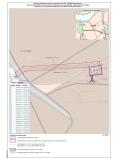 Администрациясельского поселения Кутузовскиймуниципального района СергиевскийСамарской областиПОСТАНОВЛЕНИЕ28 апреля 2022 г.                                                                                                                                                                                                           №25О подготовке проекта планировки территории с проектом межевания территории в его составе для  объекта: АО «Самараинвестнефть»: «Обустройство Южно-Золотарев-ского  месторождения. Скважины № 313, 312, 314» в границах сельского поселения Кутузовский муниципального района Сергиевский Самарской областиРассмотрев предложение ООО «Средневолжская землеустроительная компания» о подготовке проекта планировки территории с  проектом межевания территории в его составе,  в соответствии со статьей 45 и 46 Градостроительного кодекса Российской Федерации, Администрация сельского поселения Кутузовский муниципального района Сергиевский Самарской областиПОСТАНОВЛЯЕТ:1.Подготовить проект планировки территории с проектом межевания территории в его составе для объекта АО «Самараинвестнефть»: «Обустройство Южно-Золотаревского  месторождения. Скважины № 313, 312, 314» в отношении территории, находящейся в границах сельского поселения Кутузовский муниципального района Сергиевский Самарской области  на землях частной  собственности, арендованных  АО «Самараинвестнефть», землях неразграниченной  государственной собственности (схема расположения прилагается), с целью выделения элементов планировочной структуры, установления параметров планируемого развития элементов планировочной структуры, зон планируемого размещения вышеуказанного объекта, а также определения границ земельных участков, предназначенных для размещения  объекта: «Обустройство Южно-Золотаревского  месторождения. Скважины № 313, 312, 314» в срок до 30.04.2023 года.В указанный в настоящем пункте срок ООО «Средневолжская землеустроительная компания» обеспечить представление в Администрацию сельского поселения Кутузовский муниципального района Сергиевский Самарской области подготовленный проект планировки территории с проектом межевания территории в его составе для объекта АО «Самараинвестнефть»: «Обустройство Южно-Золотаревского  месторождения. Скважины № 313, 312, 314».2. Установить срок подачи физическими и (или) юридическими лицами предложений, касающихся порядка, сроков подготовки и содержания документации по планировке территории, указанной в пункте 1 настоящего Постановления, до 04.05.2022 года.3. Опубликовать настоящее Постановление в газете «Сергиевский вестник» и разместить на сайте Администрации муниципального района Сергиевский по адресу: http://sergievsk.ru/ в информационно-телекоммуникационной сети Интернет.4. Настоящее Постановление вступает в силу со дня его официального опубликования.5.Контроль за выполнением настоящего постановления оставляю за собой.Глава сельского поселения Кутузовскиймуниципального района Сергиевский                                         А.В. Сабельникова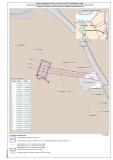 Администрациясельского поселения Кутузовскиймуниципального района СергиевскийСамарской областиПОСТАНОВЛЕНИЕ28 апреля 2022 г.                                                                                                                                                                                                           №26О подготовке проекта планировки территории с проектом межевания территории в его составе для объекта: АО «Самараинвестнефть»: «Обустройство Южно-Золотарев-ского  месторождения. ВЛ-10кВ к скважинам № 313, 312, 314» в границах сельского поселения Кутузовский муниципального района Сергиевский Самарской областиРассмотрев предложение ООО «Средневолжская землеустроительная компания» о подготовке проекта планировки территории с  проектом межевания территории в его составе,  в соответствии со статьей 45 и 46 Градостроительного кодекса Российской Федерации, Администрация сельского поселения Кутузовский муниципального района Сергиевский Самарской областиПОСТАНОВЛЯЕТ:1.Подготовить проект планировки территории с проектом межевания территории в его составе для объекта АО «Самараинвестнефть»: «Обустройство Южно-Золотаревского  месторождения. ВЛ-10кВ к скважинам № 313, 312, 314» в отношении территории, находящейся в границах сельского поселения Кутузовский муниципального района Сергиевский Самарской области  на землях частной собственности  и  землях общей долевой  собственности (схема расположения прилагается), с целью выделения элементов планировочной структуры, установления параметров планируемого развития элементов планировочной структуры, зон планируемого размещения вышеуказанного объекта, а также определения границ земельных участков, предназначенных для размещения  объекта: «Обустройство Южно-Золотаревского  месторождения. ВЛ-10кВ к скважинам № 313, 312, 314»  в срок до 30.04.2023 года.В указанный в настоящем пункте срок ООО «Средневолжская землеустроительная компания» обеспечить представление в Администрацию сельского поселения Кутузовский муниципального района Сергиевский Самарской области подготовленный проект планировки территории с проектом межевания территории в его составе для объекта АО «Самараинвестнефть»: «Обустройство Южно-Золотаревского  месторождения. ВЛ-10кВ к скважинам № 313, 312, 314».2. Установить срок подачи физическими и (или) юридическими лицами предложений, касающихся порядка, сроков подготовки и содержания документации по планировке территории, указанной в пункте 1 настоящего Постановления, до 04.05.2022 года.3. Опубликовать настоящее Постановление в газете «Сергиевский вестник» и разместить на сайте Администрации муниципального района Сергиевский по адресу: http://sergievsk.ru/ в информационно-телекоммуникационной сети Интернет.4. Настоящее Постановление вступает в силу со дня его официального опубликования.5.Контроль за выполнением настоящего постановления оставляю за собой.Глава сельского поселения Кутузовскиймуниципального района Сергиевский                                         А.В. Сабельникова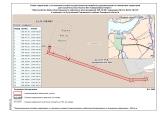 Администрациясельского поселения Кутузовскиймуниципального района СергиевскийСамарской областиПОСТАНОВЛЕНИЕ28 апреля 2022 г.                                                                                                                                                                                                           №27О подготовке проекта планировки территории с проектом межевания территории в его составе для объекта: АО «Самараинвестнефть»: «Обустройство Южно-Золотарев-ского месторождения. Скважины №311, 325, 326» в границах сельского поселения Кутузовский муниципального района Сергиевский Самарской областиРассмотрев предложение ООО «Средневолжская землеустроительная компания» о подготовке проекта планировки территории с  проектом межевания территории в его составе,  в соответствии со статьей 45 и 46 Градостроительного кодекса Российской Федерации, Администрация сельского поселения Кутузовский муниципального района Сергиевский Самарской областиПОСТАНОВЛЯЕТ:1.Подготовить проект планировки территории с проектом межевания территории в его составе для  объекта АО «Самараинвестнефть»: «Обустройство Южно-Золотаревского  месторождения. Скважины № 311, 325, 326» в отношении территории, находящейся в границах сельского поселения Кутузовский муниципального района Сергиевский Самарской области на землях общей долевой собственности, частной собственности, собственности  АО «Самараинвестнефть» (схема расположения прилагается), с целью выделения элементов планировочной структуры, установления параметров планируемого развития элементов планировочной структуры, зон планируемого размещения вышеуказанного объекта, а также определения границ земельных участков, предназначенных для размещения  объекта: «Обустройство Южно-Золотаревского  месторождения. Скважины № 311, 325, 326» в срок до 30.04.2023 года.В указанный в настоящем пункте срок ООО «Средневолжская землеустроительная компания» обеспечить представление в Администрацию сельского поселения Кутузовский муниципального района Сергиевский Самарской области подготовленный проект планировки территории с проектом межевания территории в его составе для объекта АО «Самараинвестнефть»: «Обустройство Южно-Золотаревского  месторождения. Скважины № 311, 325, 326».2. Установить срок подачи физическими и (или) юридическими лицами предложений, касающихся порядка, сроков подготовки и содержания документации по планировке территории, указанной в пункте 1 настоящего Постановления, до 04.05.2022 года.3. Опубликовать настоящее Постановление в газете «Сергиевский вестник» и разместить на сайте Администрации муниципального района Сергиевский по адресу: http://sergievsk.ru/ в информационно-телекоммуникационной сети Интернет.4. Настоящее Постановление вступает в силу со дня его официального опубликования.5.Контроль за выполнением настоящего постановления оставляю за собой.Глава сельского поселения Кутузовскиймуниципального района Сергиевский                                         А.В. Сабельникова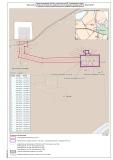 Администрациясельского поселения Кутузовскиймуниципального района СергиевскийСамарской областиПОСТАНОВЛЕНИЕ28 апреля 2022 г.                                                                                                                                                                                                           №28О подготовке проекта планировки территории с проектом межевания территории в его составе для объекта: АО «Самараинвестнефть»: «Обустройство Южно-Золотарев-ского месторождения. Скважины № 322, 317, 319» в границах сельского поселения Кутузовский муниципального района Сергиевский Самарской областиРассмотрев предложение ООО «Средневолжская землеустроительная компания» о подготовке проекта планировки территории с  проектом межевания территории в его составе,  в соответствии со статьей 45 и 46 Градостроительного кодекса Российской Федерации, Администрация сельского поселения Кутузовский муниципального района Сергиевский Самарской областиПОСТАНОВЛЯЕТ:1.Подготовить проект планировки территории с проектом межевания территории в его составе для объекта АО «Самараинвестнефть»: «Обустройство Южно-Золотаревского  месторождения. Скважины № 322, 317, 319» в отношении территории, находящейся в границах сельского поселения Кутузовский муниципального района Сергиевский Самарской области  на землях общей долевой собственности,  частной собственности и арендованных  АО «Самараинвестнефть», землях неразграниченной  государственной собственности (схема расположения прилагается), с целью выделения элементов планировочной структуры, установления параметров планируемого развития элементов планировочной структуры, зон планируемого размещения вышеуказанного объекта, а также определения границ земельных участков, предназначенных для размещения  объекта: «Обустройство Южно-Золотаревского  месторождения. Скважины № 322, 317, 319» в срок до 30.04.2023 года.В указанный в настоящем пункте срок ООО «Средневолжская землеустроительная компания» обеспечить представление в Администрацию сельского поселения Кутузовский муниципального района Сергиевский Самарской области подготовленный проект планировки территории с проектом межевания территории в его составе для объекта АО «Самараинвестнефть»: «Обустройство Южно-Золотаревского  месторождения. Скважины № 322, 317, 319».2. Установить срок подачи физическими и (или) юридическими лицами предложений, касающихся порядка, сроков подготовки и содержания документации по планировке территории, указанной в пункте 1 настоящего Постановления, до 04.05.2022 года.3. Опубликовать настоящее Постановление в газете «Сергиевский вестник» и разместить на сайте Администрации муниципального района Сергиевский по адресу: http://sergievsk.ru/ в информационно-телекоммуникационной сети Интернет.4. Настоящее Постановление вступает в силу со дня его официального опубликования.5.Контроль за выполнением настоящего постановления оставляю за собой.Глава сельского поселения Кутузовскиймуниципального района Сергиевский                                         А.В. Сабельникова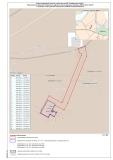 Администрациясельского поселения Кутузовскиймуниципального района СергиевскийСамарской областиПОСТАНОВЛЕНИЕ28 апреля 2022 г.                                                                                                                                                                                                           №29О подготовке проекта планировки территории с проектом межевания территории в его составе для объекта: АО «Самараинвестнефть»: «Обустройство Южно-Золотаревс-кого  месторождения. ВЛ-10кВ к скважинам № 311, 325, 326» в границах сельского поселения Кутузовский муниципального района Сергиевский Самарской областиРассмотрев предложение ООО «Средневолжская землеустроительная компания» о подготовке проекта планировки территории с  проектом межевания территории в его составе,  в соответствии со статьей 45 и 46 Градостроительного кодекса Российской Федерации, Администрация сельского поселения Кутузовский муниципального района Сергиевский Самарской областиПОСТАНОВЛЯЕТ:1.Подготовить проект планировки территории с проектом межевания территории  в его составе для  объекта АО «Самараинвестнефть»: «Обустройство Южно-Золотаревского  месторождения. ВЛ-10кВ к скважинам № 311, 325, 326» в отношении территории, находящейся в границах сельского поселения Кутузовский муниципального района Сергиевский Самарской области  на землях частной собственности (схема расположения прилагается), с целью выделения элементов планировочной структуры, установления параметров планируемого развития элементов планировочной структуры, зон планируемого размещения вышеуказанного объекта, а также определения границ земельных участков, предназначенных для размещения  объекта: «Обустройство Южно-Золотаревского  месторождения. ВЛ-10кВ к скважинам № 311, 325, 326»  в срок до 30.04.2023 года.В указанный в настоящем пункте срок ООО «Средневолжская землеустроительная компания» обеспечить представление в Администрацию сельского поселения Кутузовский муниципального района Сергиевский Самарской области подготовленный проект планировки территории с проектом межевания территории в его составе для объекта АО «Самараинвестнефть»: «Обустройство Южно-Золотаревского  месторождения. ВЛ-10кВ к скважинам № 311, 325, 326».2. Установить срок подачи физическими и (или) юридическими лицами предложений, касающихся порядка, сроков подготовки и содержания документации по планировке территории, указанной в пункте 1 настоящего Постановления, до 04.05.2022 года.3. Опубликовать настоящее Постановление в газете «Сергиевский вестник» и разместить на сайте Администрации муниципального района Сергиевский по адресу: http://sergievsk.ru/ в информационно-телекоммуникационной сети Интернет.4. Настоящее Постановление вступает в силу со дня его официального опубликования.5.Контроль за выполнением настоящего постановления оставляю за собой.Глава сельского поселения Кутузовскиймуниципального района Сергиевский                                         А.В. Сабельникова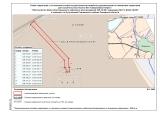 Администрациясельского поселения Кутузовскиймуниципального района СергиевскийСамарской областиПОСТАНОВЛЕНИЕ28 апреля 2022 г.                                                                                                                                                                                                           №30О подготовке проекта планировки территории с проектом межевания территории в его составе для объекта: АО «Самараинвестнефть»: «Обустройство Южно-Золотарев-ского  месторождения. ВЛ-10кВ к скважинам № 322, 317, 319» в границах сельского поселения Кутузовский муниципального района Сергиевский Самарской областиРассмотрев предложение ООО «Средневолжская землеустроительная компания» о подготовке проекта планировки территории с  проектом межевания территории в его составе,  в соответствии со статьей 45 и 46 Градостроительного кодекса Российской Федерации, Администрация сельского поселения Кутузовский муниципального района Сергиевский Самарской областиПОСТАНОВЛЯЕТ:1.Подготовить проект планировки территории с проектом межевания территории в его составе для  объекта АО «Самараинвестнефть»: «Обустройство Южно-Золотаревского  месторождения. ВЛ-10кВ к скважинам № 322, 317, 319» в отношении территории, находящейся в границах сельского поселения Кутузовский муниципального района Сергиевский Самарской области  на землях общей долевой  собственности (схема расположения прилагается), с целью выделения элементов планировочной структуры, установления параметров планируемого развития элементов планировочной структуры, зон планируемого размещения вышеуказанного объекта, а также определения границ земельных участков, предназначенных для размещения  объекта: «Обустройство Южно-Золотаревского  месторождения. ВЛ-10кВ к скважинам № 322, 317, 319»  в срок до 30.04.2023 года.В указанный в настоящем пункте срок ООО «Средневолжская землеустроительная компания» обеспечить представление в Администрацию сельского поселения Кутузовский муниципального района Сергиевский Самарской области подготовленный проект планировки территории с проектом межевания территории в его составе для объекта АО «Самараинвестнефть»: «Обустройство Южно-Золотаревского  месторождения. ВЛ-10кВ к скважинам № 322, 317, 319».2. Установить срок подачи физическими и (или) юридическими лицами предложений, касающихся порядка, сроков подготовки и содержания документации по планировке территории, указанной в пункте 1 настоящего Постановления, до 04.05.2022 года.3. Опубликовать настоящее Постановление в газете «Сергиевский вестник» и разместить на сайте Администрации муниципального района Сергиевский по адресу: http://sergievsk.ru/ в информационно-телекоммуникационной сети Интернет.4. Настоящее Постановление вступает в силу со дня его официального опубликования.5.Контроль за выполнением настоящего постановления оставляю за собой.Глава сельского поселения Кутузовскиймуниципального района Сергиевский                                         А.В. Сабельникова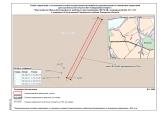 Администрациясельского поселения Кутузовскиймуниципального района СергиевскийСамарской областиПОСТАНОВЛЕНИЕ28 апреля 2022 г.                                                                                                                                                                                                           №31О подготовке проекта планировки территории с проектом межевания территории в его составе для объекта: АО «Самараинвестнефть»: «Обустройство Южно-Золотарев-ского  месторождения. Скважина № 315» в границах сельского поселения Кутузовский муници-пального района Сергиевский Самарской областиРассмотрев предложение ООО «Средневолжская землеустроительная компания» о подготовке проекта планировки территории с  проектом межевания территории в его составе,  в соответствии со статьей 45 и 46 Градостроительного кодекса Российской Федерации, Администрация сельского поселения Кутузовский муниципального района Сергиевский Самарской областиПОСТАНОВЛЯЕТ:1.Подготовить проект планировки территории с проектом межевания территории в его составе для объекта АО «Самараинвестнефть»: «Обустройство Южно-Золотаревского  месторождения. Скважина  № 315» в отношении территории, находящейся в границах сельского поселения Кутузовский муниципального района Сергиевский Самарской области  на землях общей долевой собственности,  частной собственности, в собственности  и арендованных  АО «Самараинвестнефть», землях неразграниченной  государственной собственности (схема расположения прилагается), с целью выделения элементов планировочной структуры, установления параметров планируемого развития элементов планировочной структуры, зон планируемого размещения вышеуказанного объекта, а также определения границ земельных участков, предназначенных для размещения  объекта: «Обустройство Южно-Золотаревского  месторождения. Скважины № 315» в срок до 30.04.2023 года.В указанный в настоящем пункте срок ООО «Средневолжская землеустроительная компания» обеспечить представление в Администрацию сельского поселения Кутузовский муниципального района Сергиевский Самарской области подготовленный проект планировки территории с проектом межевания территории в его составе для объекта АО «Самараинвестнефть»: «Обустройство Южно-Золотаревского  месторождения. Скважина № 315».2. Установить срок подачи физическими и (или) юридическими лицами предложений, касающихся порядка, сроков подготовки и содержания документации по планировке территории, указанной в пункте 1 настоящего Постановления, до 04.05.2022 года.3. Опубликовать настоящее Постановление в газете «Сергиевский вестник» и разместить на сайте Администрации муниципального района Сергиевский по адресу: http://sergievsk.ru/ в информационно-телекоммуникационной сети Интернет.4. Настоящее Постановление вступает в силу со дня его официального опубликования.5.Контроль за выполнением настоящего постановления оставляю за собой.Глава сельского поселения Кутузовскиймуниципального района Сергиевский                                         А.В. Сабельникова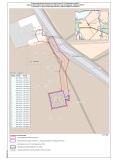 Администрациямуниципального района СергиевскийСамарской областиПОСТАНОВЛЕНИЕ«29» апреля 2022г.                                                                                                                                                                                                 №444О внесении изменений в Приложение №1 к постановлению администрации муниципального района Сергиевский №1194 от 30.08.2019г «Об утверждении муниципальной Программы «Реконструкция, строительство, ремонт и укрепление материально-технической базы учреждений культуры, здравоохранения, образования и административных зданий, ремонт прочих объектов муниципального района Сергиевский Самарской области на 2020-2025 годы»В соответствии с Бюджетным кодексом Российской Федерации, Федеральным законом Российской Федерации от 6 октября 2003 года №131-ФЗ «Об общих принципах организации местного самоуправления в Российской Федерации», Уставом муниципального района Сергиевский, в целях приведения нормативных правовых актов органов местного самоуправления в соответствие с действующим законодательством и в целях уточнения объемов финансирования муниципальной Программы  «Реконструкция, строительство, ремонт и укрепление материально-технической базы учреждений культуры, здравоохранения, образования и административных зданий, ремонт прочих объектов муниципального района Сергиевский Самарской области на 2020-2025 годы», администрация муниципального района Сергиевский,ПОСТАНОВЛЯЕТ:1.Внести изменения в Приложение №1 к постановлению администрации муниципального района Сергиевский № 1194 от 30.08.2019 года «Об утверждении муниципальной Программы «Реконструкция, строительство, ремонт и укрепление материально-технической базы учреждений культуры, здравоохранения, образования и административных зданий, ремонт прочих объектов муниципального района Сергиевский Самарской области на 2020-2025 годы» (далее- Программа) следующего содержания:1.1.В паспорте Программы раздел «Объемы и источники финансирования муниципальной программы» изложить в следующей редакции:«Планируемый общий объем финансирования Программы составит:   529 267 783,31   (*)  рублей, в том числе:- средства федерального бюджета – 223 241 171,60    рублей;2020 год -  9 051 477,01 рублей;2021 год – 13 416 988,43  рублей;2022 год -  175 628 506,16  рублей;2023 год –  25 144 200,00  рублей;2024 год -  0,00 рублей;2025 год -  0,00 рублей;- средства областного бюджета  – 247 077 735,04   рублей;2020 год -  29 852 540,19  рублей;2021 год – 22 303 018,03  рублей;2022 год – 131 645 283,26   рублей;2023 год – 63 276 893,56  рублей;2024 год -  0,00  рублей;2025год -   0,00 рублей;- средства местного бюджета – 57 627 876,67  рублей;2020 год –  9 641 462,34  рублей;2021 год – 19 845 603,70 рублей;2022 год –  20 499 128,22  рублей;2023 год – 7 641 682,41  рублей;2024 год - 0,00 рублей;2025 год - 0,00 рублей;- внебюджетные средства – 1 321 000,00 рублей;2020 год- 800 000,00 рублей;2021 год- 521 000,00 рублей;2022 год - 0,00 рублей;2023 год - 0,00 рублей;2024 год - 0,00 рублей;2025 год - 0,00 рублей».1.2. В Программе раздел «Финансовое обеспечение Программы» изложить в следующей редакции: «Финансовые средства для решения проблемы реконструкции, строительства, ремонта и укрепления материально-технической базы учреждений культуры, здравоохранения, образования и административных зданий, ремонта прочих объектов муниципального района Сергиевский Самарской области на 2020-2025 годы формируются за счет местного бюджета, так же возможно участие в областных и федеральных программах в части софинансирования выделяемых  денежных средств.Планируемый  общий   объем  финансирования Программы составит 529 267 783,31   (*)  рублей, в том числе:- средства федерального бюджета – 223 241 171,60    рублей;2020 год -  9 051 477,01 рублей;2021 год – 13 416 988,43  рублей;2022 год -  175 628 506,16  рублей;2023 год –  25 144 200,00  рублей;2024 год -  0,00 рублей;2025 год -  0,00 рублей;- средства областного бюджета  – 247 077 735,04   рублей;2020 год -  29 852 540,19  рублей;2021 год – 22 303 018,03  рублей;2022 год – 131 645 283,26   рублей;2023 год – 63 276 893,56  рублей;2024 год -  0,00  рублей;2025год -   0,00 рублей;- средства местного бюджета – 57 627 876,67  рублей;2020 год –  9 641 462,34  рублей;2021 год – 19 845 603,70 рублей;2022 год –  20 499 128,22  рублей;2023 год – 7 641 682,41  рублей;2024 год - 0,00 рублей;2025 год - 0,00 рублей;- внебюджетные средства – 1 321 000,00 рублей;2020 год- 800 000,00 рублей;2021 год- 521 000,00 рублей;2022 год - 0,00 рублей;2023 год - 0,00 рублей;2024 год - 0,00 рублей;2025 год - 0,00 рублей.Расчет средств, необходимых для реализации Программы, приведен в приложении № 1».1.3. Приложение № 1 к Программе изложить в редакции согласно приложению № 1 к настоящему Постановлению.2. Опубликовать настоящее Постановление в газете «Сергиевский вестник».3. Настоящее Постановление вступает в силу со дня его официального опубликования.4. Контроль за выполнением настоящего постановления возложить на руководителя муниципального казенного учреждения «Управление заказчика-застройщика, архитектуры и градостроительства» муниципального района Сергиевский Астапову Е.А.Глава муниципального района СергиевскийА. И. ЕкамасовПриложение №1к постановлению администрации муниципального района Сергиевский Самарской области от "29" апреля 2022г. №444(*) Общий объем финансового обеспечения Программы, а также объем бюджетных ассигнований местного бюджета будут уточнены после утверждения Решения о бюджете на очередной финансовый год и плановый период.  ⃰⃰(**) при наличии финансированияАдминистрациямуниципального района СергиевскийСамарской областиПОСТАНОВЛЕНИЕ«29» апреля 2022г.                                                                                                                                                                                                      №445О внесении изменений в Приложение №1 к  Постановлению администрации муниципального района Сергиевский №1175 от 28.10.2020г. «Об утверждении муниципальной программы «Стимулирование развития жилищного строительства на территории муниципального района Сергиевский Самарской области на 2021-2023 годы»В соответствии с Федеральным законом Российской Федерации от 6 октября 2003 года №131-ФЗ «Об общих принципах организации местного самоуправления в Российской Федерации», статьей 179 Бюджетного кодекса  Российской  Федерации, Уставом муниципального района Сергиевский, в целях создания условий для развития жилищного строительства в  муниципальном  районе  Сергиевский  и обеспечение граждан комфортными условиями проживания, администрация муниципального района СергиевскийПОСТАНОВЛЯЕТ:1.Внести изменения в Приложение №1 к постановлению администрации муниципального района Сергиевский 1175 от 28.10.2020г. «Об утверждении муниципальной программы «Стимулирование развития жилищного строительства на территории муниципального района Сергиевский Самарской области на 2021-2023 годы» (далее - Программа) следующего содержания:1.1. В паспорте Программы раздел «Объемы и источники финансирования программных мероприятий» изложить в следующей редакции:  «Планируемый объем финансирования Программы за  счет средств местного  бюджета составит  8 758,31698 тыс. рублей ⃰,  в том числе: в 2021 году –   284,94438  тыс. рублей;в 2022 году –   4 576,08630   тыс. рублей;в 2022 году –   3897,28630  тыс. рублей».1.2. В тексте Программы раздел «Обоснование ресурсного обеспечения Программы» изложить в следующей редакции:«Реализация мероприятий Программы осуществляется за счет средств муниципального  района  Сергиевский.Кроме того, в соответствии с государственной программой Самарской области «Развитие жилищного строительства в Самарской области» до 2022 года, утвержденной постановлением Правительства Самарской области  от 27.11.2013 №684, планируется предоставление субсидий местным бюджетам за счет средств областного бюджета на строительство объектов социальной инфраструктуры.Общий объем финансирования Программы составляет 8 758,31698    тыс. рублей ⃰,  в том числе: в 2021 году –   284,94438  тыс. рублей;в 2022 году –   4 576,08630   тыс. рублей;в 2022 году –   3897,28630  тыс. рублей.Выполнение мероприятий Программы предусматривает финансирование за счет средств бюджета муниципального  района  8 758,31698  тыс. рублей ⃰,  в том числе: в 2021 году –   284,94438  тыс. рублей;в 2022 году –   4 576,08630   тыс. рублей;в 2022 году –   3897,28630  тыс. рублей.Формы бюджетных ассигнований определены в соответствии со статьей 69 Бюджетного кодекса Российской Федерации. К бюджетным ассигнованиям относятся ассигнования на оказание муниципальных услуг (выполнение работ), включая ассигнования на закупки товаров, работ, услуг для обеспечения муниципальных нужд.Общий объем финансового обеспечения Программы, а также объем бюджетных ассигнований местного бюджета будут уточнены после  утверждения Решения о бюджете на очередной финансовый год и плановый период.Объемы финансирования объектов по годам (в разрезе источников финансирования) установлены в приложении №2 к Программе».1.3. Приложение №2 к Программе изложить  в  редакции  согласно  приложению №1 к настоящему  постановлению.2. Опубликовать настоящее постановление в газете «Сергиевский вестник».3. Настоящее постановление вступает в силу со дня его официального опубликования.4. Контроль выполнения настоящего постановления возложить на руководителя МКУ «Управление заказчика-застройщика, архитектуры  и градостроительства» муниципального района Сергиевский  Астапову Е.АГлава муниципального района СергиевскийА. И. ЕкамасовПриложение №1к постановлению администрации муниципального района Сергиевский Самарской области от "29" апреля 2022г. №445  Перечень мероприятий муниципальной программы муниципального  района  сергиевский «стимулирование развития жилищного строительства в муниципальном районе сергиевский на 2021 - 2023 годы»⃰ - Общий объем финансового обеспечения Программы, а также объем бюджетных ассигнований местного бюджета  будут уточнены после  утверждения Решения о бюджете на очередной финансовый год и плановый периодАдминистрациямуниципального района СергиевскийСамарской областиПОСТАНОВЛЕНИЕ«29» апреля2022г.                                                                                                                                                                                                       №446О внесении изменений в Приложение № 1 к Постановлению администрации муниципального района Сергиевский № 1131 от 20.10.2016г. «Об утверждении муниципальной Программы «Модернизация объектов коммунальной инфраструктуры в муниципальном районе Сергиевский Самарской области на 2017-2022гг.»В соответствии с Бюджетным кодексом Российской Федерации, Федеральным законом Российской Федерации от 6 октября 2003 года  №131-ФЗ «Об общих принципах организации местного самоуправления в Российской Федерации», Уставом муниципального района Сергиевский, в целях уточнения объемов финансирования и показателей реализации муниципальной Программы «Модернизация объектов коммунальной инфраструктуры в муниципальном районе Сергиевский Самарской области на 2017-2022 гг.», администрация муниципального района Сергиевский,ПОСТАНОВЛЯЕТ:1.Внести изменения в Приложение № 1 к постановлению администрации муниципального района Сергиевский № 1131 от 20.10.2016 года «Об утверждении муниципальной Программы «Модернизация объектов коммунальной инфраструктуры в муниципальном районе Сергиевский Самарской области на 2017-2022гг.» (далее - Программа) следующего содержания:1.1. В паспорте Программы раздел «Объемы и источники финансирования муниципальной Программы»  изложить в следующей редакции:  «Планируемый   общий   объем   финансирования   Программы  составит  1 078 108 267,14  рублей, в том числе:-средства федерального бюджета– 137 315 100,00  рублей:2017 год – 0,00 рублей;2018 год – 0,00 рублей;2019 год – 91 683 800,00 рублей;2020 год – 45 631 300,00  рублей;2021 год – 0,00 рублей;2022 год-  0,00 рублей.-средства областного бюджета – 721 156 950,33  рублей:2017 год – 81 405 398,06 рублей;2018 год – 138 493 323,87 рублей;2019 год – 254 326 324,00 рублей;2020 год – 122 936 252,44  рублей;2021 год – 105 996 212,01  рублей;2022 год -  17 999 439,95  рублей.- средства местного бюджета– 167 222 480,75  рублей:2017 год – 27 152 240,25 рублей;2018 год – 43 214 889,60 рублей;2019 год – 34 191 702,15 рублей;2020 год – 33 594 736,92  рублей;2021 год – 20 721 357,52  рублей;2022 год-   8 347 554,31   рублей.- внебюджетные средства– 16 414 856,16  рублей:2017 год – 0,00 рублей;2018 год – 0,00 рублей;2019 год – 4 060 000,00 рублей;2020 год – 10 067 204,96 рублей;2021 год – 2 287 651,20  рублей;2022 год-  0,00 рублей».1.2.В тексте Программы раздел «Объемы и источники финансирования муниципальной программы» изложить в следующей редакции: «Реализация Программы осуществляется за счет средств федерального, областного и местного бюджетов. Объем финансирования из федерального, областного и местного бюджетов, необходимый для реализации мероприятий   Программы,  по   прогнозным  расчетам   составит                   1 078 108 267,14   рублей, в том числе:-средства федерального бюджета– 137 315 100,00  рублей:2017 год – 0,00 рублей;2018 год – 0,00 рублей;2019 год – 91 683 800,00 рублей;2020 год – 45 631 300,00  рублей;2021 год – 0,00 рублей;2022 год-  0,00 рублей.-средства областного бюджета –721 156 950,33  рублей:2017 год – 81 405 398,06 рублей;2018 год – 138 493 323,87 рублей;2019 год – 254 326 324,00 рублей;2020 год – 122 936 252,44  рублей;2021 год – 105 996 212,01  рублей;2022 год-   17 999 439,95   рублей.- средства местного бюджета– 167 222 480,  рублей:2017 год – 27 152 240,25 рублей;2018 год – 43 214 889,60 рублей;2019 год – 34 191 702,15 рублей;2020 год – 33 594 736,92  рублей;2021 год – 20 721 357,52  рублей;2022 год-   8 347 554,31   рублей.- внебюджетные средства– 16 414 856,16  рублей:2017 год – 0,00 рублей;2018 год – 0,00 рублей;2019 год – 4 060 000,00 рублей;2020 год – 10 067 204,96 рублей;2021 год – 2 287 651,20  рублей;2022 год-  0,00 рублей.Расчет средств, необходимых для реализации Программы, приведен в приложении № 3».2. Приложение №3 к Программе изложить  в  редакции  согласно  приложению №1 к настоящему  постановлению.3. Опубликовать настоящее постановление в газете «Сергиевский вестник».4.  Настоящее постановление вступает в силу со дня его официального опубликования.5. Контроль выполнения настоящего постановления возложить на руководителя  МКУ «Управление заказчика-застройщика, архитектуры и градостроительства» муниципального района Сергиевский  Астапову Е.А.Глава муниципального района СергиевскийА. И. ЕкамасовПриложение №1 к постановлению администрации муниципального района Сергиевский  №446 от 29 апреля2022 г.Объем средств, необходимых для финансирования муниципальной программы  "Модернизация объектов коммунальной инфраструктуры в муниципальном районе Сергиевский Самарской области на 2017-2022гг." (*) Общий объем финансового обеспечения Программы, а также объем бюджетных ассигнований местного бюджета будут уточнены после утверждения Решения о бюджете на очередной финансовый год и плановый период.Администрациямуниципального района СергиевскийСамарской областиПОСТАНОВЛЕНИЕ«29» апреля 2022г.                                                                                                                                                                                                     №449О внесении изменений и дополнений в Постановление администрации муниципального района Сергиевский №728  от 27.06.2017г. «Об утверждении перечня должностей в администрации муниципального района Сергиевский, замещение которых связано с коррупционными рисками»В соответствии с Федеральными законами Российской Федерации от 02.03.2007 № 25-ФЗ «О муниципальной службе в Российской Федерации», от 25.12.2008 № 273-ФЗ «О противодействии коррупции», Указом Президента Российской Федерации от 18.05.2009 № 557 «Об утверждении перечня должностей федеральной государственной службы, при замещении которых федеральные государственные служащие обязаны представлять сведения о своих доходах, об имуществе и обязательствах имущественного характера, а также сведения о доходах, об имуществе и обязательствах имущественного характера своих супруги (супруга) и несовершеннолетних детей», Уставом муниципального района Сергиевский Самарской области, Постановлением администрации муниципального района Сергиевский от 27.03.2017г. № 268 «Об утверждении Методики проведения оценки коррупционных рисков, возникающих при реализации функций администрации муниципального района Сергиевский», администрация муниципального района СергиевскийПОСТАНОВЛЯЕТ:1. Внести в  Постановление администрации муниципального района Сергиевский №728 от 27.06.2017г. «Об утверждении перечня должностей в администрации муниципального района Сергиевский, замещение которых связано с коррупционными рисками»  изменения следующего содержания: 1.1. Приложение к Постановлению изложить в новой редакции согласно Приложению к настоящему постановлению.2. Отделу по работе с персоналом администрации муниципального района Сергиевский ознакомить муниципальных служащих, замещающих должности включенные в Перечень должностей, с настоящим Постановлением.3.Опубликовать настоящее постановление в газете «Сергиевский вестник», разместить на официальном сайте администрации муниципального района http://sergievsk.ru/  в сети Интернет.4.Настоящее постановление вступает в силу со дня его официального опубликования.5.Контроль за выполнением настоящего Постановления оставляю за собой.Глава муниципального района СергиевскийА. И. ЕкамасовПриложение к постановлению администрации  муниципального района Сергиевский «29» апреля 2022г.  №449ПЕРЕЧЕНЬдолжностей в администрации муниципального района Сергиевский, замещение  которых  связано с  коррупционными рискамиАппарат:- Глава муниципального района Сергиевский,- Первый заместитель Главы муниципального района Сергиевский,- Заместитель Главы  муниципального района Сергиевский,- Главный специалист.Комитет  по управлению муниципальным имуществом:- Руководитель комитета,- Начальник отдела земельных отношений,- Главный специалист отдела земельных отношений,- Ведущий специалист отдела земельных отношений,- Начальник отдела приватизации и торгов,- Главный специалист отдела приватизации и торгов,- Ведущий специалист отдела приватизации и торгов,- Начальник отдела реестра и управления имуществом,- Главный специалист отдела реестра и управления имуществом,- Ведущий специалист отдела реестра и управления имуществом.Правовое управление:- Руководитель управления,- Заместитель руководителя, - Главный специалист,- Ведущий специалист.Жилищное  управление:- Руководитель управления,- Главный специалист,- Начальник отдела реализации жилищных программ,- Главный специалист отдела реализации жилищных программ.Управление финансами:- Руководитель управления,- Заместитель руководителя, - Начальник сводного бюджетного отдела, - Главный специалист сводного бюджетного отдела,- Начальник отдела бюджетного учета и отчетности, - Главный специалист отдела бюджетного учета и отчетности,- Ведущий специалист отдела бюджетного учета и отчетности,- Начальник отдела казначейского исполнения бюджета и финансового контроля,- Главный специалист отдела казначейского исполнения бюджета и финансового контроля.Управление организации торгов:- Руководитель управления,- Главный специалист.Контрольное управление:- Руководитель управления,- Начальник отдела муниципального контроля и охраны труда,- Главный специалист отдела муниципального контроля и охраны труда,- Начальник отдела экологии, природных ресурсов и земельного контроля,- Главный специалист отдела экологии, природных ресурсов и земельного контроля,-Ведущий специалист отдела экологии, природных ресурсов и земельного контроля.Отдел бухгалтерии:- Начальник отдела,- Главный специалист.Архивный отдел:- Начальник отдела,- Главный специалист.Отдел по административной практике:- Начальник отдела,- Главный специалист.Отдел по работе с обращениями граждан:- Начальник отдела,- Главный специалист,- Ведущий специалист.Отдел торговли и экономического развития:- Начальник отдела,- Главный специалист,- Ведущий специалист.Отдел по делам ГО и ЧС:- Начальник отдела,- Главный специалист.Промышленно-коммунальный отдел:- Начальник отдела,- Главный специалист.Отдел по работе с персоналом:- Начальник отдела,- Главный специалист.Общий отдел:- Начальник отдела.Мобилизационный отдел:- Начальник отдела,- Главный специалист.Организационное управление:- Руководитель управления,- Главный специалист,- Ведущий специалист,- Начальник отдела информационных технологий  и связи,- Главный специалист отдела информационных технологий  и связи,- Ведущий специалист отдела информационных технологий  и связи.Администрациямуниципального района СергиевскийСамарской областиПОСТАНОВЛЕНИЕ«29» апреля 2022г.                                                                                                                                                                                                      №450О внесении изменений в приложение №1 к Постановлению  администрации муниципального района Сергиевский №1197 от 30.08.2019г. «Об утверждении муниципальной программы «Комплексное развитие сельских территорий в муниципальном районе Сергиевский Самарской области на 2020-2025 года»В соответствии с Бюджетным кодексом Российской Федерации, Федеральным законом Российской Федерации от 6 октября 2003 года №131-ФЗ «Об общих принципах организации местного самоуправления в Российской Федерации», Уставом муниципального района Сергиевский,  в целях создания условий для развития жилищного строительства в  муниципальном  районе  Сергиевский  и обеспечение граждан комфортными условиями проживания, администрация муниципального района Сергиевский,ПОСТАНОВЛЯЕТ:1. Внести изменения в Приложение № 1 к постановлению администрации муниципального района Сергиевский №1197 от 30.08.2019г. «Об утверждении муниципальной программы «Комплексное развитие сельских территорий в муниципальном районе Сергиевский Самарской области на 2020-2025 года» (далее – Программа) следующего содержания:1.1.  В паспорте Программы позицию «Объемы  бюджетных ассигнований муниципальной программы» изложить в следующей редакции:«Планируемый общий объем финансирования Программы составит  2 049 270,67567  тыс.рублей (*), в том числе:- средства федерального бюджета– 1 263 830,94379  тыс.рублей;2020 год – 280 209,86711  тыс. рублей;2021 год– 81 578,55427   тыс.рублей;2022 год– 524 640,16450   тыс.рублей;2023 год– 115 227,29744  тыс.рублей;2024 год– 262 175,06047 тыс.рублей;2025 год– 0,00 тыс.рублей;- средства областного бюджета – 539 271,29419  тыс. рублей;2020 год– 247 771,16106  тыс. рублей;2021 год– 118 056,00272 тыс.рублей;2022 год– 112 006,53726   тыс.рублей;2023 год– 18 757,93214  тыс.рублей;2024 год– 42 679,66101  тыс.рублей;2025 год– 0,00 тыс.рублей;- средства местного бюджета – 127 274,84147 тыс.рублей;2020 год – 35 210,82363 тыс. рублей;2021 год–  31 474,32043  тыс. рублей;2022 год– 37 200,88075    тыс.рублей;2023 год– 7 463,51525  тыс.рублей;2024 год– 15 925,30141  тыс.рублей;2025 год–0,00 тыс.рублей;- внебюджетные средства – 118 893,59622 тыс.рублей.2020 год– 33 767,39562   тыс. рублей;2021 год– 6 180,11942  тыс.рублей;2022 год– 72 589,02957 тыс.рублей;2023 год– 2 885,60531 тыс.рублей;2024 год– 3 471,44630  тыс.рублей;2025 год–0,00 тыс.рублей».1.2. В разделе 5 Программы «Обоснование ресурсного обеспечения  муниципальной программы» слова «Планируемый   общий   объем  финансирования   Программы   составит  2 029 997,03790  тыс.рублей (*), в том числе:- средства федерального бюджета– 1 263 830,943800  тыс.рублей;2020 год – 280 209,86711  тыс. рублей;2021 год– 81 578,55427   тыс.рублей;2022 год– 524 640,16451  тыс.рублей;2023 год– 115 227,29744  тыс.рублей;2024 год– 262 175,06047 тыс.рублей;2025 год– 0,00 тыс.рублей;- средства областного бюджета – 539 497,256430  тыс. рублей;2020 год– 247 771,16106  тыс. рублей;2021 год– 118 056,00272 тыс.рублей;2022 год– 112 232,49950   тыс.рублей;2023 год– 18 757,93214  тыс.рублей;2024 год– 42 679,66101  тыс.рублей;2025 год– 0,00 тыс.рублей;- средства местного бюджета – 126 775,241470 тыс.рублей;2020 год – 35 210,82363 тыс. рублей;2021 год–  31 474,32043  тыс. рублей;2022 год– 36 701,28075    тыс.рублей;2023 год– 7 463,51525  тыс.рублей;2024 год– 15 925,30141  тыс.рублей;2025 год–0,00 тыс.рублей;- внебюджетные средства – 99 893,596200  тыс.рублей.2020 год– 33 767,39562   тыс. рублей;2021 год– 6 180,11942  тыс.рублей;2022 год– 53 589,02955 тыс.рублей;2023 год– 2 885,60531 тыс.рублей;2024 год– 3 471,44630  тыс.рублей;2025 год–0,00 тыс.рублей»заменить словами: «Планируемый   общий   объем  финансирования   Программы   составит 2 049 270,67567  тыс.рублей (*), в том числе:- средства федерального бюджета– 1 263 830,94379  тыс.рублей;2020 год – 280 209,86711  тыс. рублей;2021 год– 81 578,55427   тыс.рублей;2022 год– 524 640,16450   тыс.рублей;2023 год– 115 227,29744  тыс.рублей;2024 год– 262 175,06047 тыс.рублей;2025 год– 0,00 тыс.рублей;- средства областного бюджета – 539 271,29419  тыс. рублей;2020 год– 247 771,16106  тыс. рублей;2021 год– 118 056,00272 тыс.рублей;2022 год– 112 006,53726   тыс.рублей;2023 год– 18 757,93214  тыс.рублей;2024 год– 42 679,66101  тыс.рублей;2025 год– 0,00 тыс.рублей;- средства местного бюджета – 127 274,84147 тыс.рублей;2020 год – 35 210,82363 тыс. рублей;2021 год–  31 474,32043  тыс. рублей;2022 год– 37 200,88075    тыс.рублей;2023 год– 7 463,51525  тыс.рублей;2024 год– 15 925,30141  тыс.рублей;2025 год–0,00 тыс.рублей;- внебюджетные средства – 118 893,59622 тыс.рублей.2020 год– 33 767,39562   тыс. рублей;2021 год– 6 180,11942  тыс.рублей;2022 год– 72 589,02957 тыс.рублей;2023 год– 2 885,60531 тыс.рублей;2024 год– 3 471,44630  тыс.рублей;2025 год–0,00 тыс.рублей».1.3. Приложение №2 к Программе изложить  в  редакции  согласно  приложению №1 к настоящему  постановлению.1.4. Приложение №3 к Программе изложить  в  редакции  согласно  приложению №2 к настоящему  постановлению.2.  Опубликовать настоящее постановление в газете «Сергиевский вестник».3. Настоящее Постановление вступает в силу со дня его официального   опубликования.4. Контроль за выполнением настоящего постановления возложить на руководителя МКУ «Управление заказчика-застройщика, архитектуры и градостроительства» муниципального района Сергиевский  Астапову Е.А.Глава муниципального района СергиевскийА. И. ЕкамасовПриложение № 1к постановлению администрации муниципального района Сергиевский  №450 от 29 апреля 2022 г.ПЕРЕЧЕНЬ МЕРОПРИЯТИЙ  МУНИЦИПАЛЬНОЙ ПРОГРАММЫ «Комплексное развитие сельских территорий в муниципальном районе  Сергиевский Самарской области на 2020-2025 года» (*) Общий объем финансового обеспечения Программы, а также объем бюджетных ассигнований местного бюджета будут уточнены после утверждения Решения о бюджете на очередной финансовый год и плановый период(**) при наличии финансирования								Приложение № 2к постановлению администрации муниципального района Сергиевский  №450 от 29 апреля 2022 г.ОСНОВНЫЕ ИСТОЧНИКИ И ОБЪЕМЫ ФИНАНСИРОВАНИЯ МУНИЦИПАЛЬНОЙ ПРОГРАММЫ 	«Комплексное развитие сельских территорий в муниципальном районе  Сергиевский Самарской области на 2020-2025 годы» (*) Общий объем финансового обеспечения Программы, а также объем бюджетных ассигнований местного бюджета будут уточнены после утверждения Решения о бюджете на очередной финансовый год и плановый период(**) при наличии финансирования										Заключение о результатах публичных слушаний по проекту планировки территории и проекту межевания территории объекта АО «Самараинвестнефть»: «Подъездная межпромысловая автодорога на Северо-Успенском месторождении» в границах  сельского поселения Сергиевск муниципального района Сергиевский Самарской области1. Дата оформления заключения: «28» апреля 2022 года.2. Дата проведения публичных слушаний – с 25 марта 2022 года по 28 апреля 2022 года.3. Наименование проекта, рассмотренного на публичных слушаниях - Постановление Главы сельского поселения Сергиевск муниципального района Сергиевский  Самарской области № 3 от 25.03.2022 г. «О проведении публичных слушаний по проекту планировки территории и проекту межевания территории объекта АО «Самараинвестнефть»: «Подъездная межпромысловая автодорога на Северо-Успенском месторождении» в границах  сельского поселения Сергиевск муниципального района Сергиевский Самарской области».4. Основание проведения публичных слушаний - Постановление Главы сельского поселения Сергиевск муниципального района Сергиевский  Самарской области № 3 от 25.03.2022 г. «О проведении публичных слушаний по проекту планировки территории и проекту межевания территории объекта АО «Самараинвестнефть»: «Подъездная межпромысловая автодорога на Северо-Успенском месторождении» в границах  сельского поселения Сергиевск муниципального района Сергиевский Самарской области», опубликованное в газете «Сергиевский вестник» № 29 (685) от  25.03.2022  г.5. Реквизиты Протокола публичных слушаний, на основании которого подготовлено Заключение о результатах публичных слушаний: «21» апреля 2022 г.6. В публичных слушаниях приняли участие 2 (два) человека.7.  Предложения и замечания по проекту Постановления Главы сельского поселения Сергиевск муниципального района Сергиевский  Самарской области №3 от 25.03.2022г. «О проведении публичных слушаний по проекту планировки территории и проекту межевания территории объекта АО «Самараинвестнефть»: «Подъездная межпромысловая автодорога на Северо-Успенском месторождении» в границах  сельского поселения Сергиевск муниципального района Сергиевский Самарской области» – внесли в протокол публичных слушаний  2 (два) человека.8. Обобщенные сведения, полученные при учете замечаний и предложений, выраженных участниками публичных слушаний и постоянно проживающими на территории, в пределах которой проводятся публичные слушания, и иными заинтересованными лицами по вопросам, вынесенным на публичные слушания:9.По результатам рассмотрения мнений, замечаний и предложений участников публичных слушаний по проекту Постановления Главы сельского поселения Сергиевск муниципального района Сергиевский  Самарской области №3 от 25.03.2022г. «О проведении публичных слушаний по проекту планировки территории и проекту межевания территории объекта АО «Самараинвестнефть»: «Подъездная межпромысловая автодорога на Северо-Успенском месторождении» в границах  сельского поселения Сергиевск муниципального района Сергиевский Самарской области, а также в связи с тем, что нарушений градостроительного законодательства не выявлено, правовые основания для отклонения документации по планировке территории отсутствуют, рекомендуется принять указанные проекты в редакции, вынесенной на публичные слушания.Глава сельского поселения Сергиевск муниципального района Сергиевский Самарской области                 М.М.АрчибасовАдминистрациясельского поселения Сергиевскмуниципального района СергиевскийСамарской областиПОСТАНОВЛЕНИЕ29.04.2022 г.                                                                                                                                                                                                                №29/1Об утверждении проекта планировки территории и проекта межевания территории объекта АО «Самараинвестнефть»: «Подъездная межпромысловая автодорога на Северо-Успенском месторождении» в границах  сельского поселения Сергиевск муниципального района Сергиевский Самарской областиВ соответствии со статьями 41 – 43, 46 Градостроительного кодекса Российской Федерации, учитывая Протокол публичных слушаний по проекту планировки территории и проекту межевания территории, находящейся в границах сельского поселения Сергевск муниципального района Сергиевский Самарской области от 21.04.2022 г.; Заключение о результатах публичных слушаний по проекту планировки территории и проекту межевания территории от  28.04.2022 г., руководствуясь Федеральным законом от 06.10.2003 г. № 131-ФЗ «Об общих принципах организации местного самоуправлении в РФ», Администрация сельского поселения Сергиевск муниципального района Сергиевский Самарской областиПОСТАНОВЛЯЕТ:1. Утвердить проект планировки территории и проект межевания территории объекта АО «Самараинвестнефть»: «Подъездная межпромысловая автодорога на Северо-Успенском месторождении» в границах  сельского поселения Сергиевск муниципального района Сергиевский Самарской области.2. Опубликовать настоящее Постановление в газете «Сергиевский вестник» и разместить на сайте Администрации муниципального района Сергиевский по адресу: http://sergievsk.ru/ в информационно-телекоммуникационной сети Интернет.3. Настоящее Постановление вступает в силу со дня его официального опубликования.4. Контроль за выполнением настоящего Постановления оставляю за собой.Глава сельского поселения Сергиевскмуниципального района Сергиевский                                           М.М.АрчибасовРоссийская Федерация     Общество с ограниченной ответственностью                                                                                                                                                        «Терра»Заказчик: АО «Самараинвестнефть»ПРОЕКТ ПЛАНИРОВКИ ТЕРРИТОРИИ«Подъездная межпромысловая автодорога на Северо-Успенском месторождении» на территории сельского поселения Сергиевск  муниципального района Сергиевский Самарской областиРаздел 1. «Проект планировки территории. Графическая часть»Раздел 2. «Положение о размещении линейных объектов»   Директор                                                                                А.С. Доронин   Начальник землеустроительного отдела                         Н.А. БариноваСамара 2022 г.Раздел 1. «Проект планировки территории. Графическая часть»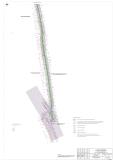 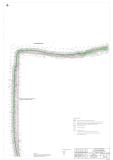 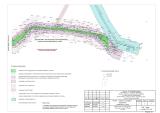 II. Раздел 2. «Положение о размещении линейных объектов»1. Наименование, основные характеристики (категория, протяженность, проектная мощность, пропускная способность, грузонапряженность, интенсивность движения) и назначение планируемых для размещения линейных объектовДокументация по планировке территории в отношении частной необщего пользования межпромысловой автомобильной дороги в Самарской области, расположенной в сельском поселении Сергиевск муниципального района Сергиевский Самарской области, подготовлена ООО «Терра» на основании постановления администрации  сельского поселения Сергиевск муниципального района Сергиевский района Самарской области от 30.06.2021 № 35 «О подготовке проекта планировки территории и проекта межевания территории объекта АО «Самараинвестнефть»: «Подъездная межпромысловая автодорога на Северо-Успенском месторождении» в границах сельского поселения Сергиевск муниципального района Сергиевский Самарской области.Представленным проектом рассматривается частная необщего пользования автомобильная дорога, согласно ФЗ от 08.11.2007 № 257-ФЗ (ред. от 02.08.2019 «Об автомобильных дорогах и о дорожной деятельности в Российской Федерации и о внесении изменений в отдельные законодательные акты Российской Федерации» и Постановлением РФ от 28.09.2009 №767 «О классификации автомобильных дорог в Российской Федерации» (вместе с «Правилами классификации автомобильных дорог в Российской Федерации и их отнесения к категориям автомобильных дорог») со следующими основными техническими показателями представлена в таблице № 1:Таблица № 1Так же данная автодорога классифицируется:-   по месту расположения – межпромысловая;- по назначению – вспомогательная дорога и дорога с невыраженным грузооборотом;-   по срокам использования – постоянная.Относится к объектам транспортной инфраструктуры, предназначены только для внутренних перевозок, связанные с обустройством эксплуатацией промышленных площадок, проезда ремонтных и аварийных машин. Покрытие на проезжей части облегченного типа – гравий.2. Перечень субъектов Российской Федерации, перечень муниципальных районов, городских округов в составе субъектов Российской Федерации, перечень поселений, населенных пунктов, внутригородских территории городов федерального значения, на территориях которых устанавливаются зоны планируемого размещения линейных объектовЗона планируемого размещения линейного объекта АО «Самараинвестнефть»: «Подъездная межпромысловая автодорога на Северо-Успенском месторождении» расположена в муниципальном районе Сергиевский Самарской области. Перечень муниципальных районов, городских округов в составе субъектов Российской Федерации, перечень поселений, населённых пунктов, на территориях которых устанавливается зона планируемого размещения линейного объекта представлена в таблице № 2:Таблица № 2Перечень координат характерных точек границ зон планируемого размещения линейных объектовS =49 774 кв.м4. Перечень координат характерных точек границ зон планируемого размещения линейных объектов, подлежащих переносу (переустройству) из зон планируемого размещения линейных объектовПроектной документацией не требуется перенос (переустройство) линейных объектов (инженерных сетей) из зоны планируемого размещения линейного объекта автомобильная дорога, т.к. безопасность в районах прохождения автомобильной  дороги обеспечивается расположением ее на соответствующих расстояниях от объектов инфраструктуры. 5. Предельные параметры разрешенного строительства, реконструкции объектов капитального строительства, входящих в состав линейных объектов в границах зон их планируемого размещенияВ соответствии с частью 4 статьи 36 Градостроительного кодекса Российской Федерации, действие градостроительных регламентов, в том числе предельные размеры земельных участков и предельные параметры разрешенного строительства, реконструкции объектов капитального строительства, установленные правилами застройки и землепользования муниципальных образований на территории которых устанавливается зона планируемого размещения линейного объекта, на земельные участки, предназначенные для размещения линейных объектов не распространяются.6. Информация о необходимости осуществления мероприятий по защите сохраняемых объектов капитального строительства (здание, строение, сооружение, объекты, строительство которых не завершено), существующих и строящихся на момент подготовки проекта планировки территории, а также объектов капитального строительства, планируемых к строительству в соответствии с ранее утвержденной документацией по планировке территории, от возможного негативного воздействия в связи с размещением линейных объектовВ связи с тем, что размещение линейного объекта -  подъездная межпромысловая автодорога на Северо-Успенском месторождении  в муниципальном районе Сергиевский  Самарской области не несет возможного негативного воздействия на сохраняемые объекты капитального строительства (здание, строение, сооружение, объекты, строительство которых не завершено), существующие и строящиеся на момент подготовки проекта планировки территории, а также объектов капитального строительства, планируемых к строительству в соответствии с ранее утвержденной документацией по планировке территории, то нет необходимости осуществления мероприятий по защите данных объектов.7. Информация о необходимости осуществления мероприятий по сохранению объектов культурного наследия от возможности негативного воздействия в связи с размещением линейных объектовСогласно сведениям Генерального плана сельского поселения Сергиевск муниципального района Сергиевский Самарской области, утвержденного Решением собрания представителей сельского поселения Сергиевск муниципального района Сергиевский Самарской области от 20.12. 2019 года № 41 «О внесении изменений в Генеральный план сельского поселения Сергиевск  муниципального района Сергиевский  Самарской области», опубликованного в сети Интернет на портале ФГИС ТП https://fgistp.economy.gov.ru/;  письму  Управления Государственной охраны объектов культурного наследия Самарской области от 23.08.2018 № 43/3783  в зоне размещения рассматриваемого линейного объекта объекты культурного наследия, включенные в единый государственный реестр объектов культурного наследия (памятников истории и культуры) народов Российской Федерации, выявленные объекты культурного наследия и объекты, обладающие признаками объекта культурного (в т.ч. археологического) наследия, отсутствуют. Линейные объекты: рассматриваемая подъездная межпромысловой автодорога на Северо-Успенском месторождении  и ВЛ-10 кВ для «Обустройства Северо-Успенского месторождения»  находятся в одной зоне размещения, параллельны друг другу. Административное значение подъездной межпромысловой автодороги:  для размещения подъездных путей к скважине № 10, узла учета нефти Северо-Успенского месторождения в Сергиевском районе Самарской области. Территория расположена вне зон охраны и защитных зон объектов культурного наследия.Учитывая вышеизложенное, мероприятия по сохранению объектов культурного наследия от возможности негативного воздействия в связи с размещением линейных объектов не требуются.8. Информация о необходимости осуществления мероприятий по охране окружающей средыПри производстве строительно-монтажных работ необходимо выполнять все требования Федерального закона от 10.01.2002 г. №7. Для уменьшения воздействия на окружающую природную среду все строительно-монтажные работы производить только в пределах полосы отвода земли.Отвод земли оформить с землепользователем и землевладельцем в соответствии с требованиями Законодательства.Назначить приказом ответственного за соблюдением требований природоохранного законодательства.Оборудовать места производства работ табличкой с указанием ответственного лица за экологическую безопасность.В период строительства в проекте предусмотрен ряд организационно-технических мероприятий, включающих три основных раздела:•охрана почвенно-растительного слоя и животного мира;•охрана водоемов от загрязнения сточными водами и мусором;•охрана атмосферного воздуха от загрязнения.Охрана почвенно-растительного слоя и животного мираК основным мероприятиям данного раздела по охране природы относятся:•опережающее строительство постоянных и временных проездов на территории строительства, в местах выгрузки и складирования конструкций и материалов, что позволяет значительно уменьшить нарушение ландшафта и предотвратить повреждение древесно-кустарниковой растительности колесной и гусеничной техникой;•оптимизация транспортной схемы доставки грузов с целью сокращения протяженности временных проездов и возможности максимального использования проектируемых постоянных дорог;•недопущение непредусмотренного проектной документацией сведения древесно-кустарниковой растительности и засыпки грунтом корневых шеек и стволов, растущих деревьев и кустарников;•складирование отвального грунта методами, исключающими снижение его качественных показателей, а также его потерю при перемещениях; недопущение использования плодородного слоя грунта для устройства земляных сооружений для строительных работ;•выделение специальных площадок для заправки и смены отработанных ГСМ с устройством закрытых емкостей (сменных контейнеров) для предохранения от попадания ГСМ на почвенно-растительный слой;•заправка машин с помощью топливозаправщиков, своевременное устранение возможного ослабления болтовых соединений, контроль за качеством уплотнений для исключения розлива на почву топлива, рабочей жидкости и смазочных материалов;•рекультивация временного отвода земель после окончания основных работ.Охрана водоемовК основным мероприятиям данного раздела по охране природы относятся:•все образовавшиеся отходы производства при выполнении работ собрать и разместить в специальные контейнеры для временного хранения с последующим вывозом в установленные места;•очистка и мойка отдельных узлов и самих машин и механизмов в отведенных местах на территории эксплуатационных баз с использованием специальных моечных машин и установок; сбор стоков от мойки в специальные резервуары с условием последующей очистки;Охрана атмосферыК основным мероприятиям по охране атмосферного воздуха от загрязнения в период ведения строительно-монтажных работ относятся:•работа машин в оптимальном режиме, обеспечивающем минимизацию вредных выбросов в атмосферу;•регулярный контроль технического состояния парка машин и механизмов строительных организаций, проверка выхлопных газов на С02.Во всех мероприятиях по обеспечению охраны окружающей среды важную роль должен играть обслуживающий персонал и прежде всего машинисты. От их квалификации, дисциплины и аккуратности зависит степень влияния машин и механизмов на окружающую среду.Соблюдать требования защиты окружающей природной среды, сохранение ее устойчивого экологического равновесия и не нарушать условия, установленные законодательством об охране природы.После окончания строительных работ необходимо:•удалить из пределов временного землеотвода все временные сооружения и устройства;•выполнить засыпку и послойную трамбовку или выравнивание ям, рытвин, возникших в результате проведения строительных работ;•произвести выборочное удаление грунта в местах непредвиденного засорения, с заменой незагрязненным грунтом;•вывезти отходы металлолома на базу заказчика;•выполнить рекультивацию площадок временного отвода земель после окончания основных работ.В целях обеспечения технической и пожарной безопасности проектируемой подъездной межпромысловой автодороги устанавливается придорожная  полоса автомобильной дороги, которая составляет 25 м от оси дороги.Каталог координат устанавливаемых охранных зон проектируемых линейных сооружений представлен в графической части проекта межевания территории раздел 6.       9. Информация о необходимости осуществления мероприятий по защите территории от чрезвычайных ситуаций природного и техногенного характера, в том числе по обеспечению пожарной безопасности и гражданской оборонеВ соответствии с пунктом 1 приложения 1 к Федеральному закону от 20.07.1997 № 116-Ф3 «О промышленной безопасности опасных производственных объектов», автомобильная дорога не является опасным производственным объектом, в связи, с чем разработка специальных мероприятий по защите территории от чрезвычайных ситуаций природного и техногенного характера не требуется.Тем не менее, возможными источниками чрезвычайных ситуаций техногенногои природного характера на объекте могут являться:1. Аварии с участием транспорта перевозящего перевозятся аварийно химически опасное вещество (далее – АХОВ), горюче-смазочные материалы (далее – ГСМ), сжиженные углеводородные газы (далее – СУГ) при разливе (выбросе, взрыве) которых, возможно образование зон заражения, зон разрушения и пожаров.2. Аварии на коммуникациях (газо- и нефтепроводы, линии электропередач).3. Отклонения климатических условий от ординарных.Меры по ликвидации аварии осуществляются силами МЧС и эксплуатирующих организаций.Правилами пожарной безопасности в лесах, утверждённые постановлением Правительства Российской Федерации от 30.06.2007 № 417, предписывается полосы отвода автомобильных дорог, проходящих через лесные массивы, содержать очищенными от валежной и сухостойной древесины, сучьев, древесных и иных отходов, других горючих материалов.Мероприятия по гражданской обороне представляет собой действия по подготовке и защите населения, материальных и культурных ценностей на территории Российской Федерации от опасностей, возникающих при ведении военных действий или вследствие этих действий, а также при возникновении чрезвычайных ситуаций природного и техногенного характера.В соответствии с Приложением «А» СП 165.325800.2014 «Инженерно-технические мероприятия по гражданской обороне. Актуализированная редакция СНиП 2.01.51-90» проектируемый объект не является категорированным и не требует мер по гражданской обороне.Российская Федерация     Общество с ограниченной ответственностью                                                                                                                                                        «Терра»Заказчик: АО «Самараинвестнефть»ПРОЕКТ ПЛАНИРОВКИ ТЕРРИТОРИИ«Подъездная межпромысловая автодорога на Северо-Успенском месторождении» на территории сельского поселения Сергиевск  муниципального района Сергиевский Самарской областиРаздел 3. «Материалы по обоснованию проекта планировки территории. Графическая часть»Раздел 4. «Материалы по обоснованию проекта планировки территории. Пояснительная записка»   Директор                                                                                А.С. ДоронинНачальник землеустроительного отдела                         Н.А. БариноваСамара 2022 г.Раздел 3. «Материалы по обоснованию проекта планировки территории. Графическая часть»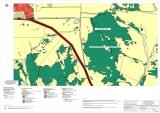 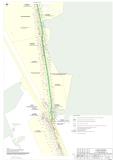 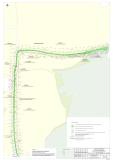 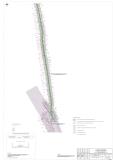 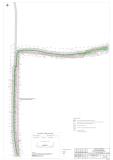 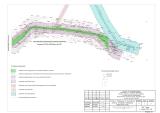 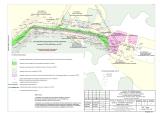 II. Раздел 4. Материалы по обоснованию проекта планировки территории. Пояснительная записка1. Описание природно-климатических условий территории, в отношении которой разрабатывается проект планировки территорииВ административном отношении изысканный объект расположен в муниципальном районе Сергиевский Самарской области.Ближайшие населенные пункты находятся:-с. Сергиевск (ПС-110/10 кВ расположено на юго-западной окраине села);-с. Успенка (2,2 – 8,2 км к западу и северо-западу от проектируемой ВЛ);-пос. Сургут (3,5 – 9,7 км к юго-востоку от объекта изысканий).По природным условиям район изыскания расположен в пределах Восточно-европейской равнины, в части Высокого Заволжья. Преобладающий тип рельефа в данной местности – расчлененный долинами рек.Сергиевский район находятся в пределах умеренного климатического пояса, для которого характерны холодная малоснежная зима, короткие весна и осень, жаркое сухое лето. Данные о характерных температурах воздуха района работ представлены в таблице 1.Таблица 1 - Характерные температуры воздуха, °ССреднегодовая температура воздуха составляет 3,5°С. Самыми холодными месяцами года являются январь и февраль. Среднемесячная температура составляет минус 13,8 °С. Абсолютный минимум температуры за период наблюдений составил минус 48 °С. Самым жарким месяцем является июль. Максимальная среднемесячная температура за период наблюдений 19,8 ºС. Абсолютный максимум температуры наблюдался в июле и составил плюс 41 ºС.Переход среднесуточной температуры воздуха через 0°С весной происходит, в среднем, 4 апреля, а осенью - 28 октября. Первые заморозки возможны в конце августа, последние обычно регистрируются в начале июня. Атмосферные осадки в среднегодовой сумме составляют 422 мм. В теплое время года (с апреля по октябрь) выпадает 305 мм (72 % от общегодовой суммы) осадков, преимущественно в виде дождей. Наибольшее количество осадков выпадает в июле - (55 мм), наименьшее – в феврале (17 мм). Наблюденный суточный максимум осадков составляет 56 мм (13 VIII 1960 г.). Данные о месячном и годовом количестве осадков представлены в таблице 2.Таблица 2-Среднемесячное и годовое количество осадков, ммОтносительная влажность воздуха средняя месячная наиболее холодного месяца (февраля) составляет 80-84 %, наиболее теплого месяца (июля) – 45,7 %.Исследуемая территория относится к району с устойчивым залеганием снежного покрова. Появление снежного покрова в среднем отмечается 30 октября, а установление устойчивого снежного покрова – 28 ноября, при этом возможен значительный разброс по датам для раннего и позднего установления снежного покрова. Число дней со снежным покровом составляет 139 дня. Среднемноголетние показали динамики снежного покрова по м/с Красное Поселение приведены в таблице 3.Таблица.3-Высота снежного покрова, смВ районе работ в течение холодного периода (XII – II) года преобладают ветра юго-восточного направления. Максимальная из средних скоростей ветра по румбам за январь – 3,9 м/с. В течение теплого периода (VI – VIII) преобладают ветра северного и западного направлений. Минимальная из средних скоростей ветра по румбам за август – 2,6 м/с. Данные о повторяемости ветров по направлениям приведены в таблице 4. Таблица 4 - Повторяемость скорости ветра по градациям, %Таблица 5 - Средняя и максимальная скорость ветра, м/сТаблица 6 - Повторяемость направлений ветра, %В течение года в районе работ преобладают ветра западного направления. Преобладающие направления ветра по сезонам и за год показаны на рис. 1.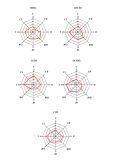 Рисунок 1. Роза ветров за сезоны и за годГололедно-изморозиевые явления в той или иной мере наблюдаются ежегодно, в период с конца октября до начала апреля. Основными гололедообразующими потоками являются ветры южных румбов и в меньшей степени северо-западных направлений. Толщина стенки гололеда для проводов диаметром 10 мм, возможная один раз в пять лет, составляет 15 мм.Среднее и наибольшее число дней с обледенением гололедного станка по м/с Красное Поселение приведено в таблице 7.Таблица 7 - Среднее и наибольшее число дней с обледенением гололедного станкаИз неблагоприятных атмосферных явлений отмечаются туманы и метели. Среднее и наибольшее число дней с туманом представлено в таблице 8. Данные о средних и наибольших числах дней с метелями и грозами представлены в таблицах 9 и 10.Таблица 8 - Среднее и наибольшее число дней с туманомТаблица 9 - Среднее и наибольшее число дней с метелямиТаблица 10 - Среднее и наибольшее число дней с грозамиГрозовая деятельность наиболее развита в теплый период года: с мая по сентябрь. Среднее число дней с грозой в год 26. Наибольшая продолжительность гроз наблюдается в июне и июле. Средняя продолжительность грозы в день составляет 1,8 часа. Нормативная глубина промерзания глинистых грунтов в рассматриваемом районе равна 1,70 м, песчаных - 1,73 м, согласно СНиП 2.02.01-83.Согласно СП 20.13330.2016 [8] исследуемая территория по весу снегового покрова относится к IV району S0 = 2,0 кПа, по давлению ветра относится к II району ω0 = 0,30 кПа, по толщине стенки гололеда к II району b = 5 мм. Согласно СП 131.13330.2012 [3] по климатическому районированию для строительства территория относится к II-B. Согласно СП 50.13330.2012 Приложение В территория изыскания относится к 3 зоне влажности (сухая).Территория района работ относится к лесостепной зоне и проходит по пастбищным землям.В районе изысканий развита сеть автодорог областного и местного значения, соединяющие населенные пункты. Подъезды к проектируемым площадкам можно осуществлять по автодорогам местного значения и грунтовым дорогам. Опасных природных и техноприродных процессов в районе работ не имеется.2. Обоснование определения границ зон планируемого размещения линейных объектовАдминистративное значение подъездной межпромысловой автодороги:  для размещения подъездных путей к скважине № 10, узла учета нефти Северо-Успенского месторождения в Сергиевском районе Самарской области - частная автомобильная дорога необщего пользования в Самарской области.Представленным проектом, рассматривается частная необщего пользования автомобильная дорога, со следующими основными техническими показателями, приведенными в таблице 1:Таблица 1Для частной необщего пользования автомобильной дороги V технической категории, согласно п.2  постановления Правительства Российской Федерации от 02.09.2009 № 717 «О нормах отвода земель для размещения автомобильных дорог и (или) объектов дорожного сервиса» определение границы зоны планируемого размещения линейного объекта (границ полосы отвода) согласно приложениям №№ 1-14 к настоящим нормам и приложению № 15 не производится применительно к участкам автомобильных дорог:а) требующих в соответствии с нормами проектирования автомобильных дорог, включая автомобильные дороги необщего пользования, индивидуальных проектных решений земляного полотна.Согласно п.3 постановления Правительства Российской Федерации от 02.09.2009 № 717 «О нормах отвода земель для размещения автомобильных дорог и (или) объектов дорожного сервиса»  границы полосы границы зоны планируемого размещения (границы полосы отвода) определяются расчетным путем при подготовке документации по планировке территории, проектной документации и результатов инженерных изысканий и составляют минимальное значение от оси автодороги – 9 м, и максимальное – 15 м. Согласно ст.26 п.2 приказу Министерства транспорта Российской Федерации от 08.11.2007 № 257-ФЗ «Об автомобильных дорогах и о дорожной деятельности в Российской Федерации и о внесении изменений в отдельные законодательные акты Российской Федерации», придорожная полоса составляет 25 м для автодороги V категории и является границей территории, в отношении которой осуществляется подготовка проекта планировки.3. Обоснование определения границ зон планируемого размещения линейных объектов, подлежащих переносу (переустройству) из зон планируемого размещения линейных объектовВ зоне размещения частной автомобильной дороги необщего пользования расположенной в сельском поселении Сергиевск муниципального района Сергиевский Самарской области расположены газопровод, ВЛ – 10 кВ для «Обустройства Северо-Успенского месторождения», кабель связи.В зоне планируемого размещения автомобильной дороги не предусматривается перенос (переустройство) инженерных коммуникаций.4. Обоснование определения предельных параметров застройки территории в границах зон планируемого размещения объектов капитального строительства, входящих в состав линейных объектовВ соответствии с частью 4 статьи 36 Градостроительного кодекса Российской Федерации, действие градостроительных регламентов, в том числе предельные размеры земельных участков и предельные параметры разрешенного строительства, реконструкции объектов капитального строительства, установленные правилами застройки и землепользования муниципальных образований, на территории которых устанавливается зона планируемого размещения линейного объекта, на земельные участки предназначенные для размещения линейных объектов не распространяются. 5.  Ведомость пересечения границ зон планируемого размещения линейного объекта (объектов) с сохраняемыми объектами капитального строительства (здание, строение, сооружение, объект, строительство которого не завершено), существующими и строящимися на момент подготовки проекта планировки территорииВ таблице 3 приведена ведомость существующих, пересекаемых инженерных коммуникаций в зоне планируемого размещения автомобильной дороги:Таблица 36. Ведомость пересечения границ зон планируемого размещения линейного объекта (объектов) с объектами капитального строительства, строительство которых запланировано в соответствии с ранее утвержденной документацией по планировке территорииВ данном проекте планировки территории отсутствуют пересечения зоны планируемого размещения проектируемого линейного объекта с объектами капитального строительства, строительство которых запланировано в соответствии с ранее утвержденной документацией по планировке территории.7. Ведомость пересечения границ зон планируемого размещения линейного объекта (объектов) с водными объектами (в том числе с водотоками, водоемами, болотами и  т.д.)В данном проекте планировки территории отсутствуют пересения зоны планируемого размещения линейного объекта автомобильной дороги с водными объектами.  Российская Федерация     Общество с ограниченной ответственностью                                                                                                                                                        «Терра»Заказчик: АО «Самараинвестнефть»ПРОЕКТ МЕЖЕВАНИЯ ТЕРРИТОРИИ «Подъездная межпромысловая автодорога на Северо-Успенском месторождении» на территории сельского поселения Сергиевск муниципального района Сергиевский Самарской областиРаздел 5. «Проект межевания территории. Основная часть»Раздел 6. «Проект межевания территории. Материалы по обоснованию»Директор                                                                                А.С. ДоронинНачальник землеустроительного отдела                         Н.А. БариноваСамара 2022 г.Раздел  5.  «Проект межевания территории. Основная часть»1. Основание для выполнения проекта межеванияПроект межевания территории разрабатывается в соответствии с проектом планировки территории в целях установления границ земельных участков, предназначенных для размещения подъездной межпромысловой автодороги на Северо-Успенском месторождении в границах сельского поселения Сергиевск муниципального района Сергиевский Самарской области. Основанием для разработки проекта межевания территории служит:– Задание на выполнение работ  по договору с АО «Самараинвестенефть»;– Градостроительный кодекс РФ от 29.12.2004 №190;– Водный кодекс РФ от 03.06.2006 №74–ФЗ;– Земельный кодек РФ;– Сведения из ЕГРН;– «Генеральный план сельского поселения Сергиевск муниципального района Сергиевский Самарской области, утвержденный Решением Собрания Представителей сельского поселения Сергиевск муниципального района Сергиевский Самарской области № 9 от 03.03.2013г.2.  Перечень и сведения о площади образуемых земельных участков, в том числе возможные способы их образованияПроект межевания территории является неотъемлемой частью проекта планировки территории. Подготовка проекта межевания территории осуществляется применительно к застроенным и подлежащим застройке территориям с целью установления границ формируемых земельных участков предназначенных для размещения объектов капитального строительства федерального, регионального и местного значения.Проект межевания территории разработан на основании инженерно-технических, социально-экономических, экологических и историко-культурных условий, с учетом земельных участков, прошедших государственный кадастровый учет, в соответствии с системой координат МСК-63.Испрашиваемый земельный участок располагается на незастроенной территории, на землях сельскохозяйственного назначения свободной от застройки и землях промышленности, энергетики, транспорта, связи, радиовещания, телевидения, информатики, землями для обеспечения космической деятельности, землями обороны, безопасности и землями иного специального назначения, в кадастровых кварталах 63:31:0701003, 63:31:0402003, 63:31:0404001, 63:31:0000000,  63:31:0404003.Проект межевания земельных участков, расположенных в границах сельского поселения Сергиевск муниципального района Сергиевский Самарской области, выполнен на основании постановления администрации сельского поселения Сергиевск муниципального района Сергиевский Самарской области от 30.06.2021 №35 «О подготовке проекта планировки территории и проекта межевания территории объекта АО «Самараинвестнефть»: «Подъездная межпромысловая автодорога на Северо-Успенском месторождении» в границах сельского поселения Сергиевск муниципального района Сергиевский Самарской области.Перечень и сведения о площади земельных участков образуемых из земель государственной (неразграниченной) собственности и земельных участков, находящихся в собственности физических, юридических лиц и публично-правовых образований, а также возможные способы их образования, представлены в Ведомости земельных участков образуемых из земель государственной (неразграниченной) собственности и земельных участков, находящихся в собственности физических, юридических лиц и публично-правовых образований (Таблица №1).Таблица № 1Ведомость земельных участков образуемых из земель государственной (неразграниченной) собственности и земельных участков находящихся в собственности физических, юридических лиц и публично-правовых образованийИтого:	49 7743. Перечень и сведения о площади образуемых земельных участков, которые будут отнесены к территориям общего пользования или имуществу общего пользования, в том числе в отношении которых предполагаются резервирование и (или) изъятие для государственных или муниципальных нуждДанным проектом межевания не предполагается резервирование и (или) изъятие образуемых земельных участков для государственных или муниципальных нужд.4.  Вид разрешенного использования образуемых земельных участков в соответствии с проектом планировки территорииВид разрешённого использования образуемых земельных участков, устанавливаемый в соответствии с документацией по планировке территории: на землях промышленности, энергетики, транспорта, связи, радиовещания, телевидения, информатики, землях для обеспечения космической деятельности, землях обороны, безопасности и землями иного специального назначения – Недропользование (код ВРИ – 6.1).Перечень координат характерных точек образуемых земельных участков (частей земельных участков)63:31:0000000:1081:ЗУ1S =247 кв.м63:31:0000000:321:ЗУ1S =330 кв.м63:31:0000000:ЗУS =10870 кв.м63:31:0000000:4925:ЗУ1S =4739 кв.м63:31:0000000:4925:ЗУ2S =1 кв.м63:31:0000000:4920:ЗУ1S =1675 кв.м63:31:0000000:4920:ЗУ2S =49 кв.м63:31:0701003:3:ЗУ1S =4901 кв.м63:31:0000000:4701:ЗУ1S =6264 кв.м63:31:0402003:17:ЗУ1S =176 кв.м63:31:0000000:4995:ЗУ1S =16848 кв.м63:31:0404001:16:ЗУ1S =3323 кв.м63:31:0404001:2:ЗУ1S =348 кв.м  Перечень координат характерных точек границ охранных зон планируемого размещения линейных объектовКаталог координат характерных точек границы придорожной полосы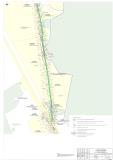 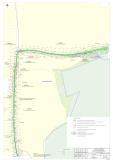 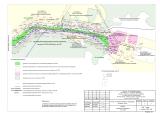 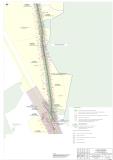 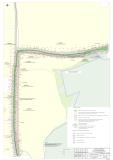 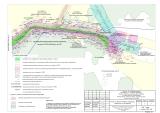 №Содержание внесенных предложений и замечанийРекомендации организатора о целесообразности или нецелесообразности учета замечаний и предложений, поступивших на общественных обсуждений или публичных слушанияхВыводыПредложения, поступившие от участников общественных обсуждений или публичных слушаний и постоянно проживающими на территории, в пределах которой проводятся публичные слушанияПредложения, поступившие от участников общественных обсуждений или публичных слушаний и постоянно проживающими на территории, в пределах которой проводятся публичные слушанияПредложения, поступившие от участников общественных обсуждений или публичных слушаний и постоянно проживающими на территории, в пределах которой проводятся публичные слушанияПредложения, поступившие от участников общественных обсуждений или публичных слушаний и постоянно проживающими на территории, в пределах которой проводятся публичные слушания1Считаю целесообразным принять данный проект.Мнения о целесообразности утверждения проекта Постановления о предоставлении разрешения на отклонение от предельных параметров разрешенного строительства, реконструкции объектов капитального строительства для земельного участка с кадастровым номером 63:31:1101011:1539, площадью 2247 кв.м., расположенного по адресу: Самарская область, муниципальный район Сергиевский, п. Сургут, ул. Первомайская,  другие мнения, содержащие положительную оценку по вопросу публичных слушаний, высказали – 2 (два) человека. Мнения, содержащие отрицательную оценку по вопросу публичных слушаний, не высказаны.Рекомендуется принять указанный проект в редакции, вынесенной на публичные слушания.2Высказано мнение, содержащее положительную оценку по вопросам публичных слушаний.Мнения о целесообразности утверждения проекта Постановления о предоставлении разрешения на отклонение от предельных параметров разрешенного строительства, реконструкции объектов капитального строительства для земельного участка с кадастровым номером 63:31:1101011:1539, площадью 2247 кв.м., расположенного по адресу: Самарская область, муниципальный район Сергиевский, п. Сургут, ул. Первомайская,  другие мнения, содержащие положительную оценку по вопросу публичных слушаний, высказали – 2 (два) человека. Мнения, содержащие отрицательную оценку по вопросу публичных слушаний, не высказаны.Рекомендуется принять указанный проект в редакции, вынесенной на публичные слушания.Предложения, поступившие от иных участников общественных обсуждений или публичных слушанийПредложения, поступившие от иных участников общественных обсуждений или публичных слушанийПредложения, поступившие от иных участников общественных обсуждений или публичных слушанийПредложения, поступившие от иных участников общественных обсуждений или публичных слушаний1--Подпись ПРЕТЕНДЕНТА_________________       (М.П. при наличии)                                  Подпись ПРОДАВЦА   _________________Финанасирование, рублей*Финанасирование, рублей*Финанасирование, рублей*Финанасирование, рублей*Финанасирование, рублей*Финанасирование, рублей*Финанасирование, рублей*Финанасирование, рублей*Финанасирование, рублей*Финанасирование, рублей*Финанасирование, рублей*Финанасирование, рублей*Финанасирование, рублей*Финанасирование, рублей*Финанасирование, рублей*Финанасирование, рублей*Финанасирование, рублей*Финанасирование, рублей*Финанасирование, рублей*Финанасирование, рублей*Финанасирование, рублей*Финанасирование, рублей*Финанасирование, рублей*Финанасирование, рублей*Финанасирование, рублей*Финанасирование, рублей*Финанасирование, рублей*Финанасирование, рублей*Финанасирование, рублей*Финанасирование, рублей*Финанасирование, рублей*№п/пНаименование учреждения и объектаФинансированиеФинансированиеФинансированиеФинансированиеФинансирование2020 год2020 год2020 год2020 год2021 год2021 год2021 год2021 год2022 год2022 год2022 год2022 год2023 год2023 год2023 год2023 год2024 год2024 год2024 год2024 год2025 год2025 год2025 год2025 год№п/пНаименование учреждения и объектаВсегоФедеральный бюджет(*)Областной бюджет(*)Местный бюджет(*)Внебюджетные средства(*)Федеральный бюджет(*)Областной бюджет(*)Местный бюджет(*)Внебюджетные средства(*)Федеральный бюджет(*)Областной бюджет(*)Местный бюджет(*)Внебюджетные средства(*)Федеральный бюджет(*)Областной бюджет(*)Местный бюджет(*)Внебюджетные средства(*)Федеральный бюджет(*)Областной бюджет(*)Местный бюджет(*)Внебюджетные средства(*)Федеральный бюджет(*)Областной бюджет(*)Местный бюджет(*)Внебюджетные средства(*)Федеральный бюджет(*)Областной бюджет(*)Местный бюджет(*)Внебюджетные средства(*)1.Учреждения культуры:120 363 505,1921 756 188,4365 213 313,9015 969 839,570,008 407 200,0023 892 116,003 325 510,040,0013 348 988,437 187 916,849 915 168,550,0011 160 956,166 559 821,34932 672,500,000,0034 133 281,061 796 488,480,000,000,000,000,000,000,000,000,001.1.Ремонтно-восстановительные работы292 518,000,000,00292 518,000,000,000,00292 518,000,000,000,000,000,000,000,000,000,000,000,000,000,000,000,000,000,000,000,000,000,001.2.Материально-техническое оснащение0,000,000,000,000,000,000,000,000,000,000,000,000,000,000,000,000,000,000,000,000,000,000,000,000,000,000,000,001.3.Выполнение проктно-изыскательских работ, разработка сметной документаци, получение технических условий и разрешительной документации0,000,000,000,000,000,000,000,000,000,000,000,000,000,000,000,000,000,000,000,000,000,000,000,000,000,000,000,000,001.4.Реконструкция СДК в с.Елшанка муниципального района Сергиевский Самарской области (в т.ч. в рамках Национального проекта "Культура")13 614 898,798 407 200,004 526 953,85680 744,940,008 407 200,004 526 953,85680 744,940,000,000,000,000,000,000,000,000,000,000,000,000,000,000,000,000,000,000,000,000,001.5Реконструкция СДК в с.Елшанка муниципального района Сергиевский Самарской области -сверхфинансирование (в т.ч. в рамках Национального проекта "Культура")20 384 381,250,0019 365 162,151 019 219,100,000,0019 365 162,151 019 219,100,000,000,000,000,000,000,000,000,000,000,000,000,000,000,000,000,000,000,000,000,001.6Ремонтные работы Кандабулакского СДК**1 303 879,200,000,001 303 879,200,000,000,000,000,000,000,001 303 879,200,000,000,000,000,000,000,000,000,000,000,000,000,000,000,000,000,001.7Ромент кровли Кандабулакского СДК**2 255 580,000,000,002 255 580,000,000,000,000,000,000,000,002 255 580,000,000,000,000,000,000,000,000,000,000,000,000,000,000,000,000,000,001.8Ремонтные работы Спасского СДК**1 881 598,800,000,001 881 598,800,000,000,000,000,000,000,001 881 598,800,000,000,000,000,000,000,000,000,000,000,000,000,000,000,000,000,001.9Ромент кровли СпасскогоСДК**3 393 220,800,000,003 393 220,800,000,000,000,000,000,000,003 393 220,800,000,000,000,000,000,000,000,000,000,000,000,000,000,000,000,000,001.10Проектирование и строительство (реконструкция) объектов капитального строительства в сфере культуры0,000,000,000,000,000,000,000,000,000,000,000,000,000,000,000,000,000,000,000,000,000,000,000,000,000,000,000,000,001.11Государственная поддержка отрасли культуры - создание (реконструкция) и капитальный ремонт учреждений культурно-досугового типа в сельской местности -  Капитальный ремонт МАУК "МКДЦ" РДК "Дружба", расположенного по адресу с.Сергиевск , ул.Советская , д.66 (в т.ч. в рамках Национального проекта "Культура")21 617 795,0213 348 988,437 187 916,841 080 889,750,000,000,000,000,0013 348 988,437 187 916,841 080 889,750,000,000,000,000,000,000,000,000,000,000,000,000,000,000,000,000,001.12Государственная поддержка отрасли культуры (модернизация (капитальный ремонт) муниципальных детских школ искусств по видам искусств) - Капитальный ремонт детской школы искусств муниципального района Сергиевский Самарской области18 356 835,7911 160 956,166 278 037,84917 841,790,000,000,000,000,000,000,000,000,0011 160 956,166 278 037,84917 841,790,000,000,000,000,000,000,000,000,000,000,000,000,001.13Государственная поддержка отрасли культуры (модернизация (капитальный ремонт) муниципальных детских школ искусств по видам искусств) - Капитальный ремонт детской школы искусств муниципального района Сергиевский Самарской области (сверхфинансирование)0,000,000,000,000,000,000,000,000,00281 783,5014 830,710,000,000,000,000,000,000,000,000,000,000,000,000,001.14Изготовление металлоконструкций и монтаж сцены в с.Сергиевск858 412,000,000,00858 412,000,000,000,00858 412,000,000,000,000,000,000,000,000,000,000,000,000,000,000,000,000,000,000,000,000,000,001.15Модернизация (кап.ремонт, реконструкция) мунициальных детских школ искусств0,000,000,000,000,000,000,000,000,000,000,000,000,000,000,000,000,000,000,000,000,000,000,000,000,000,000,000,000,001.16Капитальный ремонт учреждений культуры35 929 769,540,0034 133 281,061 796 488,480,000,000,000,000,000,000,000,000,000,000,000,000,0034 133 281,061 796 488,480,000,000,000,000,000,000,000,000,001.17Реконструкция муниципального учреждения осуществляющего деятельность в сфере культуры в с.Воротнее, пер.Почтовый, 5474 616,000,000,00474 616,000,000,000,00474 616,000,000,000,000,000,000,000,000,000,000,000,000,000,000,000,000,000,000,000,000,000,002.Учреждения образования:79 352 173,750,0057 105 288,0022 246 885,750,000,001 091 818,20536 856,770,000,0015 078 485,804 563 122,500,00164 438 550,00125 069 149,4214 612 853,890,0025 053 000,0029 092 312,505 843 768,930,000,000,000,000,000,000,000,000,002.1.Ремонтно-восстановительные работы4 716 323,000,000,004 716 323,000,000,000,000,000,000,000,000,000,000,000,001 716 323,000,000,000,003 000 000,000,000,000,000,000,000,000,000,000,002.2.Обновление материально-технической базы в рамках создания Центров "Точка роста"132 111,000,000,00132 111,000,000,000,00132 111,000,000,000,000,000,000,000,000,000,000,000,000,000,000,000,000,000,000,000,000,000,002.3Проведение ремонтных работ  и приобретение мебели для создания Центров  «Точка роста»  на базе образовательных учреждений6 664 240,000,000,006 664 240,000,000,000,000,000,000,000,001 902 213,000,000,000,004 762 027,000,000,000,000,000,000,000,000,000,000,000,000,000,002.4Выполнение проектно-изыскательских работ, разработка сметной документаци, получение технических условий и разрешительной документации0,000,000,000,000,000,000,000,000,000,000,000,000,000,000,000,000,000,000,000,000,000,000,000,000,000,000,000,002.5.Капитальный ремонт структурного подразделения ГБОУ СОШ п.Сургут детский сад «Петушок» по адресу п.Сургут, ул.Первомайская, 8а0,000,000,000,000,000,000,000,000,000,000,000,000,000,000,000,000,000,000,000,000,000,000,000,000,000,000,000,000,002.6.Проведение капитального ремонта находящегося в муниципальной собственности здания СП детский сад "Аленушка" ГБОУ СОШ № 1 п.г.т. Суходол, расположенного по адресу: Самарская область, Сергиевский район, п.г.т. Суходол, ул.Школьная, 16, а также по благоустройству прилегающей территории55 495 294,110,0047 171 000,008 324 294,110,000,000,000,000,000,008 000 000,001 411 764,710,000,0024 171 000,004 265 470,580,000,0015 000 000,002 647 058,820,000,000,000,000,000,000,000,000,002.7.Капитальный ремонт находящегося в муниципальной собственности здания, в том числе в порядке компенсации произведенных в текущем году кассовых расходов ГБОУ СОШ с. Кандабулак, ул. Горбунова, д. 14, а также по благоустройству прилегающей территории (ремонт пищеблока в ГБОУ СОШ с.Кандабулак муниципального района Сергиевский Самарской области)*1 284 492,000,001 091 818,20192 673,800,000,001 091 818,20192 673,800,000,000,000,000,000,000,000,000,000,000,000,000,000,000,000,000,000,000,000,000,002.8Проведение капитального ремонта  пищеблоков образовательных организаций1 890 123,080,001 228 580,00661 543,080,000,000,000,000,000,000,000,000,000,001 228 580,00661 543,080,000,000,000,000,000,000,000,000,000,000,000,000,002.9Оснащение оборудованием пищеблоков образовательных организаций0,000,000,000,000,001 797 156,00967 699,390,000,000,000,000,000,000,000,000,000,000,000,000,002.10Текущее и перспективное  материально-техническое обеспечение и устранение    устранение  нарушений  обязательных  требований  санитарного  законодательства  по  предписаниям   Управления Роспотребнадзора по Самарской области0,000,000,000,000,000,000,000,000,000,000,000,000,000,000,000,000,000,000,000,000,000,000,000,000,000,000,000,000,002.11Проведение ремонта в спортивных залах и оснащению спортивным инвентарем и оборудованием открытых плоскостных спортивных сооружений государственных общеобразовательных организаций, расположенных в сельской местности212 071,970,000,00212 071,970,000,000,00212 071,970,000,000,000,000,000,000,000,000,000,000,000,000,000,000,000,000,000,000,000,000,002.12.Проведение капитального ремонта находящихся в муниципальной собственности зданий, занимаемых государственными и муниципальными образовательными учреждениями, а также по благоустройству прилегающей территории (Капитальный ремонт кровли ГБОУ СОШ "ОЦ" п.Серноводск муниципального района Сергиевский)5 121 748,240,004 353 485,80768 262,440,000,000,000,000,000,004 353 485,80768 262,440,000,000,000,000,000,000,000,000,000,000,000,000,000,000,000,000,002.13Оснащение зданий (объектов (территорий)) государственных и муниципальных образовательных учреждений Самарской области техническими средствами комплексной безопасности3 835 770,350,003 260 404,00575 366,350,000,000,000,000,000,002 725 000,00480 882,350,000,00535 404,0094 484,000,000,000,000,000,000,000,000,000,000,000,000,000,002.14Проведение капитального ремонта и оснащение основными средствами и материальными запасами зданий (помещений), находящихся в муниципальной собственности, занимаемых государственными и муниципальными образовательными учреждениями, а также по благоустройству прилегающей территории0,000,000,000,000,000,000,000,000,000,000,000,000,000,000,000,000,000,000,000,000,000,000,000,002.15Капитальный ремонт и оснащение основными средствами и материальными запасами здания ГБОУ СОШ №2 п.г.т. Суходол муниципального района Сергиевский0,000,000,000,000,000,000,000,0059 532 800,0033 487 200,00467 437,190,0025 053 000,0014 092 312,50196 710,110,000,000,000,000,000,000,000,000,002.16Капитальный ремонт и оснащение основными средствами и материальными запасами ГБОУ СОШ с. Кандабулак муниципального района Сергиевский Самарской области0,000,000,000,000,000,000,000,0025 769 200,0014 495 175,00202 333,540,000,000,000,000,000,000,000,000,000,000,000,000,002.17Капитальный ремонт и  оснащение основными средствами и материальными запасами здания ГБОУ СОШ с. Кармало-Аделяково муниципального района Сергиевский Самарской области0,000,000,000,000,000,000,000,0049 277 300,0027 718 481,25386 913,470,000,000,000,000,000,000,000,000,000,000,000,000,002.18Капитальный ремонт и оснащение основными средствами и материальными запасами здания  ГБОУ СОШ ОЦ с. Красносельское муниципального района Сергиевский0,000,000,000,000,000,000,000,0029 859 250,0016 795 828,13234 447,630,000,000,000,000,000,000,000,000,000,000,000,000,002.19Капитальный ремонт ГБОУ СОШ с.Кандабулак муниципального района Сергиевский Самарской области  (свехфинансирование)0,000,000,000,000,000,000,000,000,001 137 057,22200 657,160,000,000,000,000,000,000,000,000,000,000,000,000,002.20Капитальный ремонт ГБОУ СОШ с.Кармало-Аделяково муниципального района Сергиевский Самарской области (свехфинансирование)0,000,000,000,000,000,000,000,000,002 127 455,47375 433,320,000,000,000,000,000,000,000,000,000,000,000,000,002.21Капитальный ремонт ГБОУ СОШ ОЦ с.Красносельское муниципального района Сергиевский (свехфинансирование)0,000,000,000,000,000,000,000,000,001 575 812,35278 084,530,000,000,000,000,000,000,000,000,000,000,000,000,003.Муниципальные административные здания и прочие сооружения10 478 767,160,00116 613,0010 347 154,1615 000,000,00116 613,002 389 976,900,000,000,004 018 191,3515 000,000,000,003 938 985,910,000,000,000,000,000,000,000,000,000,000,000,000,003.1.Ремонтно-востановительные работы399 716,000,000,00399 716,000,000,000,000,000,000,000,00399 716,000,000,000,000,000,000,000,000,000,000,000,000,000,000,000,000,000,003.2.Материально-техническое обеспечение8 624 779,600,000,008 609 779,6015 000,000,000,002 369 726,510,000,000,002 863 612,0915 000,000,000,003 376 441,000,000,000,000,000,000,000,000,000,000,000,000,003.3.Выполнение проктно-изыскательских работ, разработка сметной документаци, получение технических условий и разрешительной документации1 128 031,660,000,001 128 031,660,000,000,0014 092,490,000,000,00551 394,260,000,000,00562 544,910,000,000,000,000,000,000,000,000,000,000,000,000,003.4.Создание условий для обеспечения жителей муниципальных образований в Самарской области услугами связи , в части проведения ремонта зданий, находящихся в муниципальной собственности, в которых расположены отделения почтовой связи , и благоустройства прилегающей территории326 239,900,00116 613,00209 626,900,000,00116 613,006 157,900,000,000,00203 469,000,000,000,000,000,000,000,000,000,000,000,000,000,000,000,000,000,004.Обустройство и восстановление воинских захоронений1 339 463,91832 477,01451 150,8855 836,020,00644 277,01346 922,9952 157,900,0068 000,0036 615,391 800,000,0029 000,0016 312,50453,120,0091 200,0051 300,001 425,000,000,000,000,000,000,000,000,000,005.Благоустройство военно-исторических мемориальных комплексов (памятников)4 636 920,000,004 405 070,00231 850,000,000,004 405 070,00231 850,000,000,000,000,000,000,000,000,000,000,000,000,000,000,000,000,000,000,000,000,000,006.Прочие объекты и сооружения6 772 594,830,000,005 466 594,831 306 000,000,000,003 105 110,73800 000,000,000,001 347 321,30506 000,000,000,001 014 162,800,000,000,000,000,000,000,000,000,000,000,000,000,00ИТОГОИТОГО222 943 424,84223 241 171,60247 077 735,0457 627 876,671 321 000,009 051 477,0129 852 540,199 641 462,34800 000,0013 416 988,4322 303 018,0319 845 603,70521 000,00175 628 506,16131 645 283,2620 499 128,220,0025 144 200,0063 276 893,567 641 682,410,000,000,000,000,000,000,000,000,00№ п/пНаименование цели, задачи, мероприятияОтветственный исполнительОтветственный исполнительОтветственный исполнительИсполнитель
мероприятий
муниципальной программыИсполнитель
мероприятий
муниципальной программыИсполнитель
мероприятий
муниципальной программыИсполнитель
мероприятий
муниципальной программыИсполнитель
мероприятий
муниципальной программыИсполнитель
мероприятий
муниципальной программыСрок реализации годыСрок реализации годыСрок реализации годыСрок реализации годыОбъемы  финансирования  по  годам (в   разрезе  источников  финансирования), тыс.  руб.*Объемы  финансирования  по  годам (в   разрезе  источников  финансирования), тыс.  руб.*Объемы  финансирования  по  годам (в   разрезе  источников  финансирования), тыс.  руб.*Объемы  финансирования  по  годам (в   разрезе  источников  финансирования), тыс.  руб.*Объемы  финансирования  по  годам (в   разрезе  источников  финансирования), тыс.  руб.*Объемы  финансирования  по  годам (в   разрезе  источников  финансирования), тыс.  руб.*Объемы  финансирования  по  годам (в   разрезе  источников  финансирования), тыс.  руб.*Объемы  финансирования  по  годам (в   разрезе  источников  финансирования), тыс.  руб.*Объемы  финансирования  по  годам (в   разрезе  источников  финансирования), тыс.  руб.*Объемы  финансирования  по  годам (в   разрезе  источников  финансирования), тыс.  руб.*Объемы  финансирования  по  годам (в   разрезе  источников  финансирования), тыс.  руб.*Объемы  финансирования  по  годам (в   разрезе  источников  финансирования), тыс.  руб.*Объемы  финансирования  по  годам (в   разрезе  источников  финансирования), тыс.  руб.*Объемы  финансирования  по  годам (в   разрезе  источников  финансирования), тыс.  руб.*Объемы  финансирования  по  годам (в   разрезе  источников  финансирования), тыс.  руб.*Объемы  финансирования  по  годам (в   разрезе  источников  финансирования), тыс.  руб.*Объемы  финансирования  по  годам (в   разрезе  источников  финансирования), тыс.  руб.*Объемы  финансирования  по  годам (в   разрезе  источников  финансирования), тыс.  руб.*Объемы  финансирования  по  годам (в   разрезе  источников  финансирования), тыс.  руб.*Объемы  финансирования  по  годам (в   разрезе  источников  финансирования), тыс.  руб.*Объемы  финансирования  по  годам (в   разрезе  источников  финансирования), тыс.  руб.*Объемы  финансирования  по  годам (в   разрезе  источников  финансирования), тыс.  руб.*Объемы  финансирования  по  годам (в   разрезе  источников  финансирования), тыс.  руб.*Объемы  финансирования  по  годам (в   разрезе  источников  финансирования), тыс.  руб.*Объемы  финансирования  по  годам (в   разрезе  источников  финансирования), тыс.  руб.*Объемы  финансирования  по  годам (в   разрезе  источников  финансирования), тыс.  руб.*Объемы  финансирования  по  годам (в   разрезе  источников  финансирования), тыс.  руб.*Объемы  финансирования  по  годам (в   разрезе  источников  финансирования), тыс.  руб.*Объемы  финансирования  по  годам (в   разрезе  источников  финансирования), тыс.  руб.*Объемы  финансирования  по  годам (в   разрезе  источников  финансирования), тыс.  руб.*Объемы  финансирования  по  годам (в   разрезе  источников  финансирования), тыс.  руб.*Объемы  финансирования  по  годам (в   разрезе  источников  финансирования), тыс.  руб.*Объемы  финансирования  по  годам (в   разрезе  источников  финансирования), тыс.  руб.*Объемы  финансирования  по  годам (в   разрезе  источников  финансирования), тыс.  руб.*Объемы  финансирования  по  годам (в   разрезе  источников  финансирования), тыс.  руб.*Объемы  финансирования  по  годам (в   разрезе  источников  финансирования), тыс.  руб.*Объемы  финансирования  по  годам (в   разрезе  источников  финансирования), тыс.  руб.*Объемы  финансирования  по  годам (в   разрезе  источников  финансирования), тыс.  руб.*Ожидаемый результат№ п/пНаименование цели, задачи, мероприятияОтветственный исполнительОтветственный исполнительОтветственный исполнительИсполнитель
мероприятий
муниципальной программыИсполнитель
мероприятий
муниципальной программыИсполнитель
мероприятий
муниципальной программыИсполнитель
мероприятий
муниципальной программыИсполнитель
мероприятий
муниципальной программыИсполнитель
мероприятий
муниципальной программыСрок реализации годыСрок реализации годыСрок реализации годыСрок реализации годыИТОГОИТОГОИТОГОИТОГО2021202120212021202120212021202120212021202120212021202120212021202220222022202220222022202220222022202220222022202320232023202320232023Ожидаемый результат№ п/пНаименование цели, задачи, мероприятияОтветственный исполнительОтветственный исполнительОтветственный исполнительИсполнитель
мероприятий
муниципальной программыИсполнитель
мероприятий
муниципальной программыИсполнитель
мероприятий
муниципальной программыИсполнитель
мероприятий
муниципальной программыИсполнитель
мероприятий
муниципальной программыИсполнитель
мероприятий
муниципальной программыСрок реализации годыСрок реализации годыСрок реализации годыСрок реализации годыИТОГОИТОГОИТОГОИТОГОвсеговсеговсеговсегоФедеральный бюджетФедеральный бюджетФедеральный бюджетФедеральный бюджетОбластной бюджетОбластной бюджетОбластной бюджетОбластной бюджетМестный бюджетМестный бюджетМестный бюджетМестный бюджетвсеговсеговсегоФедеральный бюджетФедеральный бюджетФедеральный бюджетОбластной бюджетОбластной бюджетОбластной бюджетОбластной бюджетМестный бюджетМестный бюджетвсеговсеговсегоФедеральный бюджетОбластной бюджетМестный бюджетОжидаемый результат12333444444555566667777888899991010101011111112121213131313141415151516171819Цель: Создание условий для развития жилищного строительства в муниципальном   районе  Сергиевский  и обеспечение граждан комфортными условиями проживанияЦель: Создание условий для развития жилищного строительства в муниципальном   районе  Сергиевский  и обеспечение граждан комфортными условиями проживанияЦель: Создание условий для развития жилищного строительства в муниципальном   районе  Сергиевский  и обеспечение граждан комфортными условиями проживанияЦель: Создание условий для развития жилищного строительства в муниципальном   районе  Сергиевский  и обеспечение граждан комфортными условиями проживанияЦель: Создание условий для развития жилищного строительства в муниципальном   районе  Сергиевский  и обеспечение граждан комфортными условиями проживанияЦель: Создание условий для развития жилищного строительства в муниципальном   районе  Сергиевский  и обеспечение граждан комфортными условиями проживанияЦель: Создание условий для развития жилищного строительства в муниципальном   районе  Сергиевский  и обеспечение граждан комфортными условиями проживанияЦель: Создание условий для развития жилищного строительства в муниципальном   районе  Сергиевский  и обеспечение граждан комфортными условиями проживанияЦель: Создание условий для развития жилищного строительства в муниципальном   районе  Сергиевский  и обеспечение граждан комфортными условиями проживанияЦель: Создание условий для развития жилищного строительства в муниципальном   районе  Сергиевский  и обеспечение граждан комфортными условиями проживанияЦель: Создание условий для развития жилищного строительства в муниципальном   районе  Сергиевский  и обеспечение граждан комфортными условиями проживанияЦель: Создание условий для развития жилищного строительства в муниципальном   районе  Сергиевский  и обеспечение граждан комфортными условиями проживанияЦель: Создание условий для развития жилищного строительства в муниципальном   районе  Сергиевский  и обеспечение граждан комфортными условиями проживанияЦель: Создание условий для развития жилищного строительства в муниципальном   районе  Сергиевский  и обеспечение граждан комфортными условиями проживанияЦель: Создание условий для развития жилищного строительства в муниципальном   районе  Сергиевский  и обеспечение граждан комфортными условиями проживанияЦель: Создание условий для развития жилищного строительства в муниципальном   районе  Сергиевский  и обеспечение граждан комфортными условиями проживанияЦель: Создание условий для развития жилищного строительства в муниципальном   районе  Сергиевский  и обеспечение граждан комфортными условиями проживанияЦель: Создание условий для развития жилищного строительства в муниципальном   районе  Сергиевский  и обеспечение граждан комфортными условиями проживанияЦель: Создание условий для развития жилищного строительства в муниципальном   районе  Сергиевский  и обеспечение граждан комфортными условиями проживанияЦель: Создание условий для развития жилищного строительства в муниципальном   районе  Сергиевский  и обеспечение граждан комфортными условиями проживанияЦель: Создание условий для развития жилищного строительства в муниципальном   районе  Сергиевский  и обеспечение граждан комфортными условиями проживанияЦель: Создание условий для развития жилищного строительства в муниципальном   районе  Сергиевский  и обеспечение граждан комфортными условиями проживанияЦель: Создание условий для развития жилищного строительства в муниципальном   районе  Сергиевский  и обеспечение граждан комфортными условиями проживанияЦель: Создание условий для развития жилищного строительства в муниципальном   районе  Сергиевский  и обеспечение граждан комфортными условиями проживанияЦель: Создание условий для развития жилищного строительства в муниципальном   районе  Сергиевский  и обеспечение граждан комфортными условиями проживанияЦель: Создание условий для развития жилищного строительства в муниципальном   районе  Сергиевский  и обеспечение граждан комфортными условиями проживанияЦель: Создание условий для развития жилищного строительства в муниципальном   районе  Сергиевский  и обеспечение граждан комфортными условиями проживанияЦель: Создание условий для развития жилищного строительства в муниципальном   районе  Сергиевский  и обеспечение граждан комфортными условиями проживанияЦель: Создание условий для развития жилищного строительства в муниципальном   районе  Сергиевский  и обеспечение граждан комфортными условиями проживанияЦель: Создание условий для развития жилищного строительства в муниципальном   районе  Сергиевский  и обеспечение граждан комфортными условиями проживанияЦель: Создание условий для развития жилищного строительства в муниципальном   районе  Сергиевский  и обеспечение граждан комфортными условиями проживанияЦель: Создание условий для развития жилищного строительства в муниципальном   районе  Сергиевский  и обеспечение граждан комфортными условиями проживанияЦель: Создание условий для развития жилищного строительства в муниципальном   районе  Сергиевский  и обеспечение граждан комфортными условиями проживанияЦель: Создание условий для развития жилищного строительства в муниципальном   районе  Сергиевский  и обеспечение граждан комфортными условиями проживанияЦель: Создание условий для развития жилищного строительства в муниципальном   районе  Сергиевский  и обеспечение граждан комфортными условиями проживанияЦель: Создание условий для развития жилищного строительства в муниципальном   районе  Сергиевский  и обеспечение граждан комфортными условиями проживанияЦель: Создание условий для развития жилищного строительства в муниципальном   районе  Сергиевский  и обеспечение граждан комфортными условиями проживанияЦель: Создание условий для развития жилищного строительства в муниципальном   районе  Сергиевский  и обеспечение граждан комфортными условиями проживанияЦель: Создание условий для развития жилищного строительства в муниципальном   районе  Сергиевский  и обеспечение граждан комфортными условиями проживанияЦель: Создание условий для развития жилищного строительства в муниципальном   районе  Сергиевский  и обеспечение граждан комфортными условиями проживанияЦель: Создание условий для развития жилищного строительства в муниципальном   районе  Сергиевский  и обеспечение граждан комфортными условиями проживанияЦель: Создание условий для развития жилищного строительства в муниципальном   районе  Сергиевский  и обеспечение граждан комфортными условиями проживанияЦель: Создание условий для развития жилищного строительства в муниципальном   районе  Сергиевский  и обеспечение граждан комфортными условиями проживанияЦель: Создание условий для развития жилищного строительства в муниципальном   районе  Сергиевский  и обеспечение граждан комфортными условиями проживанияЦель: Создание условий для развития жилищного строительства в муниципальном   районе  Сергиевский  и обеспечение граждан комфортными условиями проживанияЦель: Создание условий для развития жилищного строительства в муниципальном   районе  Сергиевский  и обеспечение граждан комфортными условиями проживанияЦель: Создание условий для развития жилищного строительства в муниципальном   районе  Сергиевский  и обеспечение граждан комфортными условиями проживанияЦель: Создание условий для развития жилищного строительства в муниципальном   районе  Сергиевский  и обеспечение граждан комфортными условиями проживанияЦель: Создание условий для развития жилищного строительства в муниципальном   районе  Сергиевский  и обеспечение граждан комфортными условиями проживанияЦель: Создание условий для развития жилищного строительства в муниципальном   районе  Сергиевский  и обеспечение граждан комфортными условиями проживанияЦель: Создание условий для развития жилищного строительства в муниципальном   районе  Сергиевский  и обеспечение граждан комфортными условиями проживанияЦель: Создание условий для развития жилищного строительства в муниципальном   районе  Сергиевский  и обеспечение граждан комфортными условиями проживанияЦель: Создание условий для развития жилищного строительства в муниципальном   районе  Сергиевский  и обеспечение граждан комфортными условиями проживанияЦель: Создание условий для развития жилищного строительства в муниципальном   районе  Сергиевский  и обеспечение граждан комфортными условиями проживанияЗадача № 1. Развитие социальной инфраструктурыЗадача № 1. Развитие социальной инфраструктурыЗадача № 1. Развитие социальной инфраструктурыЗадача № 1. Развитие социальной инфраструктурыЗадача № 1. Развитие социальной инфраструктурыЗадача № 1. Развитие социальной инфраструктурыЗадача № 1. Развитие социальной инфраструктурыЗадача № 1. Развитие социальной инфраструктурыЗадача № 1. Развитие социальной инфраструктурыЗадача № 1. Развитие социальной инфраструктурыЗадача № 1. Развитие социальной инфраструктурыЗадача № 1. Развитие социальной инфраструктурыЗадача № 1. Развитие социальной инфраструктурыЗадача № 1. Развитие социальной инфраструктурыЗадача № 1. Развитие социальной инфраструктурыЗадача № 1. Развитие социальной инфраструктурыЗадача № 1. Развитие социальной инфраструктурыЗадача № 1. Развитие социальной инфраструктурыЗадача № 1. Развитие социальной инфраструктурыЗадача № 1. Развитие социальной инфраструктурыЗадача № 1. Развитие социальной инфраструктурыЗадача № 1. Развитие социальной инфраструктурыЗадача № 1. Развитие социальной инфраструктурыЗадача № 1. Развитие социальной инфраструктурыЗадача № 1. Развитие социальной инфраструктурыЗадача № 1. Развитие социальной инфраструктурыЗадача № 1. Развитие социальной инфраструктурыЗадача № 1. Развитие социальной инфраструктурыЗадача № 1. Развитие социальной инфраструктурыЗадача № 1. Развитие социальной инфраструктурыЗадача № 1. Развитие социальной инфраструктурыЗадача № 1. Развитие социальной инфраструктурыЗадача № 1. Развитие социальной инфраструктурыЗадача № 1. Развитие социальной инфраструктурыЗадача № 1. Развитие социальной инфраструктурыЗадача № 1. Развитие социальной инфраструктурыЗадача № 1. Развитие социальной инфраструктурыЗадача № 1. Развитие социальной инфраструктурыЗадача № 1. Развитие социальной инфраструктурыЗадача № 1. Развитие социальной инфраструктурыЗадача № 1. Развитие социальной инфраструктурыЗадача № 1. Развитие социальной инфраструктурыЗадача № 1. Развитие социальной инфраструктурыЗадача № 1. Развитие социальной инфраструктурыЗадача № 1. Развитие социальной инфраструктурыЗадача № 1. Развитие социальной инфраструктурыЗадача № 1. Развитие социальной инфраструктурыЗадача № 1. Развитие социальной инфраструктурыЗадача № 1. Развитие социальной инфраструктурыЗадача № 1. Развитие социальной инфраструктурыЗадача № 1. Развитие социальной инфраструктурыЗадача № 1. Развитие социальной инфраструктурыЗадача № 1. Развитие социальной инфраструктурыЗадача № 1. Развитие социальной инфраструктуры1.Строительство  объектов социальной инфаструктурыСтроительство  объектов социальной инфаструктурыМКУ "УЗЗиАГ" мр СергиевскийМКУ "УЗЗиАГ" мр СергиевскийМКУ "УЗЗиАГ" мр СергиевскийМКУ "УЗЗиАГ" мр СергиевскийМКУ "УЗЗиАГ" мр Сергиевский----00000000000000000000000000000000000000000-Задача № 2. Развитие инженерной инфраструктурыЗадача № 2. Развитие инженерной инфраструктурыЗадача № 2. Развитие инженерной инфраструктурыЗадача № 2. Развитие инженерной инфраструктурыЗадача № 2. Развитие инженерной инфраструктурыЗадача № 2. Развитие инженерной инфраструктурыЗадача № 2. Развитие инженерной инфраструктурыЗадача № 2. Развитие инженерной инфраструктурыЗадача № 2. Развитие инженерной инфраструктурыЗадача № 2. Развитие инженерной инфраструктурыЗадача № 2. Развитие инженерной инфраструктурыЗадача № 2. Развитие инженерной инфраструктурыЗадача № 2. Развитие инженерной инфраструктурыЗадача № 2. Развитие инженерной инфраструктурыЗадача № 2. Развитие инженерной инфраструктурыЗадача № 2. Развитие инженерной инфраструктурыЗадача № 2. Развитие инженерной инфраструктурыЗадача № 2. Развитие инженерной инфраструктурыЗадача № 2. Развитие инженерной инфраструктурыЗадача № 2. Развитие инженерной инфраструктурыЗадача № 2. Развитие инженерной инфраструктурыЗадача № 2. Развитие инженерной инфраструктурыЗадача № 2. Развитие инженерной инфраструктурыЗадача № 2. Развитие инженерной инфраструктурыЗадача № 2. Развитие инженерной инфраструктурыЗадача № 2. Развитие инженерной инфраструктурыЗадача № 2. Развитие инженерной инфраструктурыЗадача № 2. Развитие инженерной инфраструктурыЗадача № 2. Развитие инженерной инфраструктурыЗадача № 2. Развитие инженерной инфраструктурыЗадача № 2. Развитие инженерной инфраструктурыЗадача № 2. Развитие инженерной инфраструктурыЗадача № 2. Развитие инженерной инфраструктурыЗадача № 2. Развитие инженерной инфраструктурыЗадача № 2. Развитие инженерной инфраструктурыЗадача № 2. Развитие инженерной инфраструктурыЗадача № 2. Развитие инженерной инфраструктурыЗадача № 2. Развитие инженерной инфраструктурыЗадача № 2. Развитие инженерной инфраструктурыЗадача № 2. Развитие инженерной инфраструктурыЗадача № 2. Развитие инженерной инфраструктурыЗадача № 2. Развитие инженерной инфраструктурыЗадача № 2. Развитие инженерной инфраструктурыЗадача № 2. Развитие инженерной инфраструктурыЗадача № 2. Развитие инженерной инфраструктурыЗадача № 2. Развитие инженерной инфраструктурыЗадача № 2. Развитие инженерной инфраструктурыЗадача № 2. Развитие инженерной инфраструктурыЗадача № 2. Развитие инженерной инфраструктурыЗадача № 2. Развитие инженерной инфраструктурыЗадача № 2. Развитие инженерной инфраструктурыЗадача № 2. Развитие инженерной инфраструктурыЗадача № 2. Развитие инженерной инфраструктурыЗадача № 2. Развитие инженерной инфраструктуры2.Строительство,  проектирование и  реконструкция  объектов  инженерной  инфраструктурыСтроительство,  проектирование и  реконструкция  объектов  инженерной  инфраструктурыМКУ "УЗЗиАГ" мр СергиевскийМКУ "УЗЗиАГ" мр СергиевскийМКУ "УЗЗиАГ" мр СергиевскийМКУ "УЗЗиАГ" мр СергиевскийМКУ "УЗЗиАГ" мр СергиевскийМКУ "УЗЗиАГ" мр Сергиевский----0000000000000000000000000000000000000000-Задача № 3. Градостроительная подготовка территорииЗадача № 3. Градостроительная подготовка территорииЗадача № 3. Градостроительная подготовка территорииЗадача № 3. Градостроительная подготовка территорииЗадача № 3. Градостроительная подготовка территорииЗадача № 3. Градостроительная подготовка территорииЗадача № 3. Градостроительная подготовка территорииЗадача № 3. Градостроительная подготовка территорииЗадача № 3. Градостроительная подготовка территорииЗадача № 3. Градостроительная подготовка территорииЗадача № 3. Градостроительная подготовка территорииЗадача № 3. Градостроительная подготовка территорииЗадача № 3. Градостроительная подготовка территорииЗадача № 3. Градостроительная подготовка территорииЗадача № 3. Градостроительная подготовка территорииЗадача № 3. Градостроительная подготовка территорииЗадача № 3. Градостроительная подготовка территорииЗадача № 3. Градостроительная подготовка территорииЗадача № 3. Градостроительная подготовка территорииЗадача № 3. Градостроительная подготовка территорииЗадача № 3. Градостроительная подготовка территорииЗадача № 3. Градостроительная подготовка территорииЗадача № 3. Градостроительная подготовка территорииЗадача № 3. Градостроительная подготовка территорииЗадача № 3. Градостроительная подготовка территорииЗадача № 3. Градостроительная подготовка территорииЗадача № 3. Градостроительная подготовка территорииЗадача № 3. Градостроительная подготовка территорииЗадача № 3. Градостроительная подготовка территорииЗадача № 3. Градостроительная подготовка территорииЗадача № 3. Градостроительная подготовка территорииЗадача № 3. Градостроительная подготовка территорииЗадача № 3. Градостроительная подготовка территорииЗадача № 3. Градостроительная подготовка территорииЗадача № 3. Градостроительная подготовка территорииЗадача № 3. Градостроительная подготовка территорииЗадача № 3. Градостроительная подготовка территорииЗадача № 3. Градостроительная подготовка территорииЗадача № 3. Градостроительная подготовка территорииЗадача № 3. Градостроительная подготовка территорииЗадача № 3. Градостроительная подготовка территорииЗадача № 3. Градостроительная подготовка территорииЗадача № 3. Градостроительная подготовка территорииЗадача № 3. Градостроительная подготовка территорииЗадача № 3. Градостроительная подготовка территорииЗадача № 3. Градостроительная подготовка территорииЗадача № 3. Градостроительная подготовка территорииЗадача № 3. Градостроительная подготовка территорииЗадача № 3. Градостроительная подготовка территорииЗадача № 3. Градостроительная подготовка территорииЗадача № 3. Градостроительная подготовка территорииЗадача № 3. Градостроительная подготовка территорииЗадача № 3. Градостроительная подготовка территорииЗадача № 3. Градостроительная подготовка территории3.Подготовка и утверждение  документов   в  сфере   градостроительной  деятельностиПодготовка и утверждение  документов   в  сфере   градостроительной  деятельностиПодготовка и утверждение  документов   в  сфере   градостроительной  деятельностиМКУ "УЗЗиАГ" мр СергиевскийМКУ "УЗЗиАГ" мр СергиевскийМКУ "УЗЗиАГ" мр СергиевскийМКУ "УЗЗиАГ" мр СергиевскийМКУ "УЗЗиАГ" мр СергиевскийМКУ "УЗЗиАГ" мр Сергиевский2021-20232021-20232021-20232021-20238 758,316988 758,316988 758,316988 758,31698284,94438284,94438284,94438284,944380,000,000,000,000,000,000,000,00284,94438284,94438284,94438284,944384 576,086304 576,086304 576,08630000004 576,086304 576,086304 576,086304 576,086303897,286303897,286303897,286300003897,28630Утверждение документов в сфере градостроительной деятельностиИТОГОИТОГОИТОГОИТОГОИТОГОИТОГОИТОГОИТОГОИТОГОИТОГО8 758,316988 758,316988 758,316988 758,31698284,94438284,94438284,94438284,944380,000,000,000,000,000,000,000,00284,94438284,94438284,94438284,944384 576,086304 576,086304 576,086300,000000,000000,000000,000000,000004 576,086304 576,086304 576,086304 576,086303897,286303897,286303897,286300,000,000,003897,28630№ п/пМероприятия программыИтогоИтогоИтогоИтогоИтого20172017201720172018201820182018201920192019201920192020202020202020202020212021202120212022202220222022№ п/пМероприятия программыВсегоФедеральный бюджетОбластной бюджетМестный бюджетВнебюджетные средстваВсегоОбластной бюджетМестный бюджетВнебюджетные средстваВсегоОбластной бюджетМестный бюджетВнебюджетные средстваВсегоФедеральный бюджетОбластной бюджетМестный бюджетВнебюджетные  средстваВсегоФедеральный бюджетОбластной бюджетМестный бюджетВнебюджетные средстваВсегоОбластной бюджетМестный бюджетВнебюджетные средстваВсегоОбластной бюджетМестный бюджетВнебюджетные средства1Оказание помощи по текущему и капитальному ремонту жилых помещений граждан (адресная помощь)2 148 345,370,000,002 148 345,370,00526 125,220,00526 125,220,00671 256,990,00671 256,990,00648 497,020,000,00648 497,020,00117 859,800,000,00117 859,800,00184 606,340,00184 606,340,000,000,000,000,002Содержание, текущий ремонт, обследование и оплата коммунальных услуг муниципального жилищного фонда165 240,110,000,00165 240,110,00165 240,110,00165 240,110,000,000,000,000,000,000,000,000,000,000,000,000,000,000,000,000,000,000,000,000,000,003Капитальный и текущий ремонт инженерных коммуникаций46 976 271,910,0016 301 024,2430 066 416,79608 830,8824 647 992,1514 499 820,3110 148 171,843 689 111,971 801 203,931 887 908,040,0014 806 964,160,000,0014 806 964,160,001 402 290,630,000,00793 459,75608 830,882 429 913,000,002 429 913,000,000,000,000,000,004Услуги по осуществлению технологического присоединения к инженерным сетям22 208 631,870,000,0022 208 631,870,00277 937,870,00277 937,870,001 265 873,890,001 265 873,890,003 397 944,470,000,003 397 944,470,0012 537 430,890,000,0012 537 430,890,003 595 410,860,003 595 410,860,001 134 033,890,001 134 033,890,005Проведение экспертиз на проектную и сметную документацию по объектам жилищно-коммунального хозяйства4 198 980,460,00232 037,753 966 942,710,00541 533,440,00541 533,440,00660 749,38232 037,75428 711,630,001 533 150,290,000,001 533 150,290,00697 027,540,000,00697 027,540,00353 519,810,00353 519,810,00413 000,000,00413 000,000,006Возмещение недополученных доходов в сфере ЖКХ28 221 650,460,003 626 361,3324 595 289,130,005 337 740,60337 740,605 000 000,000,006 951 515,733 288 620,733 662 895,000,005 989 110,000,000,005 989 110,000,006 286 932,400,000,006 286 932,400,003 259 030,730,003 259 030,730,00397 321,000,00397 321,000,007Проектирование и строительство Сергиевского группового водопровода с.Сергиевск48 143 901,150,0048 143 901,150,000,0048 143 901,1548 143 901,150,000,000,000,000,000,000,000,000,000,000,000,000,000,000,000,000,000,000,000,000,000,000,000,008Страховые взносы в СОА "Строители Поволжья"78 000,000,000,0078 000,000,0078 000,000,0078 000,000,000,000,000,000,000,000,000,000,000,000,000,000,000,000,000,000,000,000,000,000,000,000,009Ремонт многоквартирного жилого дома в п.Серноводск ул.Калинина д.22 м.р.Сергиевский Самарской области17 300 581,730,0014 705 494,002 595 087,730,0017 300 581,7314 705 494,002 595 087,730,000,000,000,000,000,000,000,000,000,000,000,000,000,000,000,000,000,000,000,000,000,000,0010Предоставление муниципальной гарантии35 987 537,260,000,0035 987 537,260,005 600 000,000,005 600 000,000,0030 387 537,260,0030 387 537,260,000,000,000,000,000,000,000,000,000,000,000,000,000,000,000,000,000,000,0011Ремонтно-восстановительные работы на гидротехнических сооружениях пострадавших в результате паводка в 2017 году (с.Красноярка, с.Сергиевск)3 053 240,000,002 137 268,00915 972,000,003 053 240,002 137 268,00915 972,000,000,000,000,000,000,000,000,000,000,000,000,000,000,000,000,000,000,000,000,000,000,000,0012Аварийно-восстановительные работы по ремонту крыш жилых домов в поселке Сургут муниципального района Сергиевский Самарской области, поврежденных в результате урагана, прошедшего 5 июля 2017 года2 258 821,000,001 581 174,00677 647,000,002 258 821,001 581 174,00677 647,000,000,000,000,000,000,000,000,000,000,000,000,000,000,000,000,000,000,000,000,000,000,000,0013Прочие работы23 971 089,530,00500 790,4618 018 493,875 451 805,20626 525,040,00626 525,040,001 124 937,32467 790,46657 146,860,004 833 574,160,0033 000,003 890 574,16910 000,009 153 346,820,000,004 782 162,824 371 184,005 598 913,190,005 428 291,99170 621,202 633 793,000,002 633 793,000,0014Ремонт  жилого  дома  с. Спасское, ул. Набережная д.41 452 374,790,000,001 452 374,790,000,000,000,000,001 452 374,790,001 452 374,790,000,000,000,000,000,000,000,000,000,000,000,000,000,000,000,000,000,000,0015Замена водонапорной башни в с.Захаркино1 496 549,360,001 122 412,00374 137,360,000,000,000,000,001 496 549,361 122 412,00374 137,360,000,000,000,000,000,000,000,000,000,000,000,000,000,000,000,000,000,000,0016Замена водонапорной башни в п. Светлодольск1 651 150,480,001 238 362,00412 788,480,000,000,000,000,001 651 150,481 238 362,00412 788,480,000,000,000,000,000,000,000,000,000,000,000,000,000,000,000,000,000,000,0017Замена водонапорной башни в с.Черновка2 234 530,030,001 675 897,00558 633,030,000,000,000,000,002 234 530,031 675 897,00558 633,030,000,000,000,000,000,000,000,000,000,000,000,000,000,000,000,000,000,000,0018Проведение мероприятий по обеспечению бесперебойного снабжения коммунальными услугами населения (субсидия)523 695 261,830,00518 458 307,005 236 954,830,000,000,000,000,00126 262 626,27125 000 000,001 262 626,270,00243 293 515,160,00240 860 580,002 432 935,160,0089 693 143,640,0088 796 210,00896 933,640,0064 445 976,7663 801 517,00644 459,760,000,000,000,000,0019Проведение ремонта инженерной инфраструктуры в целях повышения её технической надежности и санитарно-экологической безопасности (субсидия)3 860 000,000,003 667 000,00193 000,000,000,000,000,000,003 860 000,003 667 000,00193 000,000,000,000,000,000,000,000,000,000,000,000,000,000,000,000,000,000,000,000,0020Ремонт бани в п.г.т.Суходол0,000,000,000,000,000,000,000,000,000,000,000,000,000,000,000,000,000,000,000,000,000,000,000,000,000,000,000,000,000,000,0021Водоснабжение с.Калиновка муниципального района Сергиевский (в т.ч. в рамках Национального проекта "Экология")90 024 093,4477 420 680,0011 343 069,441 260 344,000,000,000,000,000,000,000,000,000,0036 964 396,4731 789 380,004 657 514,00517 502,470,0053 059 696,9745 631 300,006 685 555,44742 841,530,000,000,000,000,000,000,000,000,0022Проектирование и строительство водопроводных сетей в с.Кандабулак муниципального района Сергиевский (в т.ч. в рамках Национального проекта "Экология")69 644 674,4259 894 420,008 775 230,00975 024,420,000,000,000,000,000,000,000,000,0069 644 674,4259 894 420,008 775 230,00975 024,420,000,000,000,000,000,000,000,000,000,000,000,000,000,0023Устройство  канализационной  насосной  станции  с подводящими  сетями в с. Сергиевск  ул. Северная  детский  сад «Радуга» муниципального  района  Сергиевский1 700 000,000,000,000,001 700 000,000,000,000,000,000,000,000,000,001 700 000,000,000,000,001 700 000,000,000,000,000,000,000,000,000,000,000,000,000,000,0024Замена  аварийного  участка  сетей   отопления   в  п.г.т. Суходол  ул. Пушкина  д.2  ГБОУ СОШ №1  п.г.т. Суходол  муниципального  района  Сергиевский1 537 190,080,000,000,001 537 190,080,000,000,000,000,000,000,000,001 450 000,000,000,000,001 450 000,0087 190,080,000,000,0087 190,080,000,000,000,000,000,000,000,0025Разработка ПСД по объектам капитального строительства социальной и инженерной инфраструктуры сельских агломераций и территорий0,000,000,000,000,000,000,000,000,000,000,000,000,000,000,000,000,000,000,000,000,000,000,000,000,000,000,000,000,000,000,0026Осуществление технологических присоединений к сетям газо-электро- снабжения по объектам включенных в мероприятия по переселению граждан из ветхого и аварийного жилищного фонда в рамках национального проекта "Жилье и городская среда" *0,000,000,000,000,000,000,000,000,000,000,000,000,000,000,000,000,000,000,000,000,000,000,000,000,000,000,000,000,000,000,0027Строительство, реконструкция, техническое перевооружение и капитальный ремонт объектов теплоснабжения и горячего водоснабжения20 793 690,000,0020 793 690,000,000,000,000,000,000,000,000,000,000,000,000,000,000,000,0020 793 690,000,0020 793 690,000,000,000,000,000,000,000,000,000,000,0028Строительство сетей водоснабжения к проектируемой малоэтажной застройке п.Антоновка811 000,000,000,000,00811 000,000,000,000,000,000,000,000,000,000,000,000,000,000,00811 000,000,000,000,00811 000,000,000,000,000,000,000,000,000,0029Строительство сетей водоснабжения к проектируемой малоэтажной застройке с.Воротнее1 134 170,000,000,000,001 134 170,000,000,000,000,000,000,000,000,000,000,000,000,000,001 134 170,000,000,000,001 134 170,000,000,000,000,000,000,000,000,0030Строительство сетей водоснабжения к проектируемой малоэтажной застройке с.Воротнее, 75 лет Победы937 800,000,000,000,00937 800,000,000,000,000,000,000,000,000,000,000,000,000,000,00937 800,000,000,000,00937 800,000,000,000,000,000,000,000,000,0031Строительство сетей водоснабжения к проектируемой малоэтажной застройке п.Сок0,000,000,000,000,000,000,000,000,000,000,000,000,000,000,000,000,000,000,000,000,000,000,000,000,000,000,000,000,000,000,0032Строительство сетей водоснабжения к проектируемой малоэтажной застройке с.Черновка1 834 864,800,000,004,801 834 860,000,000,000,000,000,000,000,000,000,000,000,000,000,00917 430,000,000,000,00917 430,00917 434,800,004,80917 430,000,000,000,000,0033Восстановление водоснабжения в целях предупреждения чрезвычайных ситуаций5 067 552,220,004 560 797,00506 755,220,000,000,000,000,000,000,000,000,000,000,000,000,000,005 067 552,220,004 560 797,00506 755,220,000,000,000,000,000,000,000,000,0034Обустройство системы водоотведения жилой застройки с.Воротнее, с установкой канализационных септиков2 399 200,000,000,000,002 399 200,000,000,000,000,000,000,000,000,000,000,000,000,000,001 199 600,000,000,000,001 199 600,001 199 600,000,000,001 199 600,000,000,000,000,0035Строительство сетей водоотведения к проектируемой малоэтажной застройке в с.Воротнее, с.Черновка6 000 000,000,000,006 000 000,000,000,000,000,000,000,000,000,000,000,000,000,000,000,006 000 000,000,000,006 000 000,000,000,000,000,000,000,000,000,000,0036Строительство модульной  котельной  в п. Серноводск ул.Революции  муниципального  района  Сергиевский,  установленной  мощностью 0,77 МВт, расположенной  по  адресу:Самарская область, Сергиевский район, п.Серноводск, ул. Советская, д.74а*16 841 109,940,0015 191 832,001 649 277,940,000,000,000,000,000,000,000,000,000,000,000,000,000,000,000,000,000,000,0013 009 475,2811 708 527,761 300 947,520,003 831 634,663 483 304,24348 330,420,0037Строительство модульной  котельной  в п. Серноводск ул.Калинина  муниципального  района  Сергиевский, установленной  мощностью 2,18 МВт, расположенной  по  адресу:Самарская область, Сергиевский район, п.Серноводск, ул. Калинина, д.24а*27 796 725,680,0025 065 822,262 730 903,420,000,000,000,000,000,000,000,000,000,000,000,000,000,000,000,000,000,000,0022 432 117,9420 188 906,132 243 211,810,005 364 607,744 876 916,13487 691,610,0038Строительство модульной  котельной  в п.Серноводск, ул.Советская,  установленной  мощностью 0,3 МВт*11 369 272,990,0010 232 345,701 136 927,290,000,000,000,000,000,000,000,000,000,000,000,000,000,000,000,000,000,000,00659 029,02593 126,1265 902,900,0010 710 243,979 639 219,581 071 024,390,0039Капитальный ремонт водонапорной башни в с.Сергиевск, расположенной по адресу: Самарская область, с. Сергиевск, ул.Шоссейная, дом 12 333 333,330,002 100 000,00233 333,330,000,000,000,000,000,000,000,000,000,000,000,000,000,002 333 333,330,002 100 000,00233 333,330,000,000,000,000,000,000,000,000,0040Капитальный ремонт водозабора с подводящими сетями водоснабжения в с.Елшанка муниципального района Сергиевский10 300 000,000,009 270 000,001 030 000,000,000,000,000,000,000,000,000,000,000,000,000,000,000,000,000,000,000,000,0010 300 000,009 270 000,001 030 000,000,000,000,000,000,0041Разработка проектно-сметной документации по объекту  "Многофункциональный комплекс  обращения  с отходами"0,000,000,000,000,000,000,000,000,000,000,000,000,000,000,000,000,000,000,000,000,000,000,000,000,000,000,000,000,000,000,0042Аварийно-восстановительные работы по ремонту крыши жилого дома в п.Серноводск, поврежденных в результате урагана, прошедшего 20 июля 2021 года620 193,000,00434 135,00186 058,000,000,000,000,000,000,000,000,000,000,000,000,000,000,000,000,000,000,000,00620 193,00434 135,00186 058,000,000,000,000,000,0043Выполнение работ по переносу сетей водопровода с.Красносельское, п.Сургут ул.Первомайская, ул.Заводская1 862 360,000,000,001 862 360,000,000,000,000,000,000,000,000,000,000,000,000,000,000,000,000,000,000,000,000,000,000,000,001 862 360,000,001 862 360,000,00ИТОГО:1 042 109 387,24137 315 100,00721 156 950,33167 222 480,7516 414 856,16108 557 638,3181 405 398,0627 152 240,250,00181 708 213,47138 493 323,8743 214 889,600,00384 261 826,1591 683 800,00254 326 324,0034 191 702,154 060 000,00212 229 494,3245 631 300,00122 936 252,4433 594 736,9210 067 204,96129 005 220,73105 996 212,0120 721 357,522 287 651,2026 346 994,2617 999 439,958 347 554,310,00Объем финансирования по годам ( в разрезе источников финансирования),  тыс.руб.*Объем финансирования по годам ( в разрезе источников финансирования),  тыс.руб.*Объем финансирования по годам ( в разрезе источников финансирования),  тыс.руб.*Объем финансирования по годам ( в разрезе источников финансирования),  тыс.руб.*Объем финансирования по годам ( в разрезе источников финансирования),  тыс.руб.*Объем финансирования по годам ( в разрезе источников финансирования),  тыс.руб.*Объем финансирования по годам ( в разрезе источников финансирования),  тыс.руб.*Объем финансирования по годам ( в разрезе источников финансирования),  тыс.руб.*Объем финансирования по годам ( в разрезе источников финансирования),  тыс.руб.*Объем финансирования по годам ( в разрезе источников финансирования),  тыс.руб.*Объем финансирования по годам ( в разрезе источников финансирования),  тыс.руб.*Объем финансирования по годам ( в разрезе источников финансирования),  тыс.руб.*Объем финансирования по годам ( в разрезе источников финансирования),  тыс.руб.*Объем финансирования по годам ( в разрезе источников финансирования),  тыс.руб.*Объем финансирования по годам ( в разрезе источников финансирования),  тыс.руб.*Объем финансирования по годам ( в разрезе источников финансирования),  тыс.руб.*Объем финансирования по годам ( в разрезе источников финансирования),  тыс.руб.*Объем финансирования по годам ( в разрезе источников финансирования),  тыс.руб.*Объем финансирования по годам ( в разрезе источников финансирования),  тыс.руб.*Объем финансирования по годам ( в разрезе источников финансирования),  тыс.руб.*Объем финансирования по годам ( в разрезе источников финансирования),  тыс.руб.*Объем финансирования по годам ( в разрезе источников финансирования),  тыс.руб.*Объем финансирования по годам ( в разрезе источников финансирования),  тыс.руб.*Объем финансирования по годам ( в разрезе источников финансирования),  тыс.руб.*Объем финансирования по годам ( в разрезе источников финансирования),  тыс.руб.*Объем финансирования по годам ( в разрезе источников финансирования),  тыс.руб.*Объем финансирования по годам ( в разрезе источников финансирования),  тыс.руб.*Объем финансирования по годам ( в разрезе источников финансирования),  тыс.руб.*Объем финансирования по годам ( в разрезе источников финансирования),  тыс.руб.*Объем финансирования по годам ( в разрезе источников финансирования),  тыс.руб.*Объем финансирования по годам ( в разрезе источников финансирования),  тыс.руб.*Объем финансирования по годам ( в разрезе источников финансирования),  тыс.руб.*Ожидаемый результат№п/пНаименование цели, задачи, мероприятияОтветственные исполнителиСрок реализации2020 год2020 год2020 год2020 год2021 год2021 год2021 год2021 год2022 год2022 год2022 год2022 год2023 год2023 год2023 год2023 год2024 год2024 год2024 год2024 год2025 год2025 год2025 год2025 год2025 год2025 годВсегоВсегоОжидаемый результат№п/пНаименование цели, задачи, мероприятияОтветственные исполнителиСрок реализацииФедеральный бюджетОбластной бюджетМестный бюджетВнебюджетные средстваФедеральный бюджетОбластной бюджетМестный бюджетВнебюджетные средстваФедеральный бюджетОбластной бюджетМестный бюджетВнебюджетные средстваФедеральный бюджетОбластной бюджетМестный бюджетВнебюджет-ные средстваФедеральный бюджетОбластной бюджетМестный бюджетВнебюджетные средстваФедеральный бюджетОбластной бюджетМестный бюджетМестный бюджетВнебюджетные средстваВнебюджетные средстваВсегоВсегоОжидаемый результатЦель 1. Создание комфортных условий жизнедеятельности сельских жителей и формирование позитивного отношения к сельскому образу жизниЗадача 1. Удовлетворение потребностей сельского населения в благоустроенном жильеЦель 1. Создание комфортных условий жизнедеятельности сельских жителей и формирование позитивного отношения к сельскому образу жизниЗадача 1. Удовлетворение потребностей сельского населения в благоустроенном жильеЦель 1. Создание комфортных условий жизнедеятельности сельских жителей и формирование позитивного отношения к сельскому образу жизниЗадача 1. Удовлетворение потребностей сельского населения в благоустроенном жильеЦель 1. Создание комфортных условий жизнедеятельности сельских жителей и формирование позитивного отношения к сельскому образу жизниЗадача 1. Удовлетворение потребностей сельского населения в благоустроенном жильеЦель 1. Создание комфортных условий жизнедеятельности сельских жителей и формирование позитивного отношения к сельскому образу жизниЗадача 1. Удовлетворение потребностей сельского населения в благоустроенном жильеЦель 1. Создание комфортных условий жизнедеятельности сельских жителей и формирование позитивного отношения к сельскому образу жизниЗадача 1. Удовлетворение потребностей сельского населения в благоустроенном жильеЦель 1. Создание комфортных условий жизнедеятельности сельских жителей и формирование позитивного отношения к сельскому образу жизниЗадача 1. Удовлетворение потребностей сельского населения в благоустроенном жильеЦель 1. Создание комфортных условий жизнедеятельности сельских жителей и формирование позитивного отношения к сельскому образу жизниЗадача 1. Удовлетворение потребностей сельского населения в благоустроенном жильеЦель 1. Создание комфортных условий жизнедеятельности сельских жителей и формирование позитивного отношения к сельскому образу жизниЗадача 1. Удовлетворение потребностей сельского населения в благоустроенном жильеЦель 1. Создание комфортных условий жизнедеятельности сельских жителей и формирование позитивного отношения к сельскому образу жизниЗадача 1. Удовлетворение потребностей сельского населения в благоустроенном жильеЦель 1. Создание комфортных условий жизнедеятельности сельских жителей и формирование позитивного отношения к сельскому образу жизниЗадача 1. Удовлетворение потребностей сельского населения в благоустроенном жильеЦель 1. Создание комфортных условий жизнедеятельности сельских жителей и формирование позитивного отношения к сельскому образу жизниЗадача 1. Удовлетворение потребностей сельского населения в благоустроенном жильеЦель 1. Создание комфортных условий жизнедеятельности сельских жителей и формирование позитивного отношения к сельскому образу жизниЗадача 1. Удовлетворение потребностей сельского населения в благоустроенном жильеЦель 1. Создание комфортных условий жизнедеятельности сельских жителей и формирование позитивного отношения к сельскому образу жизниЗадача 1. Удовлетворение потребностей сельского населения в благоустроенном жильеЦель 1. Создание комфортных условий жизнедеятельности сельских жителей и формирование позитивного отношения к сельскому образу жизниЗадача 1. Удовлетворение потребностей сельского населения в благоустроенном жильеЦель 1. Создание комфортных условий жизнедеятельности сельских жителей и формирование позитивного отношения к сельскому образу жизниЗадача 1. Удовлетворение потребностей сельского населения в благоустроенном жильеЦель 1. Создание комфортных условий жизнедеятельности сельских жителей и формирование позитивного отношения к сельскому образу жизниЗадача 1. Удовлетворение потребностей сельского населения в благоустроенном жильеЦель 1. Создание комфортных условий жизнедеятельности сельских жителей и формирование позитивного отношения к сельскому образу жизниЗадача 1. Удовлетворение потребностей сельского населения в благоустроенном жильеЦель 1. Создание комфортных условий жизнедеятельности сельских жителей и формирование позитивного отношения к сельскому образу жизниЗадача 1. Удовлетворение потребностей сельского населения в благоустроенном жильеЦель 1. Создание комфортных условий жизнедеятельности сельских жителей и формирование позитивного отношения к сельскому образу жизниЗадача 1. Удовлетворение потребностей сельского населения в благоустроенном жильеЦель 1. Создание комфортных условий жизнедеятельности сельских жителей и формирование позитивного отношения к сельскому образу жизниЗадача 1. Удовлетворение потребностей сельского населения в благоустроенном жильеЦель 1. Создание комфортных условий жизнедеятельности сельских жителей и формирование позитивного отношения к сельскому образу жизниЗадача 1. Удовлетворение потребностей сельского населения в благоустроенном жильеЦель 1. Создание комфортных условий жизнедеятельности сельских жителей и формирование позитивного отношения к сельскому образу жизниЗадача 1. Удовлетворение потребностей сельского населения в благоустроенном жильеЦель 1. Создание комфортных условий жизнедеятельности сельских жителей и формирование позитивного отношения к сельскому образу жизниЗадача 1. Удовлетворение потребностей сельского населения в благоустроенном жильеЦель 1. Создание комфортных условий жизнедеятельности сельских жителей и формирование позитивного отношения к сельскому образу жизниЗадача 1. Удовлетворение потребностей сельского населения в благоустроенном жильеЦель 1. Создание комфортных условий жизнедеятельности сельских жителей и формирование позитивного отношения к сельскому образу жизниЗадача 1. Удовлетворение потребностей сельского населения в благоустроенном жильеЦель 1. Создание комфортных условий жизнедеятельности сельских жителей и формирование позитивного отношения к сельскому образу жизниЗадача 1. Удовлетворение потребностей сельского населения в благоустроенном жильеЦель 1. Создание комфортных условий жизнедеятельности сельских жителей и формирование позитивного отношения к сельскому образу жизниЗадача 1. Удовлетворение потребностей сельского населения в благоустроенном жильеЦель 1. Создание комфортных условий жизнедеятельности сельских жителей и формирование позитивного отношения к сельскому образу жизниЗадача 1. Удовлетворение потребностей сельского населения в благоустроенном жильеЦель 1. Создание комфортных условий жизнедеятельности сельских жителей и формирование позитивного отношения к сельскому образу жизниЗадача 1. Удовлетворение потребностей сельского населения в благоустроенном жильеЦель 1. Создание комфортных условий жизнедеятельности сельских жителей и формирование позитивного отношения к сельскому образу жизниЗадача 1. Удовлетворение потребностей сельского населения в благоустроенном жильеЦель 1. Создание комфортных условий жизнедеятельности сельских жителей и формирование позитивного отношения к сельскому образу жизниЗадача 1. Удовлетворение потребностей сельского населения в благоустроенном жильеЦель 1. Создание комфортных условий жизнедеятельности сельских жителей и формирование позитивного отношения к сельскому образу жизниЗадача 1. Удовлетворение потребностей сельского населения в благоустроенном жилье1Улучшение жилищных условий граждан,проживающих на сельских территорияхАдминистрация муниципального района Сергиевский2020-20250,0000000,000000300,0000000,0000000,0000000,0000000,0000000,0000000,0000000,000000100,0000000,0000000,0000000,0000000,0000000,0000000,0000000,0000000,0000000,0000000,0000000,0000000,0000000,0000000,0000000,000000400,00000400,00000показатель  - пункты 1, 2, 3  приложения 1 к Программе2Предоставление социальных выплат на строительство (приобретение) жилья гражданам, проживающим на сельских территориях *Администрация муниципального района Сергиевский2020-20250,0000000,0000000,0000000,0000000,0000000,0000000,0000000,0000000,0000000,0000000,0000000,0000000,0000000,000000300,0000000,0000000,0000000,0000000,0000000,0000000,0000000,0000000,0000000,0000000,0000000,000000300,00000300,00000показатель  - пункты 1, 2, 3  приложения 1 к Программе3Предоставление социальных выплат на строительство (приобретение) жилья гражданам, проживающим на сельских территориях -сверхфинансированиеАдминистрация муниципального района Сергиевский2020-20250,0000001 821,9379100,0000000,0000000,0000000,0000000,0000000,0000000,0000000,0000000,0000000,0000000,0000000,0000000,0000000,0000000,0000000,0000000,0000000,0000000,0000000,0000000,0000000,0000000,0000000,0000001 821,937911 821,937914Строительство (приобретение) жилья гражданам, проживающим на сельских территориях, предоставляемого по договору найма жилого помещения*Администрация муниципального района Сергиевский  МКУ "УЗЗиАГ" мр Сергиевский2020-20250,0000000,0000000,0000000,0000001 362,512450221,80435019,803960382,2368408 379,7076601 364,138460136,7074803 790,1944008 379,7076601 364,138460121,7980802 314,16345010 958,0792501 783,873370159,2744103 026,2137400,0000000,0000000,0000000,0000000,0000000,00000043 764,3540243 764,354024.1с.п. СургутАдминистрация муниципального района Сергиевский  МКУ "УЗЗиАГ" мр Сергиевский2020-20250,0000000,0000000,0000000,0000001 362,512450221,80435019,803960382,2368400,0000000,0000000,0000000,0000000,0000000,0000000,0000000,0000000,0000000,0000000,0000000,0000000,0000000,0000000,0000000,0000000,0000000,0000001 986,357601 986,357604.2сп Кармало-АделяковоАдминистрация муниципального района Сергиевский  МКУ "УЗЗиАГ" мр Сергиевский2020-20250,0000000,0000000,0000000,0000000,0000000,0000000,0000000,0000005 801,336070944,40355094,6436402 623,9807400,0000000,0000000,0000000,0000000,0000000,0000000,0000000,0000000,0000000,0000000,0000000,0000000,0000000,0000009 464,364009 464,364004.3сп СергиевскАдминистрация муниципального района Сергиевский  МКУ "УЗЗиАГ" мр Сергиевский2020-20250,0000000,0000000,0000000,0000000,0000000,0000000,0000000,0000002 578,371590419,73491042,0638401 166,2136600,0000000,0000000,0000000,00000010 958,0792501 783,873370159,2744103 026,2137400,0000000,0000000,0000000,0000000,0000000,00000020 133,8247720 133,824774.4сп СерноводскАдминистрация муниципального района Сергиевский  МКУ "УЗЗиАГ" мр Сергиевский2020-20250,0000000,0000000,0000000,0000000,0000000,0000000,0000000,0000000,0000000,0000000,0000000,0000008 379,7076601 364,138460121,7980802 314,1634500,0000000,0000000,0000000,0000000,0000000,0000000,0000000,0000000,0000000,00000012 179,8076512 179,807654.5Долевое участие работодателя  в строительстве жилья, предоставляемого по договору найма жилого помещенияАдминистрация муниципального района Сергиевский  МКУ "УЗЗиАГ" мр Сергиевский2020-20250,0000000,0000000,0000000,0000000,0000000,000000382,2368400,0000000,0000000,0000000,0000000,0000000,0000000,0000000,0000000,0000000,0000000,0000000,0000000,0000000,0000000,0000000,0000000,0000000,0000000,000000382,23684382,23684Задача 2. Активизация участия граждан в реализации инициативных проектов, направленных на решение приоритетных задач развития сельских территорий, формирование позитивного отношения к сельской местности и сельскому образу жизниЗадача 2. Активизация участия граждан в реализации инициативных проектов, направленных на решение приоритетных задач развития сельских территорий, формирование позитивного отношения к сельской местности и сельскому образу жизниЗадача 2. Активизация участия граждан в реализации инициативных проектов, направленных на решение приоритетных задач развития сельских территорий, формирование позитивного отношения к сельской местности и сельскому образу жизниЗадача 2. Активизация участия граждан в реализации инициативных проектов, направленных на решение приоритетных задач развития сельских территорий, формирование позитивного отношения к сельской местности и сельскому образу жизниЗадача 2. Активизация участия граждан в реализации инициативных проектов, направленных на решение приоритетных задач развития сельских территорий, формирование позитивного отношения к сельской местности и сельскому образу жизниЗадача 2. Активизация участия граждан в реализации инициативных проектов, направленных на решение приоритетных задач развития сельских территорий, формирование позитивного отношения к сельской местности и сельскому образу жизниЗадача 2. Активизация участия граждан в реализации инициативных проектов, направленных на решение приоритетных задач развития сельских территорий, формирование позитивного отношения к сельской местности и сельскому образу жизниЗадача 2. Активизация участия граждан в реализации инициативных проектов, направленных на решение приоритетных задач развития сельских территорий, формирование позитивного отношения к сельской местности и сельскому образу жизниЗадача 2. Активизация участия граждан в реализации инициативных проектов, направленных на решение приоритетных задач развития сельских территорий, формирование позитивного отношения к сельской местности и сельскому образу жизниЗадача 2. Активизация участия граждан в реализации инициативных проектов, направленных на решение приоритетных задач развития сельских территорий, формирование позитивного отношения к сельской местности и сельскому образу жизниЗадача 2. Активизация участия граждан в реализации инициативных проектов, направленных на решение приоритетных задач развития сельских территорий, формирование позитивного отношения к сельской местности и сельскому образу жизниЗадача 2. Активизация участия граждан в реализации инициативных проектов, направленных на решение приоритетных задач развития сельских территорий, формирование позитивного отношения к сельской местности и сельскому образу жизниЗадача 2. Активизация участия граждан в реализации инициативных проектов, направленных на решение приоритетных задач развития сельских территорий, формирование позитивного отношения к сельской местности и сельскому образу жизниЗадача 2. Активизация участия граждан в реализации инициативных проектов, направленных на решение приоритетных задач развития сельских территорий, формирование позитивного отношения к сельской местности и сельскому образу жизниЗадача 2. Активизация участия граждан в реализации инициативных проектов, направленных на решение приоритетных задач развития сельских территорий, формирование позитивного отношения к сельской местности и сельскому образу жизниЗадача 2. Активизация участия граждан в реализации инициативных проектов, направленных на решение приоритетных задач развития сельских территорий, формирование позитивного отношения к сельской местности и сельскому образу жизниЗадача 2. Активизация участия граждан в реализации инициативных проектов, направленных на решение приоритетных задач развития сельских территорий, формирование позитивного отношения к сельской местности и сельскому образу жизниЗадача 2. Активизация участия граждан в реализации инициативных проектов, направленных на решение приоритетных задач развития сельских территорий, формирование позитивного отношения к сельской местности и сельскому образу жизниЗадача 2. Активизация участия граждан в реализации инициативных проектов, направленных на решение приоритетных задач развития сельских территорий, формирование позитивного отношения к сельской местности и сельскому образу жизниЗадача 2. Активизация участия граждан в реализации инициативных проектов, направленных на решение приоритетных задач развития сельских территорий, формирование позитивного отношения к сельской местности и сельскому образу жизниЗадача 2. Активизация участия граждан в реализации инициативных проектов, направленных на решение приоритетных задач развития сельских территорий, формирование позитивного отношения к сельской местности и сельскому образу жизниЗадача 2. Активизация участия граждан в реализации инициативных проектов, направленных на решение приоритетных задач развития сельских территорий, формирование позитивного отношения к сельской местности и сельскому образу жизниЗадача 2. Активизация участия граждан в реализации инициативных проектов, направленных на решение приоритетных задач развития сельских территорий, формирование позитивного отношения к сельской местности и сельскому образу жизниЗадача 2. Активизация участия граждан в реализации инициативных проектов, направленных на решение приоритетных задач развития сельских территорий, формирование позитивного отношения к сельской местности и сельскому образу жизниЗадача 2. Активизация участия граждан в реализации инициативных проектов, направленных на решение приоритетных задач развития сельских территорий, формирование позитивного отношения к сельской местности и сельскому образу жизниЗадача 2. Активизация участия граждан в реализации инициативных проектов, направленных на решение приоритетных задач развития сельских территорий, формирование позитивного отношения к сельской местности и сельскому образу жизниЗадача 2. Активизация участия граждан в реализации инициативных проектов, направленных на решение приоритетных задач развития сельских территорий, формирование позитивного отношения к сельской местности и сельскому образу жизниЗадача 2. Активизация участия граждан в реализации инициативных проектов, направленных на решение приоритетных задач развития сельских территорий, формирование позитивного отношения к сельской местности и сельскому образу жизниЗадача 2. Активизация участия граждан в реализации инициативных проектов, направленных на решение приоритетных задач развития сельских территорий, формирование позитивного отношения к сельской местности и сельскому образу жизниЗадача 2. Активизация участия граждан в реализации инициативных проектов, направленных на решение приоритетных задач развития сельских территорий, формирование позитивного отношения к сельской местности и сельскому образу жизниЗадача 2. Активизация участия граждан в реализации инициативных проектов, направленных на решение приоритетных задач развития сельских территорий, формирование позитивного отношения к сельской местности и сельскому образу жизниЗадача 2. Активизация участия граждан в реализации инициативных проектов, направленных на решение приоритетных задач развития сельских территорий, формирование позитивного отношения к сельской местности и сельскому образу жизниЗадача 2. Активизация участия граждан в реализации инициативных проектов, направленных на решение приоритетных задач развития сельских территорий, формирование позитивного отношения к сельской местности и сельскому образу жизни5Мероприятия по благоустройству сельских территорий*МКУ "УЗЗиАГ" мр Сергиевский2020-202520 618,2155811 102,116076 225,972657 474,8405141 069,372056 685,7117316 440,083635 532,882582 917,79945474,99061775,49487712,233412 457,20000400,00930653,07642571,441861 914,50000311,66279508,83721445,23256------127 291,67328127 291,67328показатель  - пункт 4 приложения 1 к Программе5.1Благоустройство СП АнтоновкаМКУ "УЗЗиАГ" мр Сергиевский409,74570220,63230192,7155677,44644----------------------900,54000900,54000показатель  - пункт 4 приложения 1 к Программе5.2Благоустройство СП ВоротнееМКУ "УЗЗиАГ" мр Сергиевский943,87693508,24143155,58411466,75233----------------------2 074,454802 074,45480показатель  - пункт 4 приложения 1 к Программе5.3Благоустройство СП ЗахаркиноМКУ "УЗЗиАГ" мр Сергиевский705,51390379,89210331,82412133,34988----------------------1 550,580001 550,580005.4Благоустройство СП КалиновкаМКУ "УЗЗиАГ" мр Сергиевский2 427,216761 306,96286415,690681 200,27202----------------------5 350,142325 350,142325.5Благоустройство СП КутузовскийМКУ "УЗЗиАГ" мр Сергиевский2 145,972971 155,52390374,090371 061,19553----------------------4 736,782774 736,782775.6Благоустройство СП Сергиевск*МКУ "УЗЗиАГ" мр Сергиевский4 217,590292 271,010161 067,175761 695,8357820 970,269543 413,764838 925,080742 994,764322 917,79945474,99061775,49487712,23341--------------50 436,0097650 436,009765.7Благоустройство СП СерноводскМКУ "УЗЗиАГ" мр Сергиевский705,51390379,89210116,29350348,88050------------1 914,50000311,66279508,83721445,23256------4 730,812564 730,812565.8Благоустройство СП Сургут*МКУ "УЗЗиАГ" мр Сергиевский7 762,785134 179,961222 872,926122 245,3937520 099,102513 271,946907 515,002892 538,11826----2 457,20000400,00930653,07642571,44186----------54 566,9643654 566,964365.9Благоустройство СП СветлодольскМКУ "УЗЗиАГ" мр Сергиевский1 300,00000700,00000699,67243245,71428----------------------2 945,386712 945,386716Устройство детских игровых площадокМКУ "УЗЗиАГ" мр Сергиевский2020-2025--6,48145-----------------------6,481456,48145Цель 2. Стимулирование инвестиционной активности для создания инфраструктурных объектов в сельской местностиЗадача 1. Повышение уровня комплексного обустройства населенных пунктов, расположенных в сельской местности, объектами социальной и инженерной инфраструктурыЦель 2. Стимулирование инвестиционной активности для создания инфраструктурных объектов в сельской местностиЗадача 1. Повышение уровня комплексного обустройства населенных пунктов, расположенных в сельской местности, объектами социальной и инженерной инфраструктурыЦель 2. Стимулирование инвестиционной активности для создания инфраструктурных объектов в сельской местностиЗадача 1. Повышение уровня комплексного обустройства населенных пунктов, расположенных в сельской местности, объектами социальной и инженерной инфраструктурыЦель 2. Стимулирование инвестиционной активности для создания инфраструктурных объектов в сельской местностиЗадача 1. Повышение уровня комплексного обустройства населенных пунктов, расположенных в сельской местности, объектами социальной и инженерной инфраструктурыЦель 2. Стимулирование инвестиционной активности для создания инфраструктурных объектов в сельской местностиЗадача 1. Повышение уровня комплексного обустройства населенных пунктов, расположенных в сельской местности, объектами социальной и инженерной инфраструктурыЦель 2. Стимулирование инвестиционной активности для создания инфраструктурных объектов в сельской местностиЗадача 1. Повышение уровня комплексного обустройства населенных пунктов, расположенных в сельской местности, объектами социальной и инженерной инфраструктурыЦель 2. Стимулирование инвестиционной активности для создания инфраструктурных объектов в сельской местностиЗадача 1. Повышение уровня комплексного обустройства населенных пунктов, расположенных в сельской местности, объектами социальной и инженерной инфраструктурыЦель 2. Стимулирование инвестиционной активности для создания инфраструктурных объектов в сельской местностиЗадача 1. Повышение уровня комплексного обустройства населенных пунктов, расположенных в сельской местности, объектами социальной и инженерной инфраструктурыЦель 2. Стимулирование инвестиционной активности для создания инфраструктурных объектов в сельской местностиЗадача 1. Повышение уровня комплексного обустройства населенных пунктов, расположенных в сельской местности, объектами социальной и инженерной инфраструктурыЦель 2. Стимулирование инвестиционной активности для создания инфраструктурных объектов в сельской местностиЗадача 1. Повышение уровня комплексного обустройства населенных пунктов, расположенных в сельской местности, объектами социальной и инженерной инфраструктурыЦель 2. Стимулирование инвестиционной активности для создания инфраструктурных объектов в сельской местностиЗадача 1. Повышение уровня комплексного обустройства населенных пунктов, расположенных в сельской местности, объектами социальной и инженерной инфраструктурыЦель 2. Стимулирование инвестиционной активности для создания инфраструктурных объектов в сельской местностиЗадача 1. Повышение уровня комплексного обустройства населенных пунктов, расположенных в сельской местности, объектами социальной и инженерной инфраструктурыЦель 2. Стимулирование инвестиционной активности для создания инфраструктурных объектов в сельской местностиЗадача 1. Повышение уровня комплексного обустройства населенных пунктов, расположенных в сельской местности, объектами социальной и инженерной инфраструктурыЦель 2. Стимулирование инвестиционной активности для создания инфраструктурных объектов в сельской местностиЗадача 1. Повышение уровня комплексного обустройства населенных пунктов, расположенных в сельской местности, объектами социальной и инженерной инфраструктурыЦель 2. Стимулирование инвестиционной активности для создания инфраструктурных объектов в сельской местностиЗадача 1. Повышение уровня комплексного обустройства населенных пунктов, расположенных в сельской местности, объектами социальной и инженерной инфраструктурыЦель 2. Стимулирование инвестиционной активности для создания инфраструктурных объектов в сельской местностиЗадача 1. Повышение уровня комплексного обустройства населенных пунктов, расположенных в сельской местности, объектами социальной и инженерной инфраструктурыЦель 2. Стимулирование инвестиционной активности для создания инфраструктурных объектов в сельской местностиЗадача 1. Повышение уровня комплексного обустройства населенных пунктов, расположенных в сельской местности, объектами социальной и инженерной инфраструктурыЦель 2. Стимулирование инвестиционной активности для создания инфраструктурных объектов в сельской местностиЗадача 1. Повышение уровня комплексного обустройства населенных пунктов, расположенных в сельской местности, объектами социальной и инженерной инфраструктурыЦель 2. Стимулирование инвестиционной активности для создания инфраструктурных объектов в сельской местностиЗадача 1. Повышение уровня комплексного обустройства населенных пунктов, расположенных в сельской местности, объектами социальной и инженерной инфраструктурыЦель 2. Стимулирование инвестиционной активности для создания инфраструктурных объектов в сельской местностиЗадача 1. Повышение уровня комплексного обустройства населенных пунктов, расположенных в сельской местности, объектами социальной и инженерной инфраструктурыЦель 2. Стимулирование инвестиционной активности для создания инфраструктурных объектов в сельской местностиЗадача 1. Повышение уровня комплексного обустройства населенных пунктов, расположенных в сельской местности, объектами социальной и инженерной инфраструктурыЦель 2. Стимулирование инвестиционной активности для создания инфраструктурных объектов в сельской местностиЗадача 1. Повышение уровня комплексного обустройства населенных пунктов, расположенных в сельской местности, объектами социальной и инженерной инфраструктурыЦель 2. Стимулирование инвестиционной активности для создания инфраструктурных объектов в сельской местностиЗадача 1. Повышение уровня комплексного обустройства населенных пунктов, расположенных в сельской местности, объектами социальной и инженерной инфраструктурыЦель 2. Стимулирование инвестиционной активности для создания инфраструктурных объектов в сельской местностиЗадача 1. Повышение уровня комплексного обустройства населенных пунктов, расположенных в сельской местности, объектами социальной и инженерной инфраструктурыЦель 2. Стимулирование инвестиционной активности для создания инфраструктурных объектов в сельской местностиЗадача 1. Повышение уровня комплексного обустройства населенных пунктов, расположенных в сельской местности, объектами социальной и инженерной инфраструктурыЦель 2. Стимулирование инвестиционной активности для создания инфраструктурных объектов в сельской местностиЗадача 1. Повышение уровня комплексного обустройства населенных пунктов, расположенных в сельской местности, объектами социальной и инженерной инфраструктурыЦель 2. Стимулирование инвестиционной активности для создания инфраструктурных объектов в сельской местностиЗадача 1. Повышение уровня комплексного обустройства населенных пунктов, расположенных в сельской местности, объектами социальной и инженерной инфраструктурыЦель 2. Стимулирование инвестиционной активности для создания инфраструктурных объектов в сельской местностиЗадача 1. Повышение уровня комплексного обустройства населенных пунктов, расположенных в сельской местности, объектами социальной и инженерной инфраструктурыЦель 2. Стимулирование инвестиционной активности для создания инфраструктурных объектов в сельской местностиЗадача 1. Повышение уровня комплексного обустройства населенных пунктов, расположенных в сельской местности, объектами социальной и инженерной инфраструктурыЦель 2. Стимулирование инвестиционной активности для создания инфраструктурных объектов в сельской местностиЗадача 1. Повышение уровня комплексного обустройства населенных пунктов, расположенных в сельской местности, объектами социальной и инженерной инфраструктурыЦель 2. Стимулирование инвестиционной активности для создания инфраструктурных объектов в сельской местностиЗадача 1. Повышение уровня комплексного обустройства населенных пунктов, расположенных в сельской местности, объектами социальной и инженерной инфраструктурыЦель 2. Стимулирование инвестиционной активности для создания инфраструктурных объектов в сельской местностиЗадача 1. Повышение уровня комплексного обустройства населенных пунктов, расположенных в сельской местности, объектами социальной и инженерной инфраструктурыЦель 2. Стимулирование инвестиционной активности для создания инфраструктурных объектов в сельской местностиЗадача 1. Повышение уровня комплексного обустройства населенных пунктов, расположенных в сельской местности, объектами социальной и инженерной инфраструктуры7Обустройство объектами инженерной инфраструктуры и благоустройство площадок, расположенных на сельских территориях, под компактную жилищную застройку *МКУ "УЗЗиАГ" мр Сергиевский2020-2025138 647,8417574 656,5301811 226,545900,0000039 146,669776 372,713692 395,757040,0000029 511,257394 804,158181 806,074500,00000104 390,3897816 993,784386 388,640750,00000249 302,4812240 584,1248515 257,189790,000000,000000,000000,000000,000000,000000,00000741 484,15917741 484,15917показатель  - пункт 5 приложения 1 к Программе7.1Малоэтажная застройка пос.Светлодольск муниципального района Сергиевский Самарской области - 1 очередь128 088,0000068 970,4615410 371,497980,0000039 146,669776 372,713692 395,757040,000000,000000,000000,000000,000000,000000,000000,000000,000000,000000,000000,000000,000000,000000,000000,000000,000000,000000,00000255 345,10002255 345,100027.2Малоэтажная застройка пос.Сургут муниципального района Сергиевский Самарской области - 2 очередь10 559,841755 686,06864855,047920,000000,000000,000000,000000,000000,000000,000000,000000,000000,000000,000000,000000,000000,000000,000000,000000,000000,000000,000000,000000,000000,000000,0000017 100,9583117 100,958317.3Малоэтажная застройка пос.Светлодольск муниципального района Сергиевский Самарской области - 2 очередь*0,000000,000000,000000,000000,000000,000000,000000,0000029 511,257394 804,158181 806,074500,00000104 390,3897816 993,784386 388,640750,00000127 891,7461820 819,586597 826,912250,000000,000000,000000,000000,000000,000000,00000320 432,55000320 432,550007.4Малоэтажная застройка в с.Калиновка муниципального района Сергиевский  Самарской области*0,000000,000000,000000,000000,000000,000000,000000,000000,000000,000000,000000,000000,000000,000000,000000,00000121 410,7350419 764,538267 430,277540,000000,000000,000000,000000,000000,000000,00000148 605,55084148 605,550848Мероприятия по развитию газификации на сельских территорияхМКУ "УЗЗиАГ" мр Сергиевский2020-20250,000000,000000,000000,000000,000000,000000,000000,000000,000000,000000,000000,000000,000000,000000,000000,000000,000000,000000,000000,000000,000000,000000,000000,000000,000000,000000,000000,00000показатель  - пункт 6 приложения 1 к Программе9Мероприятия по развитию водоснабжения на сельских территорияхМКУ "УЗЗиАГ" мр Сергиевский2020-20257 000,0000043 634,411002 664,969000,000000,00000104 775,772955 536,775910,000000,000000,000000,000000,000000,000000,000000,000000,000000,000000,000000,000000,000000,000000,000000,000000,000000,000000,00000163 611,92886163 611,92886показатель  - пункт 7 приложения 1 к Программе9.1.Строительство сетей водоснабжения  с.Кармало-Аделяково муниципального района Сергиевский Самарской областиМКУ "УЗЗиАГ" мр Сергиевский7 000,000003 769,23077566,801620,000000,000000,000000,000000,000000,000000,000000,000000,000000,000000,000000,000000,000000,000000,000000,000000,000000,000000,000000,000000,000000,000000,0000011 336,0323911 336,03239показатель  - пункт 7 приложения 1 к Программе9.2.Строительство сетей водоснабжения  с.Кармало-Аделяково муниципального района Сергиевский Самарской области - СверхфинансированиеМКУ "УЗЗиАГ" мр Сергиевский0,0000025 615,180231 348,167380,000000,000000,000000,000000,000000,000000,000000,000000,000000,000000,000000,000000,000000,000000,000000,000000,000000,000000,000000,000000,000000,000000,0000026 963,3476126 963,34761показатель  - пункт 7 приложения 1 к Программе9.3.Строительство сетей водоснабжения  п.Кутузовский муниципального района Сергиевский Самарской области**МКУ "УЗЗиАГ" мр Сергиевский0,0000014 250,00000750,000000,000000,000000,000000,000000,000000,000000,000000,000000,000000,000000,000000,000000,000000,000000,000000,000000,000000,000000,000000,000000,000000,000000,0000015 000,0000015 000,00000показатель  - пункт 7 приложения 1 к Программе9.4.Строительство сетей водоснабжения  п.Кутузовский муниципального района Сергиевский Самарской области- СверхфинансированиеМКУ "УЗЗиАГ" мр Сергиевский0,000000,000000,000000,000000,00000104 775,772955 536,775910,000000,000000,000000,000000,000000,000000,000000,000000,000000,000000,000000,000000,000000,000000,000000,000000,000000,000000,00000110 312,54886110 312,54886показатель  - пункт 7 приложения 1 к Программе10Разработка проектно-сметной документации по объектам капитального строительства социальной и инженерной инфраструктуры сельских агломераций *МКУ "УЗЗиАГ" мр Сергиевский2020-20250,0000055 169,235122 951,643965 668,270570,000000,000000,00000200,000000,0000026 600,000001 400,0000019,983260,000000,000000,000000,000000,000000,000000,000000,000000,000000,000000,000000,000000,000000,0000092 009,1329192 009,13291показатель  - пункт 8 приложения 1 к Программе10.1Разработка проектно-сметной документации по объекту капитального строительства "Водоотведение северной части села Сергиевск"МКУ "УЗЗиАГ" мр Сергиевский0,000004 347,68536228,825550,000000,000000,000000,000000,000000,000000,000000,000000,000000,000000,000000,000000,000000,000000,000000,000000,000000,000000,000000,000000,000000,000000,000004 576,510914 576,5109110.2Разработка проектно-сметной документации по объекту капитального строительства "Строительство спортивного зала в  селе Сергиевск"МКУ "УЗЗиАГ" мр Сергиевский0,000004 671,21208245,853270,000000,000000,000000,000000,000000,000000,000000,000000,000000,000000,000000,000000,000000,000000,000000,000000,000000,000000,000000,000000,000000,000000,000004 917,065354 917,0653510.3Проведение государственной эксперизы проектной документации и результатов инженерных изысканий  по объекту "Сети водоснабжения в с. Кармало-Аделяково муниципального района Сергиевский"МКУ "УЗЗиАГ" мр Сергиевский0,000004 921,00000259,000001 001,818980,000000,000000,000000,000000,000000,000000,000000,000000,000000,000000,000000,000000,000000,000000,000000,000000,000000,000000,000000,000000,000000,000006 181,818986 181,8189810.4Инженерные изыскания по объекта "Сети водоснабжения в п.Кутузовский муниципального района Сергиевский"МКУ "УЗЗиАГ" мр Сергиевский0,000003 573,57700188,083000,000000,000000,000000,000000,000000,000000,000000,000000,000000,000000,000000,000000,000000,000000,000000,000000,000000,000000,000000,000000,000000,000000,000003 761,660003 761,6600010.5Проектно-сметная документация по объекту "Сети водоснабжения в п.Кутузовский муниципального района Сергиевский"МКУ "УЗЗиАГ" мр Сергиевский0,000004 218,00000222,000000,000000,000000,000000,000000,000000,000000,000000,000000,000000,000000,000000,000000,000000,000000,000000,000000,000000,000000,000000,000000,000000,000000,000004 440,000004 440,0000010.6Инженерные изыскания по объекту "Строительство  инженерных  сетей  и  улично-дорожной  сети  малоэтажной застройки п.Светлодольск муниципального района Сергиевский Самарской области - 1,2 и 3  очередь"МКУ "УЗЗиАГ" мр Сергиевский0,000004 263,80900224,411000,000000,000000,000000,000000,000000,000000,000000,000000,000000,000000,000000,000000,000000,000000,000000,000000,000000,000000,000000,000000,000000,000000,000004 488,220004 488,2200010.7Проектно-сметная документация по объекту  "Строительство  инженерных  сетей  и  улично-дорожной  сети  малоэтажной застройки п.Светлодольск муниципального района Сергиевский Самарской области - 1,2 и 3  очередь"МКУ "УЗЗиАГ" мр Сергиевский0,000003 277,50000172,500000,000000,000000,000000,000000,000000,000000,000000,000000,000000,000000,000000,000000,000000,000000,000000,000000,000000,000000,000000,000000,000000,000000,000003 450,000003 450,0000010.8Проектно-сметная документация по объекту "Строительство сетей водоснабжения в п. Светлодольск муниципального района Сергиевский"МКУ "УЗЗиАГ" мр Сергиевский0,000004 911,09418258,47864946,192820,000000,000000,00000200,000000,000000,000000,000000,000000,000000,000000,000000,000000,000000,000000,000000,000000,000000,000000,000000,000000,000000,000006 315,765646 315,7656410.9Проектно-сметная документация по объекту "Строительство сетей водоотведения в п.Светлодольск муниципального района Сергиевский"МКУ "УЗЗиАГ" мр Сергиевский0,000003 920,98250206,36750636,516520,000000,000000,000000,000000,000000,000000,000000,000000,000000,000000,000000,000000,000000,000000,000000,000000,000000,000000,000000,000000,000000,000004 763,866524 763,8665210.10Разработка проектно-сметной документации по прочим объектамМКУ "УЗЗиАГ" мр Сергиевский0,000000,0000048,000003 083,742250,000000,000000,000000,000000,000000,000000,000000,000000,000000,000000,000000,000000,000000,000000,000000,000000,000000,000000,000000,000000,000000,000003 131,742253 131,7422510.11Разработка проектно-сметной документации по объектам капитального строительства социальной и инженерной инфраструктуры сельских агломераций (Строительство модульной котельной с тепловыми сетями в с. Сергиевск)МКУ "УЗЗиАГ" мр Сергиевский0,000002 194,50000115,500000,000000,000000,000000,000000,000000,000000,000000,000000,000000,000000,000000,000000,000000,000000,000000,000000,000000,000000,000000,000000,000000,000000,000002 310,000002 310,0000010.12Разработка проектно-сметной документации по объектам капитального строительства социальной и инженерной инфраструктуры сельских агломераций (Строительство сетей освещения с.Сергиевск)МКУ "УЗЗиАГ" мр Сергиевский0,000004 277,37500225,125000,000000,000000,000000,000000,000000,000000,000000,000000,000000,000000,000000,000000,000000,000000,000000,000000,000000,000000,000000,000000,000000,000000,000004 502,500004 502,5000010.13Разработка проектно-сметной документации по объектам капитального строительства социальной и инженерной инфраструктуры сельских агломераций (Строительство сетей освещения п.Сургут)МКУ "УЗЗиАГ" мр Сергиевский0,000002 945,00000155,000000,000000,000000,000000,000000,000000,000000,000000,000000,000000,000000,000000,000000,000000,000000,000000,000000,000000,000000,000000,000000,000000,000000,000003 100,000003 100,0000010.14Разработка проектно-сметной документации по объектам капитального строительства социальной и инженерной инфраструктуры сельских агломераций (Строительство детского сада на 170 мест пос. Сургут)МКУ "УЗЗиАГ" мр Сергиевский0,000007 647,50000402,500000,000000,000000,000000,000000,000000,000000,000000,000000,000000,000000,000000,000000,000000,000000,000000,000000,000000,000000,000000,000000,000000,000000,000008 050,000008 050,0000010.15Разработка  проектно-сметной документации по объекту  "Строительство автомобильных дорог общего пользования в п.Светлодольск"МКУ "УЗЗиАГ" мр Сергиевский0,000000,000000,000000,000000,000000,000000,000000,000000,000000,000000,000000,000000,000000,000000,000000,000000,000000,000000,000000,000000,000000,000000,000000,000000,000000,000000,000000,0000010.16Проектно-изыскательские работы по объекту:Строительство водозабора, водопроводных очистных сооружений, трубошпунтовой плотины и водопроводных сетей из р.Сок для населенных пунктов п.Сургут, п.СветлодольскМКУ "УЗЗиАГ" мр Сергиевский0,000000,000000,000000,000000,000000,000000,000000,000000,0000026 600,000001 400,0000019,983260,000000,000000,000000,000000,000000,000000,000000,000000,000000,000000,000000,000000,000000,0000028 019,9832628 019,9832611Проведение государственной экспертизы проектной документации и результатов инженерных изысканийМКУ "УЗЗиАГ" мр Сергиевский0,000000,000000,000000,000000,000000,000002 604,875330,000000,000000,000000,000000,000000,000000,000000,000000,000000,000000,000000,000000,000000,000000,000000,000000,000000,000000,000002 604,875332 604,8753312Оформление документации и получение лицензии на право пользования недрами водозабора села Кармало- АделяковоМКУ "УЗЗиАГ" мр Сергиевский2020-20250,000000,00000199,518310,000000,000000,000000,000000,000000,000000,000000,000000,000000,000000,000000,000000,000000,000000,000000,000000,000000,000000,000000,000000,000000,000000,00000199,51831199,5183113Здания фельдшерско-акушерских пунктов и офисов врача общей практикиМКУ "УЗЗиАГ" мр Сергиевский2020-20250,000000,000000,000000,000000,000000,000000,000000,000000,000000,000000,000000,000000,000000,000000,000000,000000,000000,000000,000000,000000,000000,000000,000000,000000,000000,000000,000000,0000014Реализация проектов комплексного развития сельских территорий (сельских агломераций) в рамках ведомственной целевой программы "Современный облик сельских территорий"МКУ "УЗЗиАГ" мр Сергиевский2020-2025113 943,8097861 386,9307810 320,3919920 624,284540,000000,000000,000000,00000358 564,1000058 370,9000124 525,5882368 051,601760,000000,000000,000000,000000,000000,000000,000000,000000,000000,000000,000000,000000,000000,00000715 787,60709715 787,60709показатель  - пункт 9 приложения 1 к Программе14.1Комплексное  развитие  пос. Светлодольск  муниципального  района  Сергиевский  Самарской  областиМКУ "УЗЗиАГ" мр Сергиевский2020-2025113 943,8097861 386,9307810 320,3919920 624,284540,000000,000000,000000,000000,000000,000000,000000,000000,000000,000000,000000,000000,000000,000000,000000,000000,000000,000000,000000,000000,000000,00000206 275,41709206 275,4170914.1Капитальный ремонт здания ГБОУ СОШ п.Светлодольск муниципального района СергиевскийМКУ "УЗЗиАГ" мр Сергиевский33 312,3756117 938,253853 017,248376 029,673000,000000,000000,000000,000000,000000,000000,000000,000000,000000,000000,000000,000000,000000,000000,000000,000000,000000,000000,000000,000000,000000,0000060 297,5508360 297,5508314.2Капитальный ремонт Светлодольского дома культуры МАУК "Межпоселенческий культурно-досуговый центр" муниципального района СергиевскийМКУ "УЗЗиАГ" мр Сергиевский41 377,6562522 281,323083 747,756317 489,521000,000000,000000,000000,000000,000000,000000,000000,000000,000000,000000,000000,000000,000000,000000,000000,000000,000000,000000,000000,000000,000000,0000074 896,2566474 896,2566414.3Строительство сетей водоснабжения в п.Светлодольск муниципального района СергиевскийМКУ "УЗЗиАГ" мр Сергиевский20 270,4368010 915,369231 835,982613 669,030000,000000,000000,000000,000000,000000,000000,000000,000000,000000,000000,000000,000000,000000,000000,000000,000000,000000,000000,000000,000000,000000,0000036 690,8186436 690,8186414.4Строительство сетей водоотведения в п.Светлодольск муниципального района СергиевскийМКУ "УЗЗиАГ" мр Сергиевский18 983,3411210 251,984621 719,404703 436,060540,000000,000000,000000,000000,000000,000000,000000,000000,000000,000000,000000,000000,000000,000000,000000,000000,000000,000000,000000,000000,000000,0000034 390,7909834 390,7909811.1Комплексное развитие поселка Сургут муниципального района Сергиевский Самарской области*МКУ "УЗЗиАГ" мр Сергиевский2020-20250,000000,000000,000000,000000,000000,000000,000000,00000358 564,1000058 370,9000124 525,5882368 051,601760,000000,000000,000000,000000,000000,000000,000000,000000,000000,000000,000000,000000,000000,00000509 512,19000509 512,1900011.1.1Капитальный ремонт здания    ГБОУ СО СОШ пос.Сургут муниципального района Сергиевский Самарской области. Адрес: Самарская область, Сергиевский район, п. Сургут ул. Первомайская  д.22*МКУ "УЗЗиАГ" мр Сергиевский0,000000,000000,000000,000000,000000,000000,000000,0000099 218,5000016 151,848846 786,4911113 573,070050,000000,000000,000000,000000,000000,000000,000000,000000,000000,000000,000000,000000,000000,00000135 729,91000135 729,9100011.1.2Строительство модульной котельной с тепловыми сетями в поселке Сургут муниципального района Сергиевский  Адрес: Самарская область, Сергиевский район, п. Сургут Первомайская  д.2А*МКУ "УЗЗиАГ" мр Сергиевский0,000000,000000,000000,000000,000000,000000,000000,0000018 599,100003 027,760471 272,1682621 544,441270,000000,000000,000000,000000,000000,000000,000000,000000,000000,000000,000000,000000,000000,0000044 443,4700044 443,4700011.1.3Строительство сетей освещения  в поселке Сургут муниципального района Сергиевский Адрес: Самарская область, Сергиевский район, п. Сургут*МКУ "УЗЗиАГ" мр Сергиевский0,000000,000000,000000,000000,000000,000000,000000,0000035 281,300005 743,467442 413,221614 826,570950,000000,000000,000000,000000,000000,000000,000000,000000,000000,000000,000000,000000,000000,0000048 264,5600048 264,5600011.1.4Строительство детского сада на 170 мест в поселке Сургут муниципального района Сергиевский  Адрес: Самарская область, Сергиевский район, п. Сургут ул. Первомайская  д.22*МКУ "УЗЗиАГ" мр Сергиевский0,000000,000000,000000,000000,000000,000000,000000,00000205 465,2000033 447,8232614 053,7072528 107,519490,000000,000000,000000,000000,000000,000000,000000,000000,000000,000000,000000,000000,000000,00000281 074,25000281 074,25000Задача 2. Повышение уровня комплексного обустройства населенных пунктов, расположенных в сельской местности, объектами дорожной инфраструктурыЗадача 2. Повышение уровня комплексного обустройства населенных пунктов, расположенных в сельской местности, объектами дорожной инфраструктурыЗадача 2. Повышение уровня комплексного обустройства населенных пунктов, расположенных в сельской местности, объектами дорожной инфраструктурыЗадача 2. Повышение уровня комплексного обустройства населенных пунктов, расположенных в сельской местности, объектами дорожной инфраструктурыЗадача 2. Повышение уровня комплексного обустройства населенных пунктов, расположенных в сельской местности, объектами дорожной инфраструктурыЗадача 2. Повышение уровня комплексного обустройства населенных пунктов, расположенных в сельской местности, объектами дорожной инфраструктурыЗадача 2. Повышение уровня комплексного обустройства населенных пунктов, расположенных в сельской местности, объектами дорожной инфраструктурыЗадача 2. Повышение уровня комплексного обустройства населенных пунктов, расположенных в сельской местности, объектами дорожной инфраструктурыЗадача 2. Повышение уровня комплексного обустройства населенных пунктов, расположенных в сельской местности, объектами дорожной инфраструктурыЗадача 2. Повышение уровня комплексного обустройства населенных пунктов, расположенных в сельской местности, объектами дорожной инфраструктурыЗадача 2. Повышение уровня комплексного обустройства населенных пунктов, расположенных в сельской местности, объектами дорожной инфраструктурыЗадача 2. Повышение уровня комплексного обустройства населенных пунктов, расположенных в сельской местности, объектами дорожной инфраструктурыЗадача 2. Повышение уровня комплексного обустройства населенных пунктов, расположенных в сельской местности, объектами дорожной инфраструктурыЗадача 2. Повышение уровня комплексного обустройства населенных пунктов, расположенных в сельской местности, объектами дорожной инфраструктурыЗадача 2. Повышение уровня комплексного обустройства населенных пунктов, расположенных в сельской местности, объектами дорожной инфраструктурыЗадача 2. Повышение уровня комплексного обустройства населенных пунктов, расположенных в сельской местности, объектами дорожной инфраструктурыЗадача 2. Повышение уровня комплексного обустройства населенных пунктов, расположенных в сельской местности, объектами дорожной инфраструктурыЗадача 2. Повышение уровня комплексного обустройства населенных пунктов, расположенных в сельской местности, объектами дорожной инфраструктурыЗадача 2. Повышение уровня комплексного обустройства населенных пунктов, расположенных в сельской местности, объектами дорожной инфраструктурыЗадача 2. Повышение уровня комплексного обустройства населенных пунктов, расположенных в сельской местности, объектами дорожной инфраструктурыЗадача 2. Повышение уровня комплексного обустройства населенных пунктов, расположенных в сельской местности, объектами дорожной инфраструктурыЗадача 2. Повышение уровня комплексного обустройства населенных пунктов, расположенных в сельской местности, объектами дорожной инфраструктурыЗадача 2. Повышение уровня комплексного обустройства населенных пунктов, расположенных в сельской местности, объектами дорожной инфраструктурыЗадача 2. Повышение уровня комплексного обустройства населенных пунктов, расположенных в сельской местности, объектами дорожной инфраструктурыЗадача 2. Повышение уровня комплексного обустройства населенных пунктов, расположенных в сельской местности, объектами дорожной инфраструктурыЗадача 2. Повышение уровня комплексного обустройства населенных пунктов, расположенных в сельской местности, объектами дорожной инфраструктурыЗадача 2. Повышение уровня комплексного обустройства населенных пунктов, расположенных в сельской местности, объектами дорожной инфраструктурыЗадача 2. Повышение уровня комплексного обустройства населенных пунктов, расположенных в сельской местности, объектами дорожной инфраструктурыЗадача 2. Повышение уровня комплексного обустройства населенных пунктов, расположенных в сельской местности, объектами дорожной инфраструктурыЗадача 2. Повышение уровня комплексного обустройства населенных пунктов, расположенных в сельской местности, объектами дорожной инфраструктурыЗадача 2. Повышение уровня комплексного обустройства населенных пунктов, расположенных в сельской местности, объектами дорожной инфраструктурыЗадача 2. Повышение уровня комплексного обустройства населенных пунктов, расположенных в сельской местности, объектами дорожной инфраструктурыЗадача 2. Повышение уровня комплексного обустройства населенных пунктов, расположенных в сельской местности, объектами дорожной инфраструктуры17Развитие транспортной инфраструктуры на сельских территориях*МКУ "УЗЗиАГ" мр Сергиевский2020-20250,000000,000000,000000,000000,000000,000000,000000,00000125 267,3000020 392,350007 666,280000,000000,000000,000000,000000,000000,000000,000000,000000,000000,000000,000000,000000,0000,000153 325,93000153 325,93000показатель  - пункт 10 приложения 1 к Программепоказатель  - пункт 10 приложения 1 к Программе17.1Строительство автомобильных дорог  общего пользования по улицам Комсомольская, Гагарина, Рабочая, Пионерская, Школьная, Набережная, Молодежная, Новая,  Джамбульская, Зеленая, Южная в п.Светлодольск Сергиевского районаМКУ "УЗЗиАГ" мр Сергиевский0,000000,000000,000000,000000,000000,000000,000000,00000125 267,3000020 392,350007 666,280000,000000,000000,000000,000000,000000,000000,000000,000000,000000,000000,000000,000000,0000,000153 325,93000153 325,9300018Прочие работыМКУ "УЗЗиАГ" мр Сергиевский2020-20250,000000,000001 315,300370,000000,000000,000004 094,7877265,000000,000000,00000790,7356715,016740,000000,000000,000000,000000,000000,000000,000000,000000,000000,000000,000000,0000,0006 280,840506 280,84050280 209,86711247 771,1610635 210,8236333 767,3956281 578,55427118 056,0027231 474,320436 180,11942524 640,16450112 006,5372637 200,8807572 589,02957115 227,2974418 757,932147 463,515252 885,60531262 175,0604742 679,6610115 925,301413 471,446300,000000,000000,000000,000000,000002049270,675672049270,67567Финансирование,  тыс.руб*Финансирование,  тыс.руб*Финансирование,  тыс.руб*Финансирование,  тыс.руб*Финансирование,  тыс.руб*Финансирование,  тыс.руб*Финансирование,  тыс.руб*Финансирование,  тыс.руб*Финансирование,  тыс.руб*Финансирование,  тыс.руб*Финансирование,  тыс.руб*Финансирование,  тыс.руб*Финансирование,  тыс.руб*Финансирование,  тыс.руб*Финансирование,  тыс.руб*Финансирование,  тыс.руб*Финансирование,  тыс.руб*Финансирование,  тыс.руб*Финансирование,  тыс.руб*Финансирование,  тыс.руб*Финансирование,  тыс.руб*Финансирование,  тыс.руб*Финансирование,  тыс.руб*Финансирование,  тыс.руб*Финансирование,  тыс.руб*Финансирование,  тыс.руб*Финансирование,  тыс.руб*№п/пНаименование учреждения и объектаФинансирование всего2020 год2020 год2020 год2020 год2021 год2021 год2021 год2021 год2022 год2022 год2022 год2022 год2023 год2023 год2023 год2023 год2024 год2024 год2024 год2024 год2025 год2025 год2025 год2025 год№п/пНаименование учреждения и объектаФинансирование всегоФедеральный бюджетОбластной бюджетМестный  бюджетВнебюджетные средстваФедеральный бюджетОбластной бюджетМестный  бюджетВнебюджетные средстваФедеральый бюджетОбластной бюджетМестный бюджетВнебюджетные средстваФедеральный бюджетОбластной бюджетМестный бюджетВнебюджетные средстваФедеральный бюджетОбластной бюджетМестный бюджетВнебюджетные средстваФедеральный бюджетОбластной бюджетМестный бюджетВнебюджетные средства1Обустройство объектами инженерной инфраструктуры и благоустройство площадок, расположенных на сельских территориях, под компактную жилищную застройку *741 484,15917138 647,8417574 656,5301811 226,545900,0000039 146,669776 372,713692 395,757040,0000029 511,257394 804,158181 806,074500,00000104 390,3897816 993,784386 388,640750,00000249 302,4812240 584,1248515 257,189790,000000,000000,000000,000000,000001.1.Малоэтажная застройка пос.Светлодольск муниципального района Сергиевский Самарской области - 1 очередь255 345,10002128 088,0000068 970,4615410 371,497980,00039 146,669776 372,713692 395,757040,0000,0000,0000,0000,0000,0000,000000,0000,0000,0000,0000,0000,0000,0000,0000,0000,0001.2.Малоэтажная застройка пос. Сургут муниципального района Сергиевский Самарской области - 2 очередь17 100,9583110 559,841755 686,06864855,047920,0000,0000,0000,0000,0000,0000,0000,0000,0000,0000,0000,0000,0000,0000,0000,0000,0000,0000,0000,0000,0001.3.Малоэтажная застройка пос. Светлодольск муниципального района Сергиевский Самарской области - 2 очередь*320 432,550000,0000,0000,0000,0000,0000,0000,0000,00029 511,257394 804,158181 806,074500,000104 390,3897816 993,784386 388,640750,000127 891,7461820 819,586597 826,912250,0000,0000,0000,0000,0001.4.Малоэтажная застройка в с. Калиновка муниципального района Сергиевский  Самарской области*148 605,550840,0000,0000,0000,0000,0000,0000,0000,0000,0000,0000,0000,0000,0000,0000,0000,000121 410,7350419 764,538267 430,277540,0000,0000,0000,0000,0002Мероприятия по благоустройству сельских территорий*127 291,6732820 618,2155811 102,116076 225,972657 474,8405141 069,372056 685,7117316 440,083635 532,882582 917,79945474,99061775,49487712,233412 457,20000400,00930653,07642571,441861 914,50000311,66279508,83721445,232560,0000,0000,0000,0002.1.Благоустройство СП Антоновка900,54000409,74570220,6323192,7155677,446440,0000,0000,0000,0000,0000,0000,0000,0000,0000,0000,0000,0000,0000,0000,0000,0000,0000,0000,0000,0002.2.Благоустройство СП Воротнее2 074,45480943,87693508,24143155,58411466,752330,0000,0000,0000,0000,0000,0000,0000,0000,0000,0000,0000,0000,0000,0000,0000,0000,0000,0000,0000,0002.3.Благоустройство СП Захаркино1 550,58000705,51390379,89210331,82412133,349880,0000,0000,0000,0000,0000,0000,0000,0000,0000,0000,0000,0000,0000,0000,0000,0000,0000,0000,0000,0002.4.Благоустройство СП Калиновка5 350,142322 427,216761 306,96286415,690681 200,272020,0000,0000,0000,0000,0000,0000,0000,0000,0000,0000,0000,0000,0000,0000,0000,0000,0000,0000,0000,0002.5.Благоустройство СП Кутузовский4 736,782772 145,972971 155,52390374,090371 061,195530,0000,0000,0000,0000,0000,0000,0000,0000,0000,0000,0000,0000,0000,0000,0000,0000,0000,0000,0000,0002.6.Благоустройство СП Сергиевск*50 436,009764 217,590292 271,010161 067,175761 695,8357820 970,269543 413,764838 925,080742 994,764322 917,79945474,99061775,49487712,2334100000,0000,000000,000000,000000,0000,0000,0000,0002.7.Благоустройство СП Серноводск4 730,81256705,51390379,89210116,29350348,880500,0000,0000,0000,0000,0000,0000,0000,0000,0000,0000,0000,0001 914,50000311,66279508,83721445,232560,0000,0000,0000,0002.8.Благоустройство СП Сургут*54 566,964367 762,785134 179,961222 872,926122 245,3937520 099,102513 271,946907 515,002892 538,118260,0000,0000,0000,0002 457,20000400,00930653,07642571,441860,0000,0000,0000,0000,0000,0000,0000,0002.9.Благоустройство СП Светлодольск2 945,386711 300,00000700,00000699,67243245,714280,0000,0000,0000,0000,0000,0000,0000,0000,0000,0000,0000,0000,0000,0000,0000,0000,0000,0000,0000,0003Мероприятия по развитию газификации на сельских территориях0,0000,0000,0000,0000,0000,0000,000000,000000,0000,0000,0000,0000,0000,0000,0000,0000,0000,0000,0000,0000,0000,0000,0000,0000,0004Мероприятия по развитию водоснабжения на сельских территориях163 611,928867 000,00043 634,4112 664,9690,0000,000104 775,7735 536,7760,0000,0000,0000,0000,0000,0000,0000,0000,0000,0000,0000,0000,0000,0000,0000,0000,0004.1.Строительство сетей водоснабжения  с.Кармало-Аделяково муниципального района Сергиевский Самарской области11 336,032397 000,0003 769,23077566,801620,0000,0000,0000,0000,0000,0000,0000,0000,0000,0000,0000,0000,0000,0000,0000,0000,0000,0000,0000,0000,000004.2.Строительство сетей водоснабжения  с.Кармало-Аделяково муниципального района Сергиевский Самарской области - Сверхфинансирование26 963,347610,00025 615,180231 348,167380,0000,0000,0000,0000,0000,0000,0000,0000,0000,0000,0000,0000,0000,0000,0000,0000,0000,0000,0000,0000,000004.3.Строительство сетей водоснабжения  п.Кутузовский муниципального района Сергиевский Самарской области**15 000,000000,00014 250,00000750,000000,0000,0000,0000,0000,0000,0000,0000,0000,0000,0000,0000,0000,0000,0000,0000,0000,0000,0000,0000,0000,000004.4.Строительство сетей водоснабжения  п.Кутузовский муниципального района Сергиевский Самарской области- Сверхфинансирование110 312,548860,0000,000,000,0000,000104 775,772955 536,775910,0000,0000,0000,0000,0000,0000,0000,0000,0000,0000,0000,0000,0000,0000,0000,0000,0005Улучшение жилищных условий граждан, проживающих на сельских территориях400,000000,000000,00000300,000000,000000,000000,000000,000000,000000,000000,00000100,0000,000000,000000,000000,000000,0000,0000,0000,0000,0000,0000,0000,0000,0006Строительство (приобретение) жилья гражданам, проживающим на сельских территориях, предоставляемого по договору найма жилого помещения*43 764,354020,0000,0000,0000,0001 362,51245221,8043519,80396382,236848 379,707661 364,13846136,707483 790,194408 379,707661 364,13846121,798082 314,1634510 958,079251 783,87337159,274413 026,213740,0000,0000,0000,0006.1с.п. Сургут1 986,357600,0000,0000,0000,0001 362,51245221,8043519,80396382,236840,0000,0000,0000,0000,0000,0000,0000,0000,0000,0000,0000,0000,0000,0000,0000,0006.2сп Кармало-Аделяково9 464,364000,0000,0000,0000,0000,0000,0000,0000,0005 801,33607944,4035594,643642 623,980740,0000,0000,0000,0000,0000,0000,0000,0000,0000,0000,0000,0006.3сп Сергиевск20 133,824770,0000,0000,0000,0000,0000,0000,0000,0002 578,37159419,7349142,063841 166,213660,0000,0000,0000,00010 958,079251 783,87337159,274413 026,213740,0000,0000,0000,0006.4сп Серноводск12 179,807650,0000,0000,0000,0000,0000,0000,0000,0000,0000,0000,0000,0008 379,707661 364,13846121,798082 314,163450,0000,0000,0000,0000,0000,0000,0000,0007Долевое участие работодателя  в строительстве жилья, предоставляемого по договору найма жилого помещения382,236840,0000,0000,0000,0000,0000,00000382,236840,0000,0000,0000,0000,0000,0000,0000,0000,0000,0000,0000,0000,0000,0000,0000,0000,0008Предоставление социальных выплат на строительство (приобретение) жилья гражданам, проживающим на сельских территориях -сверхфинансирование1 821,937910,0001 821,937910,0000,0000,0000,0000,0000,0000,0000,0000,0000,0000,0000,0000,0000,0000,0000,0000,0000,0000,0000,0000,0000,0009Предоставление социальных выплат на строительство (приобретение) жилья гражданам, проживающим на сельских территориях *300,000000,0000,0000,0000,0000,0000,0000,0000,0000,0000,0000,0000,0000,0000,000300,0000,0000,0000,0000,0000,0000,0000,0000,0000,00010Реализация проектов комплексного развития сельских территорий (сельских агломераций) в рамках ведомственной целевой программы "Современный облик сельских территорий"715 787,60709113 943,8097861 386,9307810 320,3919920 624,284540,000000,000000,000000,00000358 564,1000058 370,9000124 525,5882368 051,601760,0000,0000,0000,0000,0000,0000,0000,0000,0000,0000,0000,00010.1Комплексное  развитие  пос. Светлодольск  муниципального  района  Сергиевский  Самарской  области206 275,41709113 943,8097861 386,9307810 320,3919920 624,284540,0000,0000,0000,0000,0000,0000,0000,0000,0000,0000,0000,0000,0000,0000,0000,0000,0000,0000,0000,00010.1.1Капитальный ремонт здания ГБОУ СОШ п. Светлодольск муниципального района Сергиевский60 297,5508333 312,3756117 938,253853 017,248376 029,673000,000000,0000,0000,0000,0000,0000,0000,0000,0000,0000,0000,0000,0000,0000,0000,0000,0000,0000,0000,00010.1.2Капитальный ремонт Светлодольского дома культуры МАУК "Межпоселенческий культурно-досуговый центр" муниципального района Сергиевский74 896,2566441 377,6562522 281,323083 747,756317 489,521000,000000,0000,0000,0000,0000,0000,0000,0000,0000,0000,0000,0000,0000,0000,0000,0000,0000,0000,0000,00010.1.3Строительство сетей водоснабжения в п. Светлодольск муниципального района Сергиевский36 690,8186420 270,4368010 915,369231 835,982613 669,030000,000000,0000,0000,0000,0000,0000,0000,0000,0000,0000,0000,0000,0000,0000,0000,0000,0000,0000,0000,00010.1.4Строительство сетей водоотведения в п.Светлодольск муниципального района Сергиевский34 390,7909818 983,3411210 251,984621 719,404703 436,060540,000000,0000,0000,0000,0000,0000,0000,0000,0000,0000,0000,0000,0000,0000,0000,0000,0000,0000,0000,00010.2Комплексное развитие поселка Сургут муниципального района Сергиевский Самарской области*509 512,190000,0000,0000,0000,0000,0000,0000,0000,000358 564,1000058 370,9000124 525,5882368 051,601760,000000,000000,000000,000000,000000,000000,000000,000000,000000,000000,000000,0000010.2.1Капитальный ремонт здания    ГБОУ СО СОШ пос.Сургут муниципального района Сергиевский Самарской области. Адрес: Самарская область, Сергиевский район, п. Сургут ул. Первомайская  д.22*135 729,910000,0000,0000,0000,0000,0000,0000,0000,00099 218,5000016 151,848846 786,4911113 573,070050,0000,0000,0000,0000,0000,0000,0000,0000,0000,0000,0000,00010.2.2Строительство модульной котельной с тепловыми сетями в поселке Сургут муниципального района Сергиевский  Адрес: Самарская область, Сергиевский район, п. Сургут Первомайская  д.2А*44 443,470000,0000,0000,0000,0000,0000,0000,0000,00018 599,100003 027,760471 272,1682621 544,441270,0000,0000,0000,0000,0000,0000,0000,0000,0000,0000,0000,00010.2.3Строительство сетей освещения  в поселке Сургут муниципального района Сергиевский Адрес: Самарская область, Сергиевский район, п.Сургут*48 264,560000,0000,0000,0000,0000,0000,0000,0000,00035 281,300005 743,467442 413,221614 826,570950,0000,0000,0000,0000,0000,0000,0000,0000,0000,0000,0000,00010.2.4Строительство детского сада на 170 мест в поселке Сургут муниципального района Сергиевский  Адрес: Самарская область, Сергиевский район, п. Сургут ул. Первомайская  д.22*281 074,250000,0000,0000,0000,0000,0000,0000,0000,000205 465,2000033 447,8232614 053,7072528 107,519490,0000,0000,0000,0000,0000,0000,0000,0000,0000,0000,0000,00011Здания фельдшерско-акушерских пунктов и офисов врача общей практики0,000000,0000,0000,0000,0000,0000,0000,0000,0000,0000,0000,0000,0000,0000,0000,0000,0000,0000,0000,0000,0000,0000,0000,0000,00012Разработка проектно-сметной документации по объектам капитального строительства социальной и инженерной инфраструктуры сельских агломераций *92 009,132910,0000055 169,235122 951,643965 668,270570,000000,000000,00000200,000000,0000026 600,000001 400,0000019,983260,000000,000000,000000,000000,000000,000000,000000,000000,000000,000000,000000,0000012.1Разработка проектно-сметной документации по объекту капитального строительства "Водоотведение северной части села Сергиевск"4 576,510910,000004 347,68536228,825550,000000,000000,000000,000000,000000,0000,0000,0000,0000,0000,0000,0000,0000,0000,0000,0000,0000,0000,0000,0000,00012.2Разработка проектно-сметной документации по объекту капитального строительства "Строительство спортивного зала в  селе Сергиевск"4 917,065350,000004 671,21208245,853270,000000,000000,000000,000000,000000,0000,0000,0000,0000,0000,0000,0000,0000,0000,0000,0000,0000,0000,0000,0000,00012.3Проведение государственной эксперизы проектной документации и результатов инженерных изысканий  по объекту "Сети водоснабжения в с. Кармало-Аделяково муниципального района Сергиевский"6 181,818980,000004 921,00000259,000001 001,818980,000000,000000,000000,000000,0000,0000,0000,0000,0000,0000,0000,0000,0000,0000,0000,0000,0000,0000,0000,00012.4Инженерные изыскания по объекта "Сети водоснабжения в п.Кутузовский муниципального района Сергиевский"3 761,660000,000003 573,57700188,083000,000000,000000,000000,000000,000000,0000,0000,0000,0000,0000,0000,0000,0000,0000,0000,0000,0000,0000,0000,0000,00012.5Проектно-сметная документация по объекту "Сети водоснабжения в п.Кутузовский муниципального района Сергиевский"4 440,000000,000004 218,00000222,000000,000000,000000,000000,000000,000000,0000,0000,0000,0000,0000,0000,0000,0000,0000,0000,0000,0000,0000,0000,0000,00012.6Инженерные изыскания по объекту "Строительство  инженерных  сетей  и  улично-дорожной  сети  малоэтажной застройки п.Светлодольск муниципального района Сергиевский Самарской области - 1,2 и 3  очередь"4 488,220000,000004 263,80900224,411000,000000,000000,000000,000000,000000,0000,0000,0000,0000,0000,0000,0000,0000,0000,0000,0000,0000,0000,0000,0000,00012.7Проектно-сметная документация по объекту  "Строительство  инженерных  сетей  и  улично-дорожной  сети  малоэтажной застройки п.Светлодольск муниципального района Сергиевский Самарской области - 1,2 и 3  очередь"3 450,000000,0003 277,50000172,500000,000000,0000,0000,0000,0000,0000,0000,0000,0000,0000,0000,0000,0000,0000,0000,0000,0000,0000,0000,0000,00012.8Проектно-сметная документация по объекту "Строительство сетей водоснабжения в п. Светлодольск муниципального района Сергиевский"6 315,765640,0004 911,09418258,47864946,192820,0000,0000,000200,0000,0000,0000,0000,0000,0000,0000,0000,0000,0000,0000,0000,0000,0000,0000,0000,00012.9Проектно-сметная документация по объекту "Строительство сетей водоотведения в п.Светлодольск муниципального района Сергиевский"4 763,866520,0003 920,98250206,36750636,516520,0000,0000,0000,0000,0000,0000,0000,0000,0000,0000,0000,0000,0000,0000,0000,0000,0000,0000,0000,00012.10Разработка проектно-сметной документации по прочим объектам3 131,742250,0000,00048,000003 083,742250,0000,0000,0000,0000,0000,0000,0000,0000,0000,0000,0000,0000,0000,0000,0000,0000,0000,0000,0000,00012.11Разработка проектно-сметной документации по объектам капитального строительства социальной и инженерной инфраструктуры сельских агломераций (Строительство модульной котельной с тепловыми сетями в с. Сергиевск)2 310,000000,0002 194,50000115,500000,000000,0000,0000,0000,0000,0000,0000,0000,0000,0000,0000,0000,0000,0000,0000,0000,0000,0000,0000,0000,00012.12Разработка проектно-сметной документации по объектам капитального строительства социальной и инженерной инфраструктуры сельских агломераций (Строительство сетей освещения с.Сергиевск)4 502,500000,0004 277,37500225,125000,000000,0000,0000,0000,0000,0000,0000,0000,0000,0000,0000,0000,0000,0000,0000,0000,0000,0000,0000,0000,00012.13Разработка проектно-сметной документации по объектам капитального строительства социальной и инженерной инфраструктуры сельских агломераций (Строительство сетей освещения п.Сургут3 100,000000,0002 945,000155,0000,0000,0000,0000,0000,0000,0000,0000,0000,0000,0000,0000,0000,0000,0000,0000,0000,0000,0000,0000,0000,00012.14Разработка проектно-сметной документации по объектам капитального строительства социальной и инженерной инфраструктуры сельских агломераций (Строительство детского сада на 170 мест пос. Сургут)8 050,000000,000007 647,50000402,500000,0000,0000,0000,0000,0000,0000,0000,0000,0000,0000,0000,0000,0000,0000,0000,0000,0000,0000,0000,0000,00012.15Разработка  проектно-сметной документации по объекту  "Строительство автомобильных дорог общего пользования в п.Светлодольск0,000000,0000,0000,0000,0000,0000,0000,0000,0000,0000,0000,0000,0000,0000,0000,0000,0000,0000,0000,0000,0000,0000,0000,0000,00012.16Проектно-изыскательские работы по объекту: Малоэтажная застройка пос.Светлодольск муниципального района Сергиевский Самарской области –2 очередь28 019,983260,0000,0000,0000,0000,0000,0000,0000,0000,00026 600,00001 400,000019,983260,0000,0000,0000,0000,0000,0000,0000,0000,0000,0000,0000,00013Проведение государственной экспертизы проектной документации и результатов инженерных изысканий2 604,875330,0000,0000,000000,0000,0000,0002 604,8753300,0000,0000,0000,0000,0000,0000,0000,0000,0000,0000,0000,0000,0000,0000,0000,0000,00014Оформление документации и получение лицензии на право пользования недрами водозабора села Кармало- Аделяково199,518310,0000,000199,5183100,0000,0000,0000,0000,0000,0000,0000,0000,0000,0000,0000,0000,0000,0000,0000,0000,0000,0000,0000,0000,00015Устройство детских игровых площадок6,4814500,0000,0006,4814500,0000,0000,0000,0000,0000,0000,0000,0000,0000,0000,0000,0000,0000,0000,0000,0000,0000,0000,0000,0000,00016Развитие транспортной инфраструктуры на сельских территориях*153 325,930000,0000,0000,0000,0000,0000,0000,0000,000125 267,3000020 392,350007 666,280000,0000,0000,0000,0000,0000,0000,0000,0000,0000,0000,0000,0000,00016.1Строительство автомобильных дорог  общего пользования по улицам Комсомольская, Гагарина, Рабочая, Пионерская, Школьная, Набережная, Молодежная, Новая,  Джамбульская, Зеленая, Южная в п.Светлодольск Сергиевского района153 325,930000,0000,0000,000000,0000,0000,0000,0000,000125 267,3000020 392,350007 666,280000,0000,0000,0000,0000,0000,0000,0000,0000,0000,0000,0000,0000,00017Прочие работы6 280,840500,0000,0001 315,300370,0000,0000,0004 094,7877265,0000,0000,000790,7356715,016740,0000,0000,0000,0000,0000,0000,0000,0000,0000,0000,0000,000ИТОГОИТОГО2 049 270,67567280 209,86711247 771,1610635 210,8236333 767,3956281 578,55427118 056,0027231 474,320436 180,11942524 640,16450112 006,5372637 200,8807572 589,02957115 227,2974418 757,932147 463,515252 885,60531262 175,0604742 679,6610115 925,301413 471,446300,000000,000000,000000,00000№Содержание внесенных предложений и замечанийРекомендации организатора о целесообразности или нецелесообразности учета замечаний и предложений, поступивших на общественных обсуждений или публичных слушанияхВыводыПредложения, поступившие от участников общественных обсуждений или публичных слушаний и постоянно проживающих на территории, в пределах которой проводятся публичные слушанияПредложения, поступившие от участников общественных обсуждений или публичных слушаний и постоянно проживающих на территории, в пределах которой проводятся публичные слушанияПредложения, поступившие от участников общественных обсуждений или публичных слушаний и постоянно проживающих на территории, в пределах которой проводятся публичные слушанияПредложения, поступившие от участников общественных обсуждений или публичных слушаний и постоянно проживающих на территории, в пределах которой проводятся публичные слушания1Считаю целесообразным принять данные проектыМнение о целесообразности утверждения проекта Постановление Главы сельского поселения Сергиевск муниципального района Сергиевский  Самарской области № 3 от 25.03.2022 г. «О проведении публичных слушаний по проекту планировки территории и проекту межевания территории объекта АО «Самараинвестнефть»: «Подъездная межпромысловая автодорога на Северо-Успенском месторождении» в границах  сельского поселения Сергиевск муниципального района Сергиевский Самарской области, другие мнения, содержащие положительную оценку по вопросу публичных слушаний, высказали – 2 (два) человека. Мнения, содержащие отрицательную оценку по вопросу публичных слушаний, не высказаны.Рекомендуется принять указанные проекты в редакции, вынесенной на публичные слушания2Высказано мнение, содержащее положительную оценку по вопросам публичных слушанийПредложения, поступившие от иных участников общественных обсуждений или публичных слушанийПредложения, поступившие от иных участников общественных обсуждений или публичных слушанийПредложения, поступившие от иных участников общественных обсуждений или публичных слушанийПредложения, поступившие от иных участников общественных обсуждений или публичных слушаний1--№НаименованиеСтр.123Раздел 1. «Проект планировки территории. Графическая часть»Раздел 1. «Проект планировки территории. Графическая часть»Раздел 1. «Проект планировки территории. Графическая часть»Чертеж границ зон планируемого размещения линейных объектов М 1:2000-Раздел 2. «Положение о размещении линейных объектов»Раздел 2. «Положение о размещении линейных объектов»Раздел 2. «Положение о размещении линейных объектов»Наименование, основные характеристики (категория, протяженность, проектная мощность, пропускная способность, грузонапряженность, интенсивность движения) и назначение планируемых для размещения линейных объектов4Перечень субъектов Российской Федерации, перечень муниципальных районов, городских округов в составе субъектов Российской Федерации, перечень поселений, населенных пунктов, внутригородских территории городов федерального значения, на территориях которых устанавливаются зоны планируемого размещения линейных объектов5Перечень координат характерных точек границ зон планируемого размещения линейных объектов6Перечень координат характерных точек границ зон планируемого размещения линейных объектов, подлежащих переносу (переустройству) из зон планируемого размещения линейных объектов13Предельные параметры разрешенного строительства, реконструкции объектов капитального строительства, входящих в состав линейных объектов в границах зон их планируемого размещения13Информация о необходимости осуществления мероприятий по защите сохраняемых объектов капитального строительства (здание, строение, сооружение, объекты, строительство которых не завершено), существующих и строящихся на момент подготовки проекта планировки территории, а также объектов капитального строительства, планируемых к строительству в соответствии с ранее утвержденной документацией по планировке территории, от возможного негативного воздействия в связи с размещением линейных объектов 13Информация о необходимости осуществления мероприятий по сохранению объектов культурного наследия от возможности негативного воздействия в связи с размещением линейных объектов14Информация о необходимости осуществления мероприятий по охране окружающей среды15Информация о необходимости осуществления мероприятий по защите территории от чрезвычайных ситуаций природного и техногенного характера, в том числе по обеспечению пожарной безопасности и гражданской обороне17НаименованиеЕдиница измеренияЗначение показателяТехническая категория дорог–VШирина дорогм12-15Протяженность автодороги от автомобильной дороги общего пользования Самарской области  «Сергиевск-Успенка» на км 5+15м к КТП трассы ВЛ-10 кВ  на Северо-Успенском  нефтяном месторождениикм3,872Количество полос движенияшт.1Ширина проезжей частим3,5Муниципальное образованиеПоселения, населённые пункты в составе городского округа, муниципального района Сергиевский районсельское поселение Сергиевск№Назв. ТочкиКоординатыКоординатыРасстояниеДирекционный угол№Назв. ТочкиXYРасстояниеДирекционный угол1288478062,212239560,652287478066,832239573,9214,0570°48'15"3324478069,072239642,7368,8588°8'8"4323478067,952239688,6145,8991°23'54"5322478062,962239742,8454,4695°15'26"6321478044,762239829,9588,99101°48'4"7320478029,652239916,2487,699°55'56"8319478019,772240005,1389,4496°20'32"9318478021,962240088,5183,4188°29'44"10317478028,552240160,3772,1684°45'37"11373478032,182240172,8112,9673°43'58"12372478032,932240176,123,3977°13'59"13376478034,882240188,6412,6781°8'50"14375478039,122240225,3536,9583°24'42"15374478100,562240493,65275,2477°6'7"16341478154,742240568,8392,6754°13'4"17340478156,572240570,722,6346°2'10"18205478164,512240582,7414,4156°33'9"19221478171,542240593,3912,7656°34'17"20371478175,792240599,87,6956°27'16"21370478177,532240618,9919,2784°49'9"22369478177,392240622,383,3992°21'53"23368478176,992240630,357,9892°52'23"24366478173,662240651,1321,0599°6'15"25365478171,372240666,8315,8798°17'55"26364478169,662240686,8220,0694°53'22"27363478168,482240712,1625,3792°39'58"28362478168,232240721,419,2591°32'53"29361478172,912240731,2610,9164°35'11"30360478179,562240735,858,0834°36'52"31359478179,752240746,9911,1489°1'22"32358478173,92240744,646,3201°53'9"33357478167,332240751,819,72132°29'59"34134478165,412240771,8620,1495°28'12"35145478164,792240778,296,4695°30'27"36379478164,252240783,965,795°26'25"37378478159,52240820,2336,5897°27'40"38141478156,562240837,6817,799°33'48"39140478152,82240860,0322,6699°32'59"40139478150,732240873,1113,2498°59'34"41128478146,912240897,3924,5898°56'28"42133478146,352240900,993,6498°50'31"43377478145,62240905,754,8298°57'15"44131478140,782240925,220,04103°55'6"45130478138,572240934,159,22103°52'14"46356478132,092240961,6928,29103°14'26"47355478128,51224097210,91109°8'56"48354478121,792240994,7423,71106°27'47"49204478118,642240994,993,16175°27'44"50203478106,852240995,9411,83175°23'36"51127478064,242240999,3842,75175°23'4"52126478041,672241003,422,93169°54'3"53125478052,322240997,2412,3329°57'17"54351478055,242240995,943,2336°0'4"55350478071,82240986,619,01330°34'36"56349478087,662240975,7219,23325°32'59"57348478110,252240951,533,12313°0'20"58347478113,342240947,285,23306°12'45"59201478118,5922409475,26356°56'50"60200478121,152240946,842,56356°25'25"61199478128,232240938,0211,31308°45'17"62353478128,282240937,950,09305°32'16"63352478129,772240933,974,25290°31'28"64219478129,622240929,724,25267°58'43"65218478129,522240927,142,58267°46'49"66217478130,832240918,88,44278°55'36"67216478135,362240883,8635,23277°23'14"68215478142,532240845,0239,5280°27'33"69214478149,132240807,7237,88280°2'3"70213478155,192240759,3148,79277°8'7"71212478158,22240710,8648,54273°33'18"72211478158,872240701,489,4274°5'8"73210478162,012240667,3834,24275°15'40"74209478165,392240634,8932,67275°56'21"75208478166,932240620,6714,3276°10'51"76207478166,032240608,6712,03265°42'39"77206478163,022240598,5210,59253°28'56"78339478161,652240595,133,66247°59'42"79338478160,262240592,82,71239°10'52"80337478158,882240590,862,38234°34'27"81336478156,052240588,123,94224°4'27"82335478132,112240567,1831,81221°10'33"83334478119,372240555,4817,3222°33'48"84333478110,92224054811,29221°30'56"85332478110,542240547,440,68235°50'25"86331478097,342240527,224,16236°53'19"87330478073,762240498,8436,88230°15'29"88329478065,632240415,3683,87264°26'15"89328478059,012240358,2457,5263°23'21"90327478048,412240326,1133,83251°44'30"91326478036,312240311,9518,63229°29'8"92325478022,462240259,2554,49255°16'31"93196478022,352240258,570,69260°48'40"94195478020,942240248,5510,12261°59'24"95314478020,022240215,3933,17268°24'39"96313478020,742240206,568,86274°39'42"97312478023,342240196,6210,27284°39'30"98311478023,882240192,384,27277°15'29"99310478023,882240189,52,88270°0'0"100309478022,122240178,1911,45261°9'18"101308478021,532240175,62,66257°10'1"102307478011,812240143,0533,97253°22'24"103306478009,52240134,159,19255°27'60"104305478009,852240105,7628,39270°42'23"105304478007,132240070,5135,35265°35'15"106303478008,862240029,4541,1272°24'46"107302478010,072239998,1731,3272°12'55"108301478014,332239965,0833,36277°20'9"109300478018,752239926,738,63276°34'10"110299478022,262239890,6636,21275°33'45"111298478027,322239854,9936,03278°4'26"112297478034,742239819,935,87281°56'23"113296478043,972239782,9738,07284°1'57"114295478053,262239739,0244,92281°56'7"115294478054,942239727,9211,23278°36'23"116293478056,52239676,0351,91271°43'19"117292478055,522239640,0136,03268°26'30"118291478053,992239606,0234,02267°25'22"119290478053,12239577,5228,51268°12'41"120284478051,042239565,8811,82259°57'50"121283478050,562239563,182,74259°55'10"122282478046,862239557,636,67236°18'36"123281478031,462239549,3717,48208°12'27"124280478024,722239545,867,6207°30'33"125279477989,822239542,6535,05185°15'18"126278477920,352239539,1269,56182°54'32"127277477906,582239536,6913,98190°0'29"128276477894,412239534,0812,45192°6'16"129275477882,722239529,8312,44199°58'45"130274477852,942239521,1631,02196°13'56"131273477849,412239520,943,54183°33'58"132109477845,492239520,693,93183°38'57"133108477838,382239520,237,12183°42'6"134269477817,032239518,8621,39183°40'18"135268477778,912239520,1438,14178°4'37"136103477763,392239519,8415,52181°6'27"137102477729,12239520,3434,29179°9'53"138101477691,032239518,9738,09182°3'40"139100477688,322239518,852,71182°32'8"14099477686,312239518,852,01180°0'0"14198477683,82239518,712,51183°11'33"14297477645,842239517,3437,98182°4'1"14396477633,472239516,812,38182°29'59"14495477631,472239516,722182°17'26"14594477599,252239515,3332,25182°28'13"146259477487,242239513,96112,02180°42'3"147258477433,312239512,3553,95181°42'36"148257477390,562239511,5442,76181°5'8"149256477354,452239511,4436,11180°9'31"150255477317,852239512,5236,62178°18'35"151254477280,692239511,4537,18181°38'58"152253477244,152239511,2436,54180°19'45"15364477233,682239511,9410,49176°10'30"15463477208,542239513,6325,2176°9'15"15562477138,672239516,6969,94177°29'32"15661477134,512239517,344,21171°7'10"157251477102,262239522,2632,62171°19'33"158250477092,262239523,7210,11171°41'37"159249477028,022239533,5564,99171°18'0"160248476989,042239541,2639,74168°48'42"16155476956,222239549,8933,94165°16'3"16254476955,722239550,020,52165°25'33"163247476954,542239550,331,22165°16'49"164246476939,632239555,2815,71161°38'3"165245476937,42239555,352,23178°12'7"166244476919,722239561,6118,76160°30'8"167243476879,772239572,8541,5164°17'9"168242476816,292239584,9464,62169°13'1"169241476650,862239616,55168,42169°10'57"170240476579,022239609,7172,16185°26'20"171186476455,912239630,17124,8170°33'51"172185476384,382239638,5672,02173°18'37"173184476308,932239650,5876,4170°56'54"174183476272,452239656,7637170°23'6"175182476234,762239662,1938,08171°48'6"176181476193,012239669,5242,39170°2'32"177180476155,022239675,7538,5170°41'13"178179476107,792239679,5647,38175°23'17"179178476070,252239683,8637,79173°27'56"180177476032,232239689,438,42171°42'35"181176475996,212239694,0336,32172°40'31"182175475930,362239704,3766,66171°4'34"183174475921,952239705,18,44175°2'21"184173475889,672239704,6732,28180°45'47"185172475885,362239704,384,32183°50'58"18625475870,442239703,0714,98185°1'4"18724475867,992239702,862,46184°53'57"18823475862,242239702,265,78185°57'26"18922475861,872239701,570,78241°47'54"19021475845,252239700,516,65183°41'1"19120475843,262239700,421,99182°18'8"19219475804,512239702,7538,82176°33'32"1939475782,912239709,222,54163°22'26"19413475775,782239711,337,44163°22'2"19512475748,552239718,0928,06166°3'28"19611475731,822239712,6617,59197°58'54"1975475720,642239707,2412,42205°51'50"1984475718,492239706,22,39205°48'50"1993475726,042239701,468,91327°52'44"200165475729,562239699,274,15328°6'43"201164475757,42239700,3627,862°14'32"202163475773,362239700,5815,960°47'23"203162475802,512239691,8630,43343°20'45"204161475843,192239689,4140,75356°33'12"205160475846,052239689,532,862°24'9"206159475866,372239693,3520,6810°38'49"207158475868,152239694,72,2337°10'40"208157475869,52239692,922,23307°10'40"209156475890,112239693,6720,622°5'3"210155475921,542239694,131,430°47'2"211154475929,172239693,437,66354°58'54"212153475994,62239683,1566,23351°4'16"213152476030,732239678,536,43352°39'58"214151476068,832239672,9638,5351°43'36"215150476106,732239668,6238,15353°28'3"216149476191,172239658,6885,02353°17'10"217148476233,022239651,3342,49350°2'20"218147476270,752239645,938,12351°48'37"219146476307,152239639,7336,92350°22'46"22027476360,912239630,9754,47350°44'43"22126476409,022239623,1448,74350°45'22"222396476451,942239617,0143,36351°52'18"223395476454,142239616,632,23350°12'1"22438476579,282239598,22126,49351°37'51"225194476596,252239598,8516,982°7'34"226239476596,342239598,850,090°0'0"227238476615,672239599,5719,342°7'59"228237476617,892239599,832,246°40'48"229236476652,632239603,8434,976°35'4"230235476658,172239605,185,713°35'51"231234476659,512239604,481,51332°25'5"232233476680,32239598,8321,54344°47'46"233232476682,492239598,392,23348°38'23"234231476722,652239590,3740,95348°42'24"235230476724,852239589,932,24348°41'24"236229476764,972239582,0240,89348°50'48"237228476767,162239581,582,23348°38'23"238227476814,332239574,1147,76351°0'4"239226476876,452239563,7862,97350°33'31"240225476878,522239563,432,1350°24'11"241224476892,052239559,1414,19342°24'27"242223476894,292239559,072,24358°12'36"243222476911,152239553,6617,71342°12'35"24452476911,292239553,610,15340°20'46"24551476951,432239539,7742,46340°58'34"24650476986,572239530,5436,33345°16'59"24749477026,082239522,7240,28348°48'16"24848477090,672239512,8465,34351°18'11"24947477100,642239511,3810,08351°40'8"25046477137,622239505,7337,41351°18'48"25145477207,912239502,6570,36357°29'28"25244477243,812239500,2435,98356°9'34"25343477280,882239500,4537,070°19'28"25442477306,022239501,1625,151°37'4"255252477327,492239499,9421,5356°44'52"25686477338,382239500,910,935°2'16"25785477354,32239500,4415,93358°20'42"25884477390,682239500,5436,380°9'27"25983477403,322239500,7812,641°5'16"260267477433,582239501,3530,271°4'45"261266477523,112239500,289,54359°15'51"262265477596,182239501,8273,091°16'12"263264477632,042239503,4335,92°34'14"264263477645,412239504,1113,392°54'42"265262477664,872239505,2519,493°21'10"266261477707,162239508,4742,414°21'15"267260477745,142239508,3337,98359°47'20"26876477762,992239508,7517,851°20'52"26975477770,912239508,947,921°22'27"270270477778,862239509,147,951°26'28"27173477825,192239507,3346,37357°45'46"27272477845,562239507,3320,370°0'0"27371477859,042239508,8813,576°33'34"27470477882,22239515,9824,2217°2'37"27569477882,782239516,160,6117°14'29"276121477910,792239525,6129,5618°38'36"277120477911,592239525,880,8418°38'58"278119477927,212239526,3815,631°50'0"279118477951,52239528,0224,353°51'45"280117477986,382239530,3834,963°52'15"281116478018,442239532,3932,123°35'15"282115478045,212239540,0727,8516°0'27"283289478056,062239548,3413,6437°18'54"284288478062,212239560,6513,7663°27'13"№НаименованиеСтр.123Раздел 3. «Материалы по обоснованию проекта планировки территории. Графическая часть»Раздел 3. «Материалы по обоснованию проекта планировки территории. Графическая часть»Раздел 3. «Материалы по обоснованию проекта планировки территории. Графическая часть»Схема расположения элементов планировочной структуры (территории, занятых линейными объектами и (или) предназначенных для размещения линейных объектов) Масштаб 1:20 000-Схема использования территории в период подготовки проекта планировки территории;  Схема организации улично-дорожной сети и движения транспорта;  Схема вертикальной планировки территории, инженерной подготовки и инженерной защиты территории Масштаб 1:2 000-Схема границ территории объектов культурного наследия;Схема границ зон с особыми условиями использования территории;Схема конструктивных и планировочных решенийМасштаб 1:2 000-Раздел 4. «Материалы по обоснованию проекта планировки территории. Пояснительная записка»Раздел 4. «Материалы по обоснованию проекта планировки территории. Пояснительная записка»Раздел 4. «Материалы по обоснованию проекта планировки территории. Пояснительная записка»Описание природно-климатических условий территории, в отношении которой разрабатывается проект планировки территории4Обоснование определения границ зон планируемого размещения линейных объектов10Обоснование определения границ зон планируемого размещения линейных объектов, подлежащих переносу (переустройству) из зон планируемого размещения линейных объектов11Обоснование определения предельных параметров застройки территории в границах зон планируемого размещения объектов капитального строительства, входящих в состав линейных объектов12Ведомость пересечения границ зон планируемого размещения линейного объекта (объектов) с сохраняемыми объектами капитального строительства (здание, строение, сооружение, объект, строительство которого не завершено), существующими и строящимися на момент подготовки проекта планировки территории12Ведомость пересечения границ зон планируемого размещения линейного объекта (объектов) с объектами капитального строительства, строительство которых запланировано в соответствии с ранее утвержденной документацией по планировке территории13Ведомость пересечения границ зон планируемого размещения линейного объекта (объектов) с водными объектами (в том числе с водотоками, водоемами, болотами и т.д.)13ПоказателиТемпература воздухаТемпература воздухаТемпература воздухаТемпература воздухаТемпература воздухаТемпература воздухаТемпература воздухаТемпература воздухаТемпература воздухаТемпература воздухаТемпература воздухаТемпература воздухаТемпература воздухаIIIIIIIVVVIVIIVIIIIXXXIXIIГодСреднемесячная и годовая температура-13,8-13,8-6,74,913,517,719,818,111,83,9-3,3-10,33,5Абсолютная максимальная температура55153134384138352616741Абсолютная минимальная температура-48-45-36-27-8-30,3-2-8-21-31-43-48Средняя максимальная температура-9,5-8,9-2,110,520,624,626,425,118,28,5-0,2-6,48,9Средняя минимальная температура-18,1-18,8-11,50,16,510,613,111,36,1-0,1-6,6-14,3-1,8СтанцияСтанцияСтанцияСтанцияСтанцияСтанцияСтанцияСтанцияСтанцияСтанцияСтанцияСтанцияСтанцияIIIIIIIVVVIVIIVIIIIXXXIXIIКрасное Поселение221721273647554945463126Дата появления снежного покроваДата появления снежного покроваДата появления снежного покроваДата образования устойчивого снежного покроваДата образования устойчивого снежного покроваДата образования устойчивого снежного покроваДата разрушения устойчивого снежного покроваДата разрушения устойчивого снежного покроваДата разрушения устойчивого снежного покроваДата схода снежного покроваДата схода снежного покроваДата схода снежного покровасредняяранняяпоздняясредняяранняяпоздняясредняяранняяпоздняясредняяранняяпоздняя30 X6 Х10 XII28 XI26 Х1 I5 IV17 III22 IV9 IV17 III27 IVСкорость ветра, м/сСкорость ветра, м/сСкорость ветра, м/сСкорость ветра, м/сСкорость ветра, м/сСкорость ветра, м/сСкорость ветра, м/сСкорость ветра, м/сСкорость ветра, м/сСкорость ветра, м/с0-12-34-56-78-910-1112-1314-1516-1718-2023,427,522,512,76,14,12,00,70,80,3ПоказателимесяцымесяцымесяцымесяцымесяцымесяцымесяцымесяцымесяцымесяцымесяцымесяцымесяцыПоказателиIIIIIIIVVVIVIIVIIIIXXXIXIIГодСредняя скорость ветра3,93,73,73,33,53,02,82,62,93,43,53,93,4Максимальная скорость ветра20ф18ф20ф20ф17ф17ф20ф16ф18ф20ф18ф17ф20фПорыв24ф24ф28ф25ф20ф21ф-17а24ф24ф24ф20аф28фМесяцССВВЮВЮЮЗЗСЗШтильI1241619121412114II1161117121517112III107131712171683IV96171414161592V148121291520103VI201211761018163VII1610131051021153VIII1610151161017153IX137121191520134X115711141920134XI75101317202172XII67181813151672XII-II (зима)1061518121515103III-V (весна)117141412161793VI-VIII (лето)171113961019153IX-XI (осень)1061012131820113Год1271313111518113ЯвлениеЯвлениеIXXXIXIIIIIIIIIVVГодГололедсредне-0,20,50,90,60,20,30,09-3Гололеднаибольшее-3654131-12Зернистая изморозьсредне--0,40,10,20,090,30,09-1Зернистая изморозьнаибольшее--342121-5Кристаллическая изморозьсредне-0,1122230,2-10Кристаллическая изморозьнаибольшее-35871182-21Мокрый снегсредне-0,20,20,1--0,09-0,6-Мокрый снегнаибольшее--352--1-6Сложные отложениясредне---0,09----0,09-Сложные отложениянаибольшее----2----2Среднее число дней с обледенением всех видовсредне0,3233240,5-15-Среднее число дней с обледенением всех видовнаибольшее-381391193-33Число дней с туманомЧисло дней с туманомЧисло дней с туманомЧисло дней с туманомЧисло дней с туманомЧисло дней с туманомЧисло дней с туманомЧисло дней с туманомЧисло дней с туманомЧисло дней с туманомЧисло дней с туманомЧисло дней с туманомЧисло дней с туманомЧисло дней с туманомЗначениеIIIIIIIVVVIVIIVIIIIXXXIXIIГодСреднее11210,30,30,90,9222114Наибольшее458822588614832Число дней с метелямиЧисло дней с метелямиЧисло дней с метелямиЧисло дней с метелямиЧисло дней с метелямиЧисло дней с метелямиЧисло дней с метелямиЧисло дней с метелямиЧисло дней с метелямиЗначениеXXIXIIIIIIIIIVГодСреднее0,6246540,322Наибольшее3715161211243Число дней с грозамиЧисло дней с грозамиЧисло дней с грозамиЧисло дней с грозамиЧисло дней с грозамиЧисло дней с грозамиЧисло дней с грозамиЧисло дней с грозамиЗначениеIVVVIVIIVIIIIXГодСреднее0,64775226Наибольшее310131411339НаименованиеЕдиница измеренияЗначение показателяТехническая категория дорог–VШирина дорогм12-15Протяженность автодороги от автомобильной дороги общего пользования Самарской области  «Сергиевск-Успенка» на км 5+15м к КТП трассы ВЛ-10 кВ  на Северо-Успенском  нефтяном месторождениикм3,955Количество полос движенияшт.1Ширина проезжей частим3,5Пикетажное значение пересечения ПК+Наименование коммуникацииДиаметр трубы, ммГлубина до верха трубы, мУгол пересечения,
градусВладелец коммуникацииАдрес владельца или № телефонаПримечаниеПК0+35кабель связи--60ПАО "Ростелеком"--ПК1+7газопровод1101,260OOO "Средневолжская газовая компания"--ПК1+21   ПК7+4ПК12+28ПК30+40ПК35+20ПК38+15ВЛ 10кВ--45АО "Самараинвестнефть"--№НаименованиеСтр.123Раздел 5. « Проект межевания территории. Основная часть»Раздел 5. « Проект межевания территории. Основная часть»Раздел 5. « Проект межевания территории. Основная часть»Основание для выполнения проекта межевания3Перечень и сведения о площади образуемых земельных участков, в том числе возможные способы их образования3Перечень и сведения о площади образуемых земельных участков, которые будут отнесены к территориям общего пользования или имуществу общего пользования, в том числе в отношении которых предполагаются резервирование и (или) изъятие для государственных или муниципальных нужд8Вид разрешенного использования образуемых земельных участков в соответствии с проектом планировки территории8Перечень координат характерных точек образуемых земельных участков (частей земельных участков)13Перечень координат характерных точек границ охранных зон планируемого размещения линейных объектов24Чертеж межевания территории М 1:2000-Раздел 6. «Проект межевания территории. Материалы по обоснованию»Раздел 6. «Проект межевания территории. Материалы по обоснованию»Раздел 6. «Проект межевания территории. Материалы по обоснованию»Чертеж границ существующих земельных участков, Чертеж границ зон с особыми условиями использования территорий, Чертеж местоположения существующих объектов капитального строительства М 1:2000 -№п/п№ на схемеИсходные земельные участкиИсходные земельные участкиИсходные земельные участкиИсходные земельные участкиИсходные земельные участкиОбразуемые земельные участкиОбразуемые земельные участкиОбразуемые земельные участкиОбразуемые земельные участкиОбразуемые земельные участкиОбразуемые земельные участки№п/п№ на схемеАдрес, описание местоположенияКатегория земельКадастровый/условный номер, вид разрешённого использованияФорма собственности, наличие иных вещных прав и ограничений (обременений)Площадь, кв. м.Способ образованияПлощадь, кв. м.Описание местоположения земельного участкаКатегория земельУсловный номерВид разрешенного использования123456789101112131:1081:ЗУ1Самарская область, муниципальный район Сергиевский, сельское поселение СергиевскЗемли промышленности, энергетики, транспорта, связи, радиовещания, телевидения, информатики, земли для обеспечения космической деятельности, земли обороны, безопасности63:31:0000000:1081Автомобильный транспортГосударственная (Самарская область) (постоянное бессрочное пользование)   сервитут341206Раздел с сохранением исходного земельного участка в  изменённых границах247Российская Федерация, Самарская область, Сергиевский район,  сельское поселение СергиевскЗемли промышленности, энергетики, транспорта, связи, радиовещания, телевидения, информатики, земли для обеспечения космической деятельности, земли обороны, безопасности63:31:0000000:1081:ЗУ1Недропользование2:321:ЗУ1Российская Федерация, Самарская область, Сергиевский район, в границах колхоза "Волна Революции"выдел 92 долиЗемли сельскохозяйственного назначения63:31:0000000:321(единое землепользование) для сельскохозяйственной деятельностиЧастная (долевая)7780500Раздел330Российская Федерация, Самарская область, Сергиевский район,  сельское поселение СергиевскЗемли промышленности, энергетики, транспорта, связи, радиовещания, телевидения, информатики, земли для обеспечения космической деятельности, земли обороны, безопасности63:31:0000000:321:ЗУ1Недропользование3:ЗУ1Российская Федерация, Самарская область, Сергиевский район,  сельское поселение СергиевскЗемли сельскохозяйственного назначения63:31:0000000Неразграниченная государственная собственность-образование из земель10 870Российская Федерация, Самарская область, Сергиевский район,  сельское поселение СергиевскЗемли промышленности, энергетики, транспорта, связи, радиовещания, телевидения, информатики, земли для обеспечения космической деятельности, земли обороны, безопасности63:31:0000000:ЗУ1Недропользование44925:ЗУ1Самарская область, р-н. Сергиевский, с/п. СергиевскЗемли сельскохозяйственного назначения63:31:0000000:4925Для сельскохозяйственного производстваЧастная (долевая)513000Раздел4 739Российская Федерация, Самарская область, Сергиевский район,  сельское поселение СергиевскЗемли промышленности, энергетики, транспорта, связи, радиовещания, телевидения, информатики, земли для обеспечения космической деятельности, земли обороны, безопасности63:31:0000000:4925:ЗУ1Недропользование54925:ЗУ2Самарская область, р-н. Сергиевский, с/п. СергиевскЗемли сельскохозяйственного назначения63:31:0000000:4925Для сельскохозяйственного производстваЧастная (долевая)513000Раздел1Российская Федерация, Самарская область, Сергиевский район,  сельское поселение СергиевскЗемли промышленности, энергетики, транспорта, связи, радиовещания, телевидения, информатики, земли для обеспечения космической деятельности, земли обороны, безопасности63:31:0000000:4925:ЗУ2Для размещения объектов энергетики, коммунальное обслуживание6:4920:ЗУ1Российская Федерация, Самарская область, Сергиевский район, сельское поселение СергиевскЗемли сельскохозяйственного назначения63:31:0000000:4920Для размещения объектов энергетикибез прав (неразграниченная государственная собственность) Аренда5936Раздел1 675Российская Федерация, Самарская область, Сергиевский район,  сельское поселение СергиевскЗемли промышленности, энергетики, транспорта, связи, радиовещания, телевидения, информатики, земли для обеспечения космической деятельности, земли обороны, безопасности63:31:0000000:4920:ЗУ1Недропользование7:4920:ЗУ2Российская Федерация, Самарская область, Сергиевский район, сельское поселение СергиевскЗемли сельскохозяйственного назначения63:31:0000000:4920Для размещения объектов энергетикибез прав (неразграниченная государственная собственность) Аренда5936Раздел49Российская Федерация, Самарская область, Сергиевский район,  сельское поселение СергиевскЗемли промышленности, энергетики, транспорта, связи, радиовещания, телевидения, информатики, земли для обеспечения космической деятельности, земли обороны, безопасности63:31:0000000:4920:ЗУ2Для размещения объектов энергетики, коммунальное обслуживание8:3:ЗУ1Российская Федерация, Самарская область, Сергиевский район, в границах колхоза "Волна Революции"Земли сельскохозяйственного назначения63:31:0701003:3Для ведения сельскохозяйственной деятельности (земельные участки фонда перераспределения)без прав  (неразграниченная государственная собственность)43798Раздел с сохранением исходного земельного участка в  изменённых границах4901Российская Федерация, Самарская область, Сергиевский район,  сельское поселение СергиевскЗемли промышленности, энергетики, транспорта, связи, радиовещания, телевидения, информатики, земли для обеспечения космической деятельности, земли обороны, безопасности63:31:0701003:3:ЗУ1Недропользование9:4701:ЗУ1Самарская область, Сергиевский район, в границах колхоза "Партизан"Земли сельскохозяйственного назначения63:31:0000000:4701Для иных видов сельскохозяйственного использованияЧастная (долевая)17641500Раздел6 264Российская Федерация, Самарская область, Сергиевский район,  сельское поселение СергиевскЗемли промышленности, энергетики, транспорта, связи, радиовещания, телевидения, информатики, земли для обеспечения космической деятельности, земли обороны, безопасности63:31:0000000:4701:ЗУ1Недропользование10:17:ЗУ1Самарская область, Сергиевский район, в границах с/п СергиевскЗемли сельскохозяйственного назначения63:31:0402003:17трубопроводный транспортЧастная (сервитут)398Раздел176Российская Федерация, Самарская область, Сергиевский район,  сельское поселение СергиевскЗемли промышленности, энергетики, транспорта, связи, радиовещания, телевидения, информатики, земли для обеспечения космической деятельности, земли обороны, безопасности63:31:0402003:17:ЗУ1Недропользование11:4995:ЗУ1Самарская область, Сергиевский район, сельское поселение СветлодольскЗемли сельскохозяйственного назначения63:31:0000000:4995Для размещения объектов сельскохозяйственного назначения и сельскохозяйственных угодийЧастная (долевая)654614Раздел16 851Российская Федерация, Самарская область, Сергиевский район,  сельское поселение СергиевскЗемли промышленности, энергетики, транспорта, связи, радиовещания, телевидения, информатики, земли для обеспечения космической деятельности, земли обороны, безопасности63:31:0000000:4995:ЗУ1Недропользование12:16:ЗУ1Самарская область, Сергиевский район, сельское поселение СергиевскЗемли сельскохозяйственного назначения63:31:0404001:16Для сельскохозяйственного производстваЧастная3201426Раздел3 323Российская Федерация, Самарская область, Сергиевский район,  сельское поселение СергиевскЗемли промышленности, энергетики, транспорта, связи, радиовещания, телевидения, информатики, земли для обеспечения космической деятельности, земли обороны, безопасности63:31:0404001:16:ЗУ1Недропользование13:2:ЗУ1Российская Федерация, Самарская область, р-н Сергиевский, Самарская область, Сергиевский район, в границах СПК (артель) "Победа"Земли сельскохозяйственного назначения63:31:0404001:2Для ведения сельскохозяйственной деятельности (земельные участки фонда перераспределения)без прав  (неразграниченная государственная собственность) Аренда33105Раздел с сохранением исходного земельного участка в  изменённых границах348Российская Федерация, Самарская область, Сергиевский район,  сельское поселение СергиевскЗемли промышленности, энергетики, транспорта, связи, радиовещания, телевидения, информатики, земли для обеспечения космической деятельности, земли обороны, безопасности63:31:0404001:2:ЗУ1НедропользованиеНазв. ТочкиКоординатыКоординатыРасстояниеДирекционный уголНазв. ТочкиXYРасстояниеДирекционный угол1475767,982239702,798475758,692239708,4510,88148°38'52"7475755,062239708,333,63181°53'36"6475745,442239708,029,62181°50'44"5475720,642239707,2424,81181°48'5"4475718,492239706,22,39205°48'50"3475726,042239701,468,91327°52'44"2475758,632239702,4932,611°48'37"1475767,982239702,799,351°50'16"Назв. ТочкиКоординатыКоординатыРасстояниеДирекционный уголНазв. ТочкиXYРасстояниеДирекционный угол9475782,912239709,213475775,782239711,337,44163°22'2"12475748,552239718,0928,06166°3'28"11475731,822239712,6617,59197°58'54"5475720,642239707,2412,42205°51'50"7475755,062239708,3334,441°48'50"8475758,692239708,453,631°53'36"10475782,522239709,2323,841°52'29"9475782,912239709,20,39355°36'5"Назв. ТочкиКоординатыРасстояниеДирекционный уголНазв. ТочкиXYРасстояниеДирекционный угол14475874,452239703,0625475870,442239703,074,01179°51'26"24475867,992239702,862,46184°53'57"23475862,242239702,265,78185°57'26"22475861,872239701,570,78241°47'54"21475845,252239700,516,65183°41'1"20475843,262239700,421,99182°18'8"19475804,512239702,7538,82176°33'32"9475782,912239709,222,54163°22'26"10475782,522239709,230,39175°36'5"8475758,692239708,4523,84181°52'29"1475767,982239702,7910,88328°38'52"18475782,392239703,2214,421°42'33"17475808,422239701,2426,11355°39'0"16475863,092239697,0754,83355°38'17"15475866,532239697,083,440°10'60"14475874,452239703,069,9237°3'17"26476409,022239623,1436476404,762239627,295,95135°44'58"35476392,82239629,112,1171°23'39"34476325,012239646,2269,92165°49'36"33475915,422239703,07413,52172°5'53"32475887,72239703,0627,72180°1'14"31475879,772239697,089,93217°1'12"30475884,932239697,085,160°0'0"29475915,012239697,0730,08359°58'51"28476323,862239640,32412,77352°5'51"27476360,912239630,9738,21345°50'11"26476409,022239623,1448,74350°45'22"37476590,132239599,4841476574,542239601,115,67174°4'3"40476508,682239611,6366,7170°54'58"39476450,422239620,4158,92171°25'47"38476579,282239598,22130,76350°13'46"37476590,132239599,4810,926°37'27"42477306,022239501,1668477272,852239503,0533,22176°44'20"67477245,792239509,0527,72167°29'53"66477243,82239509,52,04167°15'29"65477240,612239510,213,27167°27'8"64477233,682239511,947,14165°59'60"63477208,542239513,6325,2176°9'15"62477138,672239516,6969,94177°29'32"61477134,512239517,344,21171°7'10"60477130,052239517,764,48174°37'13"59477088,62239521,6441,63174°39'8"58476996,582239535,5293,06171°25'20"57476970,982239538,4525,77173°28'15"56476952,572239544,6119,41161°29'59"55476956,222239549,896,4255°20'40"54476955,722239550,020,52165°25'33"53476952,082239544,776,39235°15'55"52476911,292239553,6141,74167°46'19"51476951,432239539,7742,46340°58'34"50476986,572239530,5436,33345°16'59"49477026,082239522,7240,28348°48'16"48477090,672239512,8465,34351°18'11"47477100,642239511,3810,08351°40'8"46477137,622239505,7337,41351°18'48"45477207,912239502,6570,36357°29'28"44477243,812239500,2435,98356°9'34"43477280,882239500,4537,070°19'28"42477306,022239501,1625,151°37'4"69477882,782239516,16114477882,82239521,495,3389°47'6"113477880,982239520,841,93199°39'14"112477880,992239521,881,0489°26'57"111477857,82239514,7824,25197°1'22"110477850,472239513,947,38186°32'15"109477845,492239520,698,39126°25'9"108477838,382239520,237,12183°42'6"107477843,462239513,338,57306°21'42"106477825,512239513,3317,95180°0'0"105477799,132239516,126,53174°0'20"104477797,132239516,32,01174°17'22"103477763,392239519,8433,93174°0'38"102477729,12239520,3434,29179°9'53"101477691,032239518,9738,09182°3'40"100477688,322239518,852,71182°32'8"99477686,312239518,852,01180°0'0"98477683,82239518,712,51183°11'33"97477645,842239517,3437,98182°4'1"96477633,472239516,812,38182°29'59"95477631,472239516,722182°17'26"94477599,252239515,3332,25182°28'13"93477578,32239514,6920,96181°44'59"92477576,32239514,632181°43'6"914775242239513,0452,32181°44'29"904775222239512,982181°43'6"89477484,052239511,8237,97181°45'3"88477428,032239509,0756,09182°48'37"87477363,012239503,1265,29185°13'43"86477338,382239500,924,73185°9'1"85477354,32239500,4415,93358°20'42"84477390,682239500,5436,380°9'27"83477403,322239500,7812,641°5'16"82477428,592239503,0925,385°13'23"81477484,172239505,8255,652°48'43"80477599,472239509,33115,351°44'37"79477646,082239511,3446,652°28'9"78477729,172239514,3483,142°4'4"77477758,322239513,9129,15359°9'18"76477762,992239508,756,96312°8'47"75477770,912239508,947,921°22'27"74477766,852239513,446,06132°3'27"73477825,192239507,3358,66354°1'16"72477845,562239507,3320,370°0'0"71477859,042239508,8813,576°33'34"70477882,22239515,9824,2217°2'37"69477882,782239516,160,6117°14'29"115478045,212239540,07124477985,992239536,3859,33183°33'56"123477926,912239532,3659,22183°53'33"122477910,852239531,8616,07181°47'60"121477910,792239525,616,25269°27'60"120477911,592239525,880,8418°38'58"119477927,212239526,3815,631°50'0"118477951,52239528,0224,353°51'45"117477986,382239530,3834,963°52'15"116478018,442239532,3932,123°35'15"115478045,212239540,0727,8516°0'27"125478052,322240997,24127478064,242240999,3812,1110°10'40"126478041,672241003,422,93169°54'3"125478052,322240997,2412,3329°57'17"128478146,912240897,39133478146,352240900,993,6498°50'31"132478141,882240906,026,73131°37'35"131478140,782240925,219,2193°16'57"130478138,572240934,159,22103°52'14"129478140,152240905,0229,17273°6'17"128478146,912240897,3910,19311°32'25"134478165,412240771,86145478164,792240778,296,4695°30'27"144478158,882240775,396,58206°8'13"143478157,672240800,7225,3692°44'6"142478151,642240840,9440,6798°31'36"141478156,562240837,685,9326°28'17"140478152,82240860,0322,6699°32'59"139478150,732240873,1113,2498°59'34"138478149,642240840,9432,19268°3'34"137478155,682240800,5240,87278°29'56"136478156,882240775,2925,26272°43'23"135478157,882240773,661,91301°31'44"134478165,412240771,867,74346°33'22"Назв. ТочкиКоординатыКоординатыРасстояниеДирекционный уголНазв. ТочкиXYРасстояниеДирекционный угол27476360,912239630,9728476323,862239640,3238,21165°50'11"29475915,012239697,07412,77172°5'51"30475884,932239697,0830,08179°58'51"31475879,772239697,085,16180°0'0"15475866,532239697,0813,24180°0'0"16475863,092239697,073,44180°10'60"17475808,422239701,2454,83175°38'17"18475782,392239703,2226,11175°39'0"1475767,982239702,7914,42181°42'33"2475758,632239702,499,35181°50'16"3475726,042239701,4632,61181°48'37"165475729,562239699,274,15328°6'43"164475757,42239700,3627,862°14'32"163475773,362239700,5815,960°47'23"162475802,512239691,8630,43343°20'45"161475843,192239689,4140,75356°33'12"160475846,052239689,532,862°24'9"159475866,372239693,3520,6810°38'49"158475868,152239694,72,2337°10'40"157475869,52239692,922,23307°10'40"156475890,112239693,6720,622°5'3"155475921,542239694,131,430°47'2"154475929,172239693,437,66354°58'54"153475994,62239683,1566,23351°4'16"152476030,732239678,536,43352°39'58"151476068,832239672,9638,5351°43'36"150476106,732239668,6238,15353°28'3"149476191,172239658,6885,02353°17'10"148476233,022239651,3342,49350°2'20"147476270,752239645,938,12351°48'37"146476307,152239639,7336,92350°22'46"27476360,912239630,9754,47350°44'43"40476508,682239611,63187476510,052239621,179,6481°49'40"186476455,912239630,1754,88170°33'42"185476384,382239638,5672,02173°18'37"184476308,932239650,5876,4170°56'54"183476272,452239656,7637170°23'6"182476234,762239662,1938,08171°48'6"181476193,012239669,5242,39170°2'32"180476155,022239675,7538,5170°41'13"179476107,792239679,5647,38175°23'17"178476070,252239683,8637,79173°27'56"177476032,232239689,438,42171°42'35"176475996,212239694,0336,32172°40'31"175475930,362239704,3766,66171°4'34"174475921,952239705,18,44175°2'21"173475889,672239704,6732,28180°45'47"172475885,362239704,384,32183°50'58"25475870,442239703,0714,98185°1'4"14475874,452239703,064,01359°51'26"32475887,72239703,0613,250°0'0"33475915,422239703,0727,720°1'14"34476325,012239646,22413,52352°5'53"35476392,82239629,169,92345°49'36"36476404,762239627,2912,1351°23'39"171476417,172239625,4312,55351°28'34"170476417,632239625,90,6645°36'58"169476418,232239625,940,63°48'51"168476419,142239626,010,914°23'55"167476419,162239625,780,23274°58'11"166476419,22239625,120,66273°28'6"40476508,682239611,6390,49351°25'36"Назв. ТочкиКоординатыКоординатыРасстояниеДирекционный уголНазв. ТочкиXYРасстояниеДирекционный угол166476419,22239625,12167476419,162239625,780,6693°28'6"168476419,142239626,010,2394°58'11"169476418,232239625,940,91184°23'55"170476417,632239625,90,6183°48'51"171476417,172239625,430,66225°36'58"166476419,22239625,122,05351°19'3"Назв. ТочкиКоординатыКоординатыРасстояниеДирекционный уголНазв. ТочкиXYРасстояниеДирекционный угол32475887,72239703,0614475874,452239703,0613,25180°0'0"15475866,532239697,089,92217°3'17"31475879,772239697,0813,240°0'0"32475887,72239703,069,9337°1'12"171476417,172239625,4336476404,762239627,2912,55171°28'34"26476409,022239623,145,95315°44'58"189476414,162239622,395,19351°42'15"391476417,162239625,424,2745°14'30"391476417,162239625,420351°21'34"171476417,172239625,430,0145°14'27"393476578,212239598,4192476449,82239620,51130,3170°13'56"166476419,22239625,1230,95171°25'57"191476419,452239621,623,51274°3'12"396476451,942239617,0132,82351°55'51"395476454,142239616,632,23350°12'1"394476577,632239598,46124,82351°37'51"393476578,212239598,40,58354°15'58"194476596,252239598,8537476590,132239599,486,15174°7'21"38476579,282239598,2210,92186°37'27"194476596,252239598,8516,982°7'34"195478020,942240248,55198478038,842240258,7620,6129°42'0"197478041,032240269,2110,6878°9'50"196478022,352240258,5721,5209°39'56"401478021,82240254,653,95261°59'24"400478023,212240255,451,6229°25'39"399478024,312240253,52,24299°25'39"398478022,362240252,42,24209°25'39"397478021,662240253,651,43119°25'39"195478020,942240248,555,15261°59'24"199478128,232240938,02204478118,642240994,9957,7799°33'19"203478106,852240995,9411,83175°23'36"202478111,052240991,875,85315°54'2"406478114,352240995,334,7846°21'21"405478114,692240995,30,34354°57'27"404478118,172240991,145,42309°54'50"403478118,142240989,621,52268°52'10"402478111,42240989,786,74178°38'24"201478118,59224094743,38279°32'20"200478121,152240946,842,56356°25'25"199478128,232240938,0211,31308°45'17"407478119,752240958,36408478121,952240958,752,2310°3'9"409478121,572240960,952,2399°47'59"410478119,372240960,572,23189°47'59"407478119,752240958,362,24279°45'23"205478164,512240582,74221478171,542240593,3912,7656°34'17"220478152,832240791,74199,2395°23'19"219478129,622240929,72139,9299°32'55"218478129,522240927,142,58267°46'49"217478130,832240918,88,44278°55'36"216478135,362240883,8635,23277°23'14"215478142,532240845,0239,5280°27'33"214478149,132240807,7237,88280°2'3"213478155,192240759,3148,79277°8'7"212478158,22240710,8648,54273°33'18"211478158,872240701,489,4274°5'8"210478162,012240667,3834,24275°15'40"209478165,392240634,8932,67275°56'21"208478166,932240620,6714,3276°10'51"207478166,032240608,6712,03265°42'39"206478163,022240598,5210,59253°28'56"205478164,512240582,7415,85275°23'39"Назв. ТочкиКоординатыКоординатыРасстояниеДирекционный уголНазв. ТочкиXYРасстояниеДирекционный угол191476419,452239621,62166476419,22239625,123,5194°3'12"171476417,172239625,432,05171°19'3"189476414,162239622,394,28225°14'27"191476419,452239621,625,35351°40'20"398478022,362240252,4399478024,312240253,52,2429°25'39"400478023,212240255,452,24119°25'39"401478021,82240254,651,62209°25'39"397478021,662240253,651,02261°59'24"398478022,362240252,41,43299°25'39"403478118,142240989,62404478118,172240991,141,5288°52'10"405478114,692240995,35,42129°54'50"406478114,352240995,330,34174°57'27"202478111,052240991,874,78226°21'21"402478111,42240989,782,12279°32'20"403478118,142240989,626,74358°38'24"407478119,752240958,36408478121,952240958,752,2310°3'9"409478121,572240960,952,2399°47'59"410478119,372240960,572,23189°47'59"407478119,752240958,362,24279°45'23"Назв. ТочкиКоординатыКоординатыРасстояниеДирекционный уголНазв. ТочкиXYРасстояниеДирекционный угол53476952,082239544,7754476955,722239550,026,3955°15'55"247476954,542239550,331,22165°16'49"246476939,632239555,2815,71161°38'3"245476937,42239555,352,23178°12'7"244476919,722239561,6118,76160°30'8"243476879,772239572,8541,5164°17'9"242476816,292239584,9464,62169°13'1"241476650,862239616,55168,42169°10'57"240476579,022239609,7172,16185°26'20"187476510,052239621,1769,92170°33'57"40476508,682239611,639,64261°49'40"41476574,542239601,166,7350°54'58"37476590,132239599,4815,67354°4'3"239476596,342239598,856,24354°12'26"238476615,672239599,5719,342°7'59"237476617,892239599,832,246°40'48"236476652,632239603,8434,976°35'4"235476658,172239605,185,713°35'51"234476659,512239604,481,51332°25'5"233476680,32239598,8321,54344°47'46"232476682,492239598,392,23348°38'23"231476722,652239590,3740,95348°42'24"230476724,852239589,932,24348°41'24"229476764,972239582,0240,89348°50'48"228476767,162239581,582,23348°38'23"227476814,332239574,1147,76351°0'4"226476876,452239563,7862,97350°33'31"225476878,522239563,432,1350°24'11"224476892,052239559,1414,19342°24'27"223476894,292239559,072,24358°12'36"222476911,152239553,6617,71342°12'35"52476911,292239553,610,15340°20'46"53476952,082239544,7741,74347°46'19"Назв. ТочкиКоординатыКоординатыРасстояниеДирекционный уголНазв. ТочкиXYРасстояниеДирекционный угол61477134,512239517,34251477102,262239522,2632,62171°19'33"250477092,262239523,7210,11171°41'37"249477028,022239533,5564,99171°18'0"248476989,042239541,2639,74168°48'42"55476956,222239549,8933,94165°16'3"56476952,572239544,616,42235°20'40"57476970,982239538,4519,41341°29'59"58476996,582239535,5225,77353°28'15"59477088,62239521,6493,06351°25'20"60477130,052239517,7641,63354°39'8"61477134,512239517,344,48354°37'13"94477599,252239515,33259477487,242239513,96112,02180°42'3"258477433,312239512,3553,95181°42'36"257477390,562239511,5442,76181°5'8"256477354,452239511,4436,11180°9'31"255477317,852239512,5236,62178°18'35"254477280,692239511,4537,18181°38'58"253477244,152239511,2436,54180°19'45"64477233,682239511,9410,49176°10'30"65477240,612239510,217,14345°59'60"66477243,82239509,53,27347°27'8"67477245,792239509,052,04347°15'29"68477272,852239503,0527,72347°29'53"42477306,022239501,1633,22356°44'20"252477327,492239499,9421,5356°44'52"86477338,382239500,910,935°2'16"87477363,012239503,1224,735°9'1"88477428,032239509,0765,295°13'43"89477484,052239511,8256,092°48'37"904775222239512,9837,971°45'3"914775242239513,0421°43'6"92477576,32239514,6352,321°44'29"93477578,32239514,6921°43'6"94477599,252239515,3320,961°44'59"76477762,992239508,7577477758,322239513,916,96132°8'47"78477729,172239514,3429,15179°9'18"79477646,082239511,3483,14182°4'4"80477599,472239509,3346,65182°28'9"81477484,172239505,82115,35181°44'37"82477428,592239503,0955,65182°48'43"83477403,322239500,7825,38185°13'23"267477433,582239501,3530,271°4'45"266477523,112239500,289,54359°15'51"265477596,182239501,8273,091°16'12"264477632,042239503,4335,92°34'14"263477645,412239504,1113,392°54'42"262477664,872239505,2519,493°21'10"261477707,162239508,4742,414°21'15"260477745,142239508,3337,98359°47'20"76477762,992239508,7517,851°20'52"107477843,462239513,33108477838,382239520,238,57126°21'42"269477817,032239518,8621,39183°40'18"268477778,912239520,1438,14178°4'37"103477763,392239519,8415,52181°6'27"104477797,132239516,333,93354°0'38"105477799,132239516,12,01354°17'22"106477825,512239513,3326,53354°0'20"107477843,462239513,3317,950°0'0"73477825,192239507,3374477766,852239513,4458,66174°1'16"75477770,912239508,946,06312°3'27"270477778,862239509,147,951°26'28"73477825,192239507,3346,37357°45'46"115478045,212239540,07286478052,132239553,8915,4663°24'6"285478051,22239564,1110,2695°11'58"284478051,042239565,881,7895°9'55"283478050,562239563,182,74259°55'10"282478046,862239557,636,67236°18'36"281478031,462239549,3717,48208°12'27"280478024,722239545,867,6207°30'33"279477989,822239542,6535,05185°15'18"278477920,352239539,1269,56182°54'32"277477906,582239536,6913,98190°0'29"276477894,412239534,0812,45192°6'16"275477882,722239529,8312,44199°58'45"274477852,942239521,1631,02196°13'56"273477849,412239520,943,54183°33'58"109477845,492239520,693,93183°38'57"110477850,472239513,948,39306°25'9"111477857,82239514,787,386°32'15"272477888,552239524,232,1617°1'55"271477910,472239531,8523,2219°14'20"122477910,852239531,860,381°30'27"123477926,912239532,3616,071°47'60"124477985,992239536,3859,223°53'33"115478045,212239540,0759,333°33'56"Назв. ТочкиКоординатыКоординатыРасстояниеДирекционный уголНазв. ТочкиXYРасстояниеДирекционный угол69477882,782239516,16121477910,792239525,6129,5618°38'36"122477910,852239531,866,2589°27'60"271477910,472239531,850,38181°30'27"272477888,552239524,223,22199°14'20"112477880,992239521,887,91197°3'36"113477880,982239520,841,04269°26'57"114477882,82239521,491,9319°39'14"69477882,782239516,165,33269°47'6"Назв. ТочкиКоординатыКоординатыРасстояниеДирекционный уголНазв. ТочкиXYРасстояниеДирекционный угол287478066,832239573,92324478069,072239642,7368,8588°8'8"323478067,952239688,6145,8991°23'54"322478062,962239742,8454,4695°15'26"321478044,762239829,9588,99101°48'4"320478029,652239916,2487,699°55'56"319478019,772240005,1389,4496°20'32"318478021,962240088,5183,4188°29'44"317478028,552240160,3772,1684°45'37"316478031,872240196,4536,2384°44'33"315478031,882240225,4729,0289°58'49"198478038,842240258,7634,0178°11'28"195478020,942240248,5520,61209°42'0"314478020,022240215,3933,17268°24'39"313478020,742240206,568,86274°39'42"312478023,342240196,6210,27284°39'30"311478023,882240192,384,27277°15'29"310478023,882240189,52,88270°0'0"309478022,122240178,1911,45261°9'18"308478021,532240175,62,66257°10'1"307478011,812240143,0533,97253°22'24"306478009,52240134,159,19255°27'60"305478009,852240105,7628,39270°42'23"304478007,132240070,5135,35265°35'15"303478008,862240029,4541,1272°24'46"302478010,072239998,1731,3272°12'55"301478014,332239965,0833,36277°20'9"300478018,752239926,738,63276°34'10"299478022,262239890,6636,21275°33'45"298478027,322239854,9936,03278°4'26"297478034,742239819,935,87281°56'23"296478043,972239782,9738,07284°1'57"295478053,262239739,0244,92281°56'7"294478054,942239727,9211,23278°36'23"293478056,52239676,0351,91271°43'19"292478055,522239640,0136,03268°26'30"291478053,992239606,0234,02267°25'22"290478053,12239577,5228,51268°12'41"284478051,042239565,8811,82259°57'50"285478051,22239564,111,78275°9'55"286478052,132239553,8910,26275°11'58"115478045,212239540,0715,46243°24'6"289478056,062239548,3413,6437°18'54"288478062,212239560,6513,7663°27'13"287478066,832239573,9214,0570°48'15"196478022,352240258,57197478041,032240269,2121,529°39'56"346478045,572240290,8322,0978°8'27"345478060,72240358,2869,1377°21'25"344478082,82240467,6111,5378°34'16"343478095,592240502,4937,1669°52'5"342478110,642240523,0425,4753°46'57"341478154,742240568,8363,5746°4'21"340478156,572240570,722,6346°2'10"205478164,512240582,7414,4156°33'9"206478163,022240598,5215,8595°23'39"339478161,652240595,133,66247°59'42"338478160,262240592,82,71239°10'52"337478158,882240590,862,38234°34'27"336478156,052240588,123,94224°4'27"335478132,112240567,1831,81221°10'33"334478119,372240555,4817,3222°33'48"333478110,92224054811,29221°30'56"332478110,542240547,440,68235°50'25"331478097,342240527,224,16236°53'19"330478073,762240498,8436,88230°15'29"329478065,632240415,3683,87264°26'15"328478059,012240358,2457,5263°23'21"327478048,412240326,1133,83251°44'30"326478036,312240311,9518,63229°29'8"325478022,462240259,2554,49255°16'31"196478022,352240258,570,69260°48'40"201478118,592240947202478111,052240991,8745,599°32'20"203478106,852240995,945,85135°54'2"127478064,242240999,3842,75175°23'4"125478052,322240997,2412,11190°10'40"351478055,242240995,943,2336°0'4"350478071,82240986,619,01330°34'36"349478087,662240975,7219,23325°32'59"348478110,252240951,533,12313°0'20"347478113,342240947,285,23306°12'45"201478118,5922409475,26356°56'50"221478171,542240593,39371478175,792240599,87,6956°27'16"370478177,532240618,9919,2784°49'9"369478177,392240622,383,3992°21'53"368478176,992240630,357,9892°52'23"366478173,662240651,1321,0599°6'15"365478171,372240666,8315,8798°17'55"364478169,662240686,8220,0694°53'22"363478168,482240712,1625,3792°39'58"362478168,232240721,419,2591°32'53"361478172,912240731,2610,9164°35'11"360478179,562240735,858,0834°36'52"359478179,752240746,9911,1489°1'22"358478173,92240744,646,3201°53'9"357478167,332240751,819,72132°29'59"134478165,412240771,8620,1495°28'12"135478157,882240773,667,74166°33'22"136478156,882240775,291,91121°31'44"137478155,682240800,5225,2692°43'23"138478149,642240840,9440,8798°29'56"139478150,732240873,1132,1988°3'34"128478146,912240897,3924,5898°56'28"129478140,152240905,0210,19131°32'25"130478138,572240934,1529,1793°6'17"356478132,092240961,6928,29103°14'26"355478128,51224097210,91109°8'56"354478121,792240994,7423,71106°27'47"204478118,642240994,993,16175°27'44"199478128,232240938,0257,77279°33'19"353478128,282240937,950,09305°32'16"352478129,772240933,974,25290°31'28"219478129,622240929,724,25267°58'43"220478152,832240791,74139,92279°32'55"221478171,542240593,39199,23275°23'19"Назв. ТочкиКоординатыКоординатыРасстояниеДирекционный уголНазв. ТочкиXYРасстояниеДирекционный угол372478032,932240176,12376478034,882240188,6412,6781°8'50"375478039,122240225,3536,9583°24'42"374478100,562240493,65275,2477°6'7"341478154,742240568,8392,6754°13'4"342478110,642240523,0463,57226°4'21"343478095,592240502,4925,47233°46'57"344478082,82240467,637,16249°52'5"345478060,72240358,28111,53258°34'16"346478045,572240290,8369,13257°21'25"197478041,032240269,2122,09258°8'27"198478038,842240258,7610,68258°9'50"315478031,882240225,4734,01258°11'28"316478031,872240196,4529,02269°58'49"317478028,552240160,3736,23264°44'33"373478032,182240172,8112,9673°43'58"372478032,932240176,123,3977°13'59"Назв. ТочкиКоординатыКоординатыРасстояниеДирекционный уголНазв. ТочкиXYРасстояниеДирекционный угол133478146,352240900,99377478145,62240905,754,8298°57'15"131478140,782240925,220,04103°55'6"132478141,882240906,0219,21273°16'57"133478146,352240900,996,73311°37'35"145478164,792240778,29379478164,252240783,965,795°26'25"378478159,52240820,2336,5897°27'40"141478156,562240837,6817,799°33'48"142478151,642240840,945,9146°28'17"143478157,672240800,7240,67278°31'36"144478158,882240775,3925,36272°44'6"145478164,792240778,296,5826°8'13"№№Назв. ТочкиКоординатыКоординатыРасстояниеДирекционный угол№№Назв. ТочкиXYРасстояниеДирекционный угол11478075,382239551,262230478078,842239564,4513,6475°17'51"3229478084,42239603,5239,4681°53'35"42284780862239638,9135,4387°24'57"5227478087,012239676,0337,1488°26'19"6226478085,392239730,1954,1891°43'13"7225478084,422239738,228,0996°52'55"8224478083,062239745,67,5100°23'56"9223478073,742239789,6745,04101°57'6"10222478064,472239826,7538,22104°1'53"11221478057,372239860,2934,28101°56'41"12220478052,552239894,2834,3298°4'30"13219478049,082239929,9235,8195°33'50"14218478040,42240001,4572,0596°54'58"15217478037,52240034,5733,2595°0'39"16216478037,622240069,2834,7189°47'41"17215478040,392240105,1435,9685°35'60"18214478039,722240123,5518,4292°6'11"19213478039,892240129,846,388°23'58"20212478052,12240172,4644,3474°1'15"21211478054,292240186,5314,2381°8'7"22210478054,592240192,756,2387°12'10"23209478054,772240198,245,4988°13'1"24208478053,612240216,8218,6293°32'29"25207478054,052240222,095,2885°19'42"26206478056,82240242,9821,0782°29'20"27205478058,092240249,456,678°41'24"28204478067,092240282,7134,4574°52'14"29203478078,022240318,137,0472°49'26"30202478087,672240350,9934,2873°39'14"31201478096,22240395,5645,3879°9'54"32200478101,432240427,9932,8580°50'42"33199478106,872240462,7235,1681°5'42"34198478110,982240485,423,0479°43'26"35197478113,462240492,867,8771°37'34"36196478137,612240524,139,4852°17'48"37195478182,132240570,9264,6146°26'35"38194478185,822240576,126,3854°36'31"39193478189,042240581,56,2759°7'59"40192478193,412240592,3111,6767°57'47"41191478195,832240604,4412,3678°43'50"42190478196,922240622,2717,8786°30'0"43189478196,392240632,7410,4892°52'42"44188478190,752240669,0736,7798°49'49"45187478187,962240712,8843,8993°38'19"46186478186,792240753,1740,3191°40'60"47185478183,622240786,1633,1495°29'4"48184478178,792240823,1237,2897°26'56"49183478164,722240909,6787,6899°13'58"50182478156,672240942,1333,45103°55'30"51181478149,032240954,6914,7121°19'38"52180478144,032240961,268,26127°13'33"53179478113,272241000,2549,66128°16'41"54178478100,72241012,3817,47136°0'22"55177478089,112241022,6115,46138°34'2"56176478055,452241046,7441,41144°21'55"57175478045,952241073,2828,19109°42'51"58174477998,872241056,4250199°42'20"59173478010,932241022,7635,75289°42'20"60172478018,662241011,713,5304°57'44"61171478074,492240968,1970,78322°4'11"62170478089,292240945,5427,06303°9'8"63169478107,662240926,4926,46313°58'13"64168478109,992240922,674,48301°19'38"65167478115,72240899,6223,75283°55'30"66166478129,332240815,7284,99279°13'47"67165478133,942240780,5235,5277°26'56"68164478136,892240749,7730,89275°29'4"691634781382240711,0438,75271°38'18"70162478139,222240684,8126,26272°40'1"71161478141,062240663,3321,56274°54'60"72160478146,642240626,637,15278°38'24"73159478146,842240622,544,06272°52'42"74158478146,132240610,8811,68266°30'0"75157478145,32240606,714,26258°43'50"76156478144,142240603,843,09247°57'47"77155478099,542240556,6164,95226°38'30"78154478069,182240517,3449,64232°17'48"79153478065,022240506,0112,07249°50'7"80152478062,322240497,39,11252°46'29"81151478057,572240471,0526,68259°43'26"82150478052,052240435,8335,65261°5'42"83149478046,962240404,2332,01260°50'42"84148478039,022240362,7542,24259°9'54"85147478030,152240332,5131,51253°39'14"86146478019,052240296,6237,57252°49'26"87145478009,392240260,8937,01254°52'14"88144478007,452240251,159,93258°41'24"89143478004,312240227,3923,97262°29'20"90142478003,492240217,3210,11265°19'42"91141478004,722240197,4719,88273°32'29"92140478004,482240191,615,86267°40'25"93139478002,662240180,5511,21260°40'25"94138477990,072240136,945,43253°54'30"95137477989,692240123,3313,57268°23'58"96136477990,322240106,1517,19272°6'11"97135477987,632240071,334,95265°35'60"98134477987,492240032,4838,82269°47'41"99133477990,682239996,0736,55275°0'39"100132477994,982239962,7233,62277°20'9"101131477999,362239924,6438,33276°33'46"102130478002,892239888,3436,47275°33'50"103129478008,112239851,637,11278°4'30"104128478015,742239815,5136,88281°56'41"105127478024,942239778,6837,97284°1'53"106126478034,212239734,8144,84281°55'30"107125478035,472239726,488,42278°37'12"1081244780372239676,0350,47271°43'44"109123478036,032239640,7235,32268°26'19"110122478034,542239607,6233,13267°24'57"111121478029,542239573,4534,53261°40'32"112120478019,192239564,9413,41219°25'50"113119477988,412239562,130,91185°16'11"114118477952,782239560,2335,68182°59'56"115117477918,172239558,5434,66182°48'17"116116477902,842239555,8315,57190°0'14"117115477889,012239552,8614,14192°7'15"118114477876,662239548,3813,14199°57'35"119113477849,562239540,4928,23196°13'58"120112477816,732239538,3932,89183°39'54"1211114777792239539,6537,75178°5'3"122110477744,832239538,8334,18181°22'4"123109477706,052239538,9838,78179°47'2"124108477662,822239535,6843,36184°21'41"125107477582,412239531,9480,5182°39'38"126106477523,392239530,7159,03181°11'57"127105477508,942239531,2314,46177°54'50"128104477498,152239532,9310,92171°5'30"129103477487,452239533,4710,71177°3'39"130102477432,842239531,8454,64181°42'49"131101477354,712239530,9478,13180°39'39"132100477317,852239532,0336,87178°18'48"13399477280,352239530,9537,51181°38'53"13498477244,752239530,7435,61180°19'49"13597477209,662239533,135,16176°9'34"13696477174,232239534,7935,48177°15'41"13795477140,542239536,1433,71177°42'56"13894477105,142239541,5535,81171°18'15"13993477067,482239547,0238,05171°44'4"14092477031,442239552,7536,5170°58'8"14191476993,422239560,2838,76168°48'8"14290476960,042239569,0534,51165°16'35"14389476929,272239579,0832,37161°56'41"14488476925,052239580,374,41163°0'1"14587476893,732239588,4332,35165°33'32"14686476857,012239596,5637,6167°31'25"14785476819,972239604,0937,79168°30'34"14884476770,862239612,7749,87169°58'44"14983476731,032239620,5340,58168°58'21"15082476655,372239636,0477,23168°24'38"15181476580,552239629,1575,14185°15'52"15280476504,652239641,9376,97170°26'28"15379476493,632239640,4511,12187°38'29"15478476387,542239657,8107,5170°42'44"15577476275,472239676,03113,55170°45'40"15676476196,272239688,7580,21170°52'38"15775476157,392239695,1239,41170°41'48"15874476109,692239698,9847,85175°22'38"15973476072,762239703,237,17173°27'59"16072476034,872239708,7238,29171°42'47"16171475999,052239713,3236,11172°40'46"16270475939,482239722,8460,33170°55'23"16369475932,482239723,767,06172°31'50"16468475922,662239724,629,85175°1'10"16567475888,882239724,1633,78180°46'39"16666475843,852239719,9645,23185°19'20"16765475808,062239722,0435,85176°40'40"16864475749,592239738,7260,8164°4'32"16963475724,532239730,7826,29197°34'33"17062475685,382239712,1643,35205°26'48"17161475706,532239666,8550295°1'46"17260475747,562239685,7645,1824°44'30"17359475798,972239672,5753,07345°36'35"17458475843,082239669,8944,19356°31'15"17557475847,452239670,074,372°21'47"17656475890,892239674,1843,645°24'26"17755475920,832239674,5929,940°46'39"17854475927,062239674,046,25355°1'10"17953475991,752239663,8565,49351°2'52"18052476028,082239659,1836,63352°40'46"18151476066,322239653,6238,63351°42'47"18250476104,832239649,238,77353°27'59"18349476151,322239645,4546,64355°22'38"18448476187,912239639,4537,08350°41'48"18547476267,732239626,6380,84350°52'26"18646476379,422239608,46113,16350°45'45"18745476450,852239596,1272,48350°11'46"18844476490,622239590,3740,19351°45'59"18943476504,512239591,2413,923°36'17"19042476578,252239578,8374,77350°26'52"19141476652,872239585,4174,915°2'5"19240476721,452239571,4669,98348°29'57"19339476761,722239563,6141,03348°58'21"19438476810,642239554,9649,68349°58'44"19537476846,662239547,6436,75348°30'34"19636476882,682239539,6736,89347°31'24"19735476911,392239532,2629,65345°31'42"19834476945,932239521,0636,31342°1'49"19933476982,22239511,5337,5345°16'35"20032477022,662239503,5241,25348°48'8"20131477087,872239493,5465,97351°18'1"20230477135,752239486,2948,43351°23'15"20329477172,042239484,8436,32357°42'56"20428477206,792239483,1834,8357°15'41"20527477243,222239480,7336,5356°9'34"20626477281,222239480,95380°19'49"20725477317,84223948236,631°38'53"20824477354,042239480,9436,22358°18'48"20923477390,892239481,0436,850°9'35"21022477434,062239481,8643,171°4'52"21121477486,922239483,4452,881°42'49"21220477492,982239483,126,07357°3'39"21319477504,142239481,3811,29351°5'30"21418477522,932239480,6918,8357°54'50"21517477556,32239481,2933,381°1'38"21616477596,892239482,3340,61°28'7"21715477632,972239483,9536,122°34'60"21814477646,482239484,6413,522°54'44"21913477707,862239488,9761,544°2'23"22012477817,52239488,33109,64359°39'58"22111477858,222239490,9340,83°39'24"22210477892,22239500,8335,3916°13'58"2239477902,862239504,711,3419°57'35"2248477923,752239508,7521,2910°58'40"2257477955,312239510,331,62°48'17"2266477992,022239512,2236,762°59'56"2275478029,762239515,6837,95°14'14"2284478035,642239517,176,0614°13'26"2293478048,742239523,9714,7627°26'45"2302478066,642239539,3323,5940°37'42"2311478075,382239551,2614,7953°46'19"Соучредители:- Собрание представителей муниципального района Сергиевский Самарской области;- Администрации городского, сельских поселений муниципального района Сергиевский Самарской области.Газета изготовлена в администрации муниципального района Сергиевский Самарской области: 446540, Самарская область, Сергиевский район, с. Сергиевск, ул. Ленина, 22.Тел: 8(917) 110-82-08Гл. редактор: А.В. Шишкина«Сергиевский вестник»Номер подписан в печать 29.04.2022г.в 09:00, по графику - в 09:00.Тираж 18 экз.Адрес редакции и издателя: с. Сергиевск,ул. Ленина, 22.«Бесплатно»